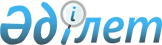 Сатып алу үшін құжаттар нысандарын бекіту және Қазақстан Республикасы Денсаулық сақтау және әлеуметтік даму министрінің кейбір бұйрықтарының күші жойылды деп тану туралыҚазақстан Республикасы Денсаулық сақтау министрінің 2021 жылғы 12 қарашадағы № ҚР ДСМ -113 бұйрығы. Қазақстан Республикасының Әділет министрлігінде 2021 жылғы 15 қарашада № 25166 болып тіркелді
      Қазақстан Республикасы Үкіметінің 2021 жылғы 4 маусымдағы № 375 қаулысымен бекітілген Дәрілік заттарды, медициналық бұйымдарды және арнайы емдік өнімдерді тегін медициналық көмектің кепілдік берілген көлемі шеңберінде және (немесе) міндетті әлеуметтік медициналық сақтандыру жүйесінде сатып алуды, фармацевтикалық көрсетілетін қызметтерді сатып алуды ұйымдастыру және өткізу қағидаларының 33, 58, 61, 86, 97, 98, 103, 119, 127, 135, 138, 139, 143, 147, 158, 195, 200, 203, 222, 285, 318, 330, 334, 338, 340, 349, 352, 389, 415, 424-тармақтарына сәйкес БҰЙЫРАМЫН:
      1. Мыналар:
      1) осы бұйрыққа 1-қосымшаға сәйкес тендер өткізу тәсілімен дәрілік заттарды, медициналық бұйымдарды немесе фармацевтикалық көрсетілетін қызметтерді сатып алуды өткізу туралы хабарландыру нысаны;
      2) осы бұйрыққа 2-қосымшаға сәйкес тендерге қатысуға өтінім нысаны;
      3) осы бұйрыққа 3-қосымшаға сәйкес берудің ұзақ мерзімді шартын жасасу конкурсына қатысуға өтінім нысаны;
      4) осы бұйрыққа 4-қосымшаға сәйкес медициналық техниканы берудің ұзақ мерзімді шартын жасасу конкурсына қатысуға өтінім нысаны; 
      5) осы бұйрыққа 5-қосымшаға сәйкес әлеуетті өнім берушінің өтініміне қоса берілетін құжаттар тізімдемесінің нысаны;
      6) осы бұйрыққа 6-қосымшаға сәйкес атқарушы органның шешімдер қабылдауына әсер ететін қатысушылардың немесе әлеуетті өнім беруші акционерлерінің ағымдағы құрамы туралы үзінді көшірме нысаны; 
      7) осы бұйрыққа 7-қосымшаға сәйкес фармацевтикалық қызмет көрсетуге әлеуетті өнім берушінің баға ұсынысының нысаны;
      8) осы бұйрыққа 8-қосымшаға сәйкес дәрілік заттарды және (немесе) медициналық бұйымдарды беруге әлеуетті өнім берушінің баға ұсынысының нысаны;
      9) осы бұйрыққа 9-қосымшаға сәйкес банктік кепілдіктің (тендерлік немесе конкурстық өтінімді қамтамасыз ету түрі) нысаны;
      10) осы бұйрыққа 10-қосымшаға сәйкес тендерлік немесе конкурстық өтінімді кепілдікті қамтамасыз етудің қолданысын тоқтату туралы хабарлама нысаны;
      11) осы бұйрыққа 11-қосымшаға сәйкес келесі қаржы жылына арналған дәрілік заттарға және (немесе) медициналық бұйымдарға қажеттіліктің жиынтық алдын ала есептерінің нысаны;
      12) осы бұйрыққа 12-қосымшаға сәйкес дәрілік заттарға және (немесе) медициналық бұйымдарға қажеттіліктің жиынтық түзетілген есептерінің нысаны;
      13) осы бұйрыққа 13-қосымшаға сәйкес шарттың бағасын төмендету туралы ұсыныстың нысаны;
      14) осы бұйрыққа 14-қосымшаға сәйкес жеңімпаз-әлеуетті өнім берушінің шарт бағасын төмендету туралы келіссөздерге қатысудан бас тарту нысаны;
      15) осы бұйрыққа 15-қосымшаға сәйкес банктік кепілдік түрінде енгізілген кепілдікті қамтамасыз етуді ұстап қалу туралы хабарлама нысаны;
      16) осы бұйрыққа 16-қосымшаға сәйкес ақшалай жарна түрінде енгізілген кепілдікті қамтамасыз етуді ұстап қалу туралы хабарлама нысаны;
      17) осы бұйрыққа 17-қосымшаға сәйкес сатып алу нәтижелері туралы есеп нысаны;
      18) осы бұйрыққа 18-қосымшаға сәйкес республикалық бюджет қаражатының есебінен, сондай-ақ бірыңғай дистрибьютордың тізімі бойынша сатып алынған медициналық техниканы сатып алу мониторингі жөніндегі есеп нысаны; 
      19) осы бұйрыққа 19-қосымшаға сәйкес банктік кепілдік (шарттың орындалуын қамтамасыз ету түрі) нысаны;
      20) осы бұйрыққа 20-қосымшаға сәйкес фармацевтикалық қызметтер көрсетуге арналған (тапсырыс беруші мен өнім беруші арасында) үлгі шарттың нысаны;
      21) осы бұйрыққа 21-қосымшаға сәйкес жеңімпаз-әлеуетті өнім берушінің шартқа қол қоюдан бас тарту нысаны;
      22) осы бұйрыққа 22-қосымшаға сәйкес дәрілік заттарды және (немесе) медициналық бұйымдарды сатып алудың (тапсырыс беруші мен өнім беруші арасында) үлгі шартының нысаны;
      23) осы бұйрыққа 23-қосымшаға сәйкес дәрілік заттарды және (немесе) медициналық бұйымдарды сатып алудың (бірыңғай дистрибьютор мен тапсырыс беруші арасында) үлгі шартының нысаны;
      24) осы бұйрыққа 24-қосымшаға сәйкес амбулаториялық дәрілік қамтамасыз етуге арналған дәрілік заттарды және (немесе) медициналық бұйымдарды берудің өтеусіз шартының үлгі нысаны;
      25) осы бұйрыққа 25-қосымшаға сәйкес дәрілік заттар мен медициналық бұйымдарды берудің (бірыңғай дистрибьютор мен өнім беруші арасында) үлгі шартының нысаны;
      26) осы бұйрыққа 26-қосымшаға сәйкес дәрілік заттарды және (немесе) медициналық бұйымдарды берудің (бірыңғай дистрибьютор мен өнім беруші арасында) ұзақ мерзімді шартының үлгі нысаны;
      27) осы бұйрыққа 27-қосымшаға сәйкес дәрілік заттардың және (немесе) медициналық бұйымдардың өндірісін құру және (немесе) жаңғырту жөніндегі инвестициялық жобаны іске асырудың тоқсан сайынғы графигінің нысаны;
      28) осы бұйрыққа 28-қосымшаға сәйкес медициналық техниканы берудің (бірыңғай дистрибьютор мен өнім беруші арасында) ұзақ мерзімді шартының үлгі нысаны;
      29) осы бұйрыққа 29-қосымшаға сәйкес медициналық техниканы сатып алудың (бірыңғай дистрибьютор, тапсырыс беруші мен өнім беруші арасында) үшжақты шартының үлгі нысаны; 
      30) осы бұйрыққа 30-қосымшаға сәйкес ақшаны қайтару (тендерлік өтінімді қамтамасыз ету) туралы хабарлама нысаны;
      31) осы бұйрыққа 31-қосымшаға сәйкес электрондық банк кепілдігінің қолданылуын тоқтату (тендерлік өтінімді қамтамасыз ету) туралы хабарлама нысаны бекітілсін.
      2. Қазақстан Республикасы Денсаулық сақтау және әлеуметтік даму министрінің мынадай бұйрықтарының күші жойылды деп танылсын:
      1) "Тегін медициналық көмектің кепілдік берілген көлемін және міндетті әлеуметтік медициналық сақтандыру жүйесіндегі медициналық көмекті көрсету бойынша дәрілік заттарды, профилактикалық (иммундық-биологиялық, диагностикалық, дезинфекциялық) препараттарды, медициналық мақсаттағы бұйымдар мен медициналық техниканы, фармацевтикалық қызметтер көрсетуді сатып алуға қатысу үшін кұжаттар нысандарын бекіту туралы" Қазақстан Республикасы Денсаулық сақтау және әлеуметтік даму министрінің 2017 жылғы 18 қаңтардағы № 20 бұйрығы (Нормативтік құқықтық актілерді мемлекеттік тіркеу тізілімінде № 14715 болып тіркелді); 
      2) "Тегін медициналық көмектің кепілдік берілген көлемі шеңберінде және міндетті әлеуметтік медициналық сақтандыру жүйесінде бірыңғай дистрибьютордың дәрілік заттар мен медициналық мақсаттағы бұйымдарды сақтау және тасымалдау жөніндегі көрсетілетін қызметтерді сатып алуға қатысуы үшін құжаттардың нысандарын бекіту туралы" Қазақстан Республикасы Денсаулық сақтау және әлеуметтік даму министрінің 2017 жылғы 18 қаңтардағы № 21 бұйрығы (Нормативтік құқықтық актілерді мемлекеттік тіркеу тізілімінде № 14716 болып тіркелді).
      3. Қазақстан Республикасы Денсаулық сақтау министрлігінің Дәрі-дәрмек саясаты департаменті заңнамада белгіленген тәртіппен:
      1) осы бұйрықты Қазақстан Республикасы Әділет министрлігінде мемлекеттік тіркеуді;
      2) осы бұйрықты ресми жарияланғаннан кейін оны Қазақстан Республикасы Денсаулық сақтау министрлігінің интернет-ресурсында орналастыруды;
      3) осы бұйрықты Қазақстан Республикасы Әділет министрлігінде мемлекеттік тіркегеннен кейін он жұмыс күні ішінде Қазақстан Республикасы Денсаулық сақтау министрлігінің Заң департаментіне осы тармақтың 1) және 2) тармақшаларында көзделген іс-шаралардың орындалуы туралы мәліметтерді ұсынуды қамтамасыз етсін.
      4. Осы бұйрықтың орындалуын бақылау жетекшілік ететін Қазақстан Республикасының Денсаулық сақтау вице-министріне жүктелсін.
      5. Осы бұйрық алғашқы ресми жарияланған күнінен кейін күнтізбелік он күн өткен соң қолданысқа енгізіледі.
       "КЕЛІСІЛДІ"
      Қазақстан Республикасының
      Қаржы министрлігі
      "___" ____________ 2021 ж.
      Нысан Тендер өткізу тәсілімен дәрілік заттарды, медициналық бұйымдарды немесе фармацевтикалық көрсетілетін қызметтерді сатып алуды жүргізу туралы хабарландыру
      Тапсырыс берушінің немесе сатып алуды ұйымдастырушының атауы ______________ 
      Тапсырыс берушінің немесе сатып алуды ұйымдастырушының мекенжайы 
      _______________________________ 
      мынадай дәрілік заттарды, медициналық бұйымдарды немесе фармацевтикалық 
      көрсетілетін қызметтерді тендер тәсілімен сатып алуды жүргізу туралы хабарлайды: 
      сатып алынатын фармацевтикалық көрсетілетін қызметтердің атаулары, сатып 
      алынатын дәрілік заттардың және (немесе) медициналық бұйымдардың халықаралық 
      патенттелмеген атаулары, сауда атаулары – пациенттің жеке өзіне жақпаған жағдайда, 
      сатып алу көлемі, беру орны, әрбір лот бойынша сатып алу үшін бөлінген сомалар 
      __________________________________________________________________________
      __________________________________________________________________ 
      __________________________________________________________________________
      __________________________________________________________________________
      __________________________________________________________________________
      беру мерзімдері және шарттары ______________________________________________ 
      тендерлік құжаттаманы беру тәртібі мен көзі ___________________________________ 
      құжаттарды ұсыну (қабылдау) орны __________________________________________ 
      тендерлік өтінімдерді берудің соңғы мерзімі ___________________________________ 
      тендерлік өтінімдер салынған конверттерді ашу күні, уақыты және орны 
      __________________________________
      Нысан Тендерге қатысуға өтінім 
      ________________________________________________________________ 
      (әлеуетті өнім берушінің атауы), 
      тендер өткізу жөніндегі хабарландыруды/ тендерлік құжаттаманы қарап, 
      № ____________________________,
      _________________________________________________________________________ 
                        (тендердің атауы)
      осы арқылы алуды куәландыратын (егер тендерлік құжаттама алынса, көрсетіледі), осы өтініммен мынадай лоттар бойынша хабарландыру шарттарына/тендерлік құжаттамаға сәйкес дәрілік заттарды/медициналық бұйымдарды/фармацевтикалық көрсетілетін қызметтерді беруді:
      1) ______________ (лот нөмірі) _____________________________________________ 
      (дәрілік заттарды/медициналық бұйымдарды/фармацевтикалық 
      көрсетілетін қызметтерді егжей-тегжейлі сипаттау)
      2) ______________ (лот нөмірі) _____________________________________________ 
      (дәрілік заттарды/медициналық бұйымдарды/фармацевтикалық 
            көрсетілетін қызметтерді егжей-тегжейлі сипаттау)
      Қазақстан Республикасы Үкіметінің 2021 жылғы 4 маусымдағы № 375 қаулысымен бекітілген Дәрілік заттарды, медициналық бұйымдарды және арнайы емдік өнімдерді тегін медициналық көмектің кепілдік берілген көлемі шеңберінде және (немесе) міндетті әлеуметтік медициналық сақтандыру жүйесінде сатып алуды, фармацевтикалық көрсетілетін қызметтерді сатып алуды ұйымдастыру және өткізу қағидаларында көзделген талаптарға сәйкес жүзеге асыруға келісімін білдіреді. 
      Әлеуетті өнім беруші Қағидаларда көзделген талаптармен және шарттармен танысқанын және конкурстық комиссияға өзінің құқықтылығы, біліктілігі, медициналық техниканы берудің сапалық және өзге де сипаттамалары туралы дәйексіз мәліметтер бергені үшін, сондай-ақ Қазақстан Республикасының қолданыстағы заңнамасында көзделген өзге де шектеулер жөніндегі жауапкершілік туралы хабардар етілгенін растайды.
      Әлеуетті өнім беруші осы өтінімдегі мәліметтердің және оған қоса берілетін құжаттардың анықтығын растайды:
      Осы өтінім тендердің қорытындылары шығарылғанға дейін жарамды. 
      Тендерлік өтінімге атынан және тапсырмасы ___________________________ 
      (әлеуетті өнім берушінің атауы) бойынша қол қоюға өкілеттігі бар тұлғаның лауазымы, 
      Т. А. Ә. (бар болса) және қолы
      Нысан Берудің ұзақ мерзімді шартын жасасу конкурсына қатысуға өтінім
      Өтінімге қосымша: ____________________________________ (әлеуетті өнім беруші) өтінімдегі және қоса берілген құжаттардағы ақпараттың дұрыстығын (анықтығын) мәлімдейді және кепілдік береді және берудің ұзақ мерзімді шартын бұзу талаптарымен танысты.
      Қазақстан Республикасы заңды тұлғасы басшысының Т.А.Ә. (бар болса)/жеке кәсіпкер
      __________________________
      Қолы, мөрі (бар болса)
      Нысан Медициналық техниканы берудің ұзақ мерзімді шартын жасасу конкурсына қатысуға өтінім нысаны
      Әлеуетті өнім беруші туралы мәліметтер:
      ___________________________________________ (әлеуетті өнім берушінің толық атауы) осы өтініммен әлеуетті өнім беруші ретінде медициналық техниканы берудің ұзақ мерзімді шарттарын жасасу конкурсына қатысуға ниет білдіреді және медициналық техниканы мынадай лоттар бойынша: 
      1)____________ (лот нөмірі) ___________________ (медициналық техниканың атауы);
      2)________________ (лот нөмірі) ________________ (медициналық техниканың атауы), 
      Қазақстан Республикасының Үкіметінің 2021 жылғы 4 маусымдағы № 375 қаулысымен бекітілген Дәрілік заттарды, медициналық бұйымдарды және арнайы емдік өнімдерді тегін медициналық көмектің кепілдік берілген көлемі шеңберінде және (немесе) міндетті әлеуметтік медициналық сақтандыру жүйесінде сатып алуды, фармацевтикалық көрсетілетін қызметтерді сатып алуды ұйымдастыру және өткізу қағидаларында (бұдан әрі –Қағидалар) көзделген талаптар мен шарттарға сәйкес беруге келісімін білдіреді.
      Әлеуетті өнім беруші Қағидаларда көзделген талаптармен және шарттармен танысқанын және конкурстық комиссияға өзінің құқықтылығы, біліктілігі, медициналық техниканы берудің сапалық және өзге де сипаттамалары туралы дәйексіз мәліметтер бергені үшін, сондай-ақ Қазақстан Республикасының қолданыстағы заңнамасында көзделген өзге де шектеулер жөніндегі жауапкершілік туралы хабардар етілгенін растайды.
      Әлеуетті өнім беруші осы өтінімдегі мәліметтердің және оған қоса берілетін құжаттардың анықтығын растайды:
      Осы өтінім конкурстың қорытындылары шығарылғанға дейін жарамды. 
      Конкурстық өтінімге атынан және тапсырмасы ___________________________ (әлеуетті өнім берушінің атауы) бойынша қол қоюға өкілеттігі бар тұлғаның лауазымы, Т. А. Ә. (бар болса) және қолы
      Нысан Әлеуетті өнім берушінің өтініміне қоса берілетін құжаттар тізімі
      Нысан Атқарушы органның шешімдер қабылдауына әсер ететін қатысушылардың немесе әлеуетті өнім беруші акционерлерінің ағымдағы құрамы туралы үзінді
      Әлеуетті өнім берушінің атауы ______________________________________________
      БСН __________________________________ 
      Нысан Фармацевтикалық қызмет көрсетуге ____________ (әлеуетті өнім берушінің атауы) әлеуетті өнім берушінің баға ұсынысы
      Сатып алу № ____________
      Сатып алу тәсілі ____________
      Лот № _____________
      Ескертпе: әлеуетті өнім берушінің баға ұсынысы барлық шығындары ескеріле отырып мәлімделді. 
      ________________________________________ 
      Қолы, лауазымы, Т.А.Ә. (бар болса) 
      Мөрі (бар болса) _____________________ 
      "____" ________________ 20__ ж.
      Нысан Дәрілік заттарды немесе медициналық бұйымдарды беруге  __________________________________  (әлеуетті өнім берушінің атауы)  әлеуетті өнім берушінің баға ұсынысы
      Сатып алу № ____________
      Сатып алу тәсілі ____________
      Лот № _____________
      * әлеуетті өнім берушінің бағасы көрсетіледі және Бірыңғай дистрибьютордың үстеме бағасын ескере отырып, веб-портал автоматты түрде баға қалыптастырады
      Күні "___" ____________ 20___ ж.
      Лауазымы, Т.А.Ә. (бар болса) _________________ __________________ Қолы 
      _________ Мөрі (бар болса)
      Шығ. № __________
      Күні ____________ Банктік кепілдік  (тендерлік немесе конкурстық өтінімді қамтамасыз ету) Банктің атауы (банк филиалы)  ____________________________________________________________  (атауы, БСН және банктің басқа деректемелері) Кепілдікті қамтамасыз ету № ____________________
      Банк (банк филиалы) __________________________________ (атауы) (бұдан әрі – Банк) 
      ______________________________________ (атауы) бұдан әрі "Әлеуетті өнім беруші" 
      _________________________________________________________________________, 
      (Тапсырыс берушінің/сатып алуды ұйымдастырушының/Бірыңғай дистрибьютордың атауы) 
      __________________________________________________________________________ 
      жарияланған _________________ (хабарландырудың күні, айы, жылы) сатып алу 
      бойынша тендерге/конкурсқа қатысатыны және жалпы сомасы ________________ 
      (жазумен) теңгеге, оның ішінде (бірнеше лот бойынша сатып алуға қатысқан кезде) 
      __________________________________________________________________________ 
      (тауардың атауы және көлемі) 
      қызмет көрсетуді (қызметтің атауы)/беруді жүзеге асыруға дайын екендігінен хабардар етілді :
      1) № ____ лот бойынша (хабарландырудағы/сатып алу веб-порталындағы нөмірі) – мынадай мөлшерде ____________________ (сомасы санмен және жазумен) теңге;
      2) ...
      Осыған байланысты Банк _____________________________________ (банктің атауы)
      Бірыңғай дистрибьютордың бірінші талабымен сатып алу веб-порталындағы электронды түрдегі талапты қоса алғанда, Қазақстан Республикасы Үкіметінің 2021 жылғы 4 маусымдағы № 375 қаулысымен бекітілген Дәрілік заттарды, медициналық бұйымдарды және арнайы емдік өнімдерді тегін медициналық көмектің кепілдік берілген көлемі шеңберінде және (немесе) міндетті әлеуметтік медициналық сақтандыру жүйесінде сатып алуды, фармацевтикалық көрсетілетін қызметтерді сатып алуды ұйымдастыру және өткізу қағидаларында (бұдан әрі – Қағидалар) көзделген негіздер бойынша төлемге қойылатын талапты алғаннан кейін № ____ лот бойынша ________________ (сомасы санмен және жазумен) теңге, лот № _____ сомаға ________________ (сомасы санмен және жазумен) теңге ______________ (сомасы санмен және жазумен) тең 1 (бір) пайыз мөлшерінде кепілдікті қамтамасыз ету сомасын төлеуге кері қайтарылмайтын міндеттемені өзіне алады.
      Осы кепілдік Әлеуетті өнім берушінің тендерлік өтінімін ашқан сәттен бастап күшіне енеді және ол бойынша Қағидаларға сәйкес мәні бойынша шешім қабылданғанға дейін, ал Әлеуетті өнім беруші сатып алу жеңімпазы деп танылған жағдайда, ол жасалған шарт бойынша тиісті кепілдік қамтамасыз етуді ұсынғанға дейін қолданылады.
      Шығ. № __________
      Күні ____________ Банктік кепілдік  (тендерлік немесе конкурстық өтінімді қамтамасыз ету) Банктің атауы (банк филиалы)  ____________________________________________________________  (атауы, БСН және банктің басқа деректемелері) Кепілдікті қамтамасыз ету № ____________________
      "__" _____ 20__ жыл
      Банк (банк филиалы) __________________________________ (атауы) (бұдан әрі – Банк) 
      ______________________________________ (атауы) бұдан әрі "Әлеуетті өнім беруші" 
      __________________________________________ (тапсырыс берушінің/сатып алуды ұйымдастырушының атауы)
      ____________________________ жарияланған _________________ (хабарландырудың күні, айы, жылы) сатып алу бойынша тендерге/конкурсқа қатысатыны және жалпы сомасы ________________ (жазумен) теңгеге __________________________________________ (тауардың атауы және көлемі) қызмет көрсетуді (қызметтің атауы)/беруді жүзеге асыруға дайын екендігінен хабардар етілді. 
      Осыған байланысты Банк ______________________________________ (банктің атауы)
      сатып алуды ұйымдастырушының/тапсырыс берушінің бірінші талабымен сатып алу веб-порталындағы электронды түрдегі талапты қоса алғанда, Қазақстан Республикасы Үкіметінің 2021 жылғы 4 маусымдағы № 375 қаулысымен бекітілген Дәрілік заттарды, медициналық бұйымдарды және арнайы емдік өнімдерді тегін медициналық көмектің кепілдік берілген көлемі шеңберінде және (немесе) міндетті әлеуметтік медициналық сақтандыру жүйесінде сатып алуды, фармацевтикалық көрсетілетін қызметтерді сатып алуды ұйымдастыру және өткізу қағидаларында (бұдан әрі – Қағидалар) көзделген негіздер бойынша төлемге қойылатын талапты алғаннан кейін сатып алуды ұйымдастырушыға дәрілік заттарды, медициналық бұйымдарды немесе фармацевтикалық көрсетілетін қызметтерді сатып алу үшін бөлінген соманың ______________ (сомасы санмен және жазумен) 1 (бір) пайызы мөлшерінде кепілдікті қамтамасыз ету сомасын төлеуге кері қайтарылмайтын міндеттемені өзіне алады.
      Осы кепілдік Әлеуетті өнім берушінің тендерлік/конкурстық өтінімін ашқан сәттен бастап күшіне енеді және ол бойынша Қағидаларға сәйкес мәні бойынша шешім қабылданғанға дейін, ал Әлеуетті өнім беруші сатып алу жеңімпазы деп танылған жағдайда, ол жасалған шарт бойынша тиісті кепілдік қамтамасыз етуді ұсынғанға дейін қолданылады.
      Нысан
      № __________ 
      Күні ____________ Тендерлік немесе конкурстық өтінімді кепілдікті қамтамасыз етудің қолданылуын тоқтату туралы хабарлама
      Сатып алу бойынша тендерге/конкурсқа қатысқан әлеуетті өнім беруші өтінімінің қабылданбауына байланысты кепілдік қамтамасыз етудің _____________________________________________________________, 
      (тапсырыс берушінің/сатып алуды ұйымдастырушының/Бірыңғай дистрибьютордың атауы)
      ___________________________ жарияланған __________________ (хабарландырудың күні, айы, жылы) № _____ лот бойынша (хабарландырудағы/сатып алу веб-порталындағы нөмірі) _____________________________________ (сомасы санмен және жазумен) теңге, қолданылуы тоқтатылғаны туралы хабарлаймыз. 
      Басшының Т.А.Ә. (бар болса) _____________
      Нысан ______ қаржы жылына арналған дәрілік заттарға және (немесе) медициналық бұйымдарға қажеттіліктің жиынтық алдын ала есептемелері
      Кестенің жалғасы
      Кестенің жалғасы
      Кестенің жалғасы
      *Медициналық-санитариялық алғашқы, консультациялық-диагностикалық көмек көрсететін денсаулық сақтау субъектілерінің және (немесе) әскери-медициналық (медициналық) бөлімшелердің, ведомстволық бөлімшелердің (ұйымдар) және олардың құрылымдық бөлімшелерінің тізбесі мен мекенжайлары;
      * Денсаулық сақтау саласындағы уәкілетті орган бекіткен тізбе бойынша белгілі бір аурулары бар, диспансерлік есепте тұрған азаматтардың жекелеген санаттарының қатарынан бекітілген халықты амбулаториялық дәрі-дәрмекпен қамтамасыз ету жүзеге асырылатын мамандандырылған туберкулезге қарсы денсаулық сақтау ұйымдарының және АИТВ инфекциясының профилактикасы мен оны емдеу саласындағы қызметті жүзеге асыратын денсаулық сақтау ұйымдарының, сондай-ақ амбулаториялық дәрі-дәрмекпен қамтамасыз ету шеңберінде таргеттік терапия жүзеге асырылатын онкологиялық бейіндегі денсаулық сақтау ұйымдарының тізбесі мен мекенжайлары;
      * Амбулаториялық дәрілік қамтамасыз ету шеңберінде халыққа дәрілік заттарды және (немесе) медициналық бұйымдарды тегін босататын денсаулық сақтау субъектілерінің тізбесі мен мекенжайлары;
      Дәрілік заттарды және (немесе) медициналық бұйымдарды есепке алу және өткізу жөніндегі көрсетілетін қызметті берушілердің немесе фармацевтикалық көрсетілетін қызметті берушілердің қажетті санын көрсете отырып, дәрілік заттарды және (немесе) медициналық бұйымдарды есепке алу және өткізу жөніндегі қызметтер немесе фармацевтикалық қызметтер көрсетілуге тиіс елді мекендердің тізбесі 
      __________________________________________________________________________ 
      Нысан Дәрілік заттарға және (немесе) медициналық бұйымдарға қажеттіліктің жиынтық түзетілген есептемелері
      Кестенің жалғасы
      Кестенің жалғасы
      Кестенің жалғасы
      *Медициналық-санитариялық алғашқы, консультациялық-диагностикалық көмек көрсететін денсаулық сақтау субъектілерінің және олардың құрылымдық бөлімшелерінің тізбесі мен мекенжайлары;
      * Денсаулық сақтау саласындағы уәкілетті орган бекіткен тізбе бойынша белгілі бір аурулары бар, диспансерлік есепте тұрған азаматтардың жекелеген санаттарының қатарынан бекітілген халықты амбулаториялық дәрі-дәрмекпен қамтамасыз ету жүзеге асырылатын мамандандырылған туберкулезге қарсы денсаулық сақтау ұйымдарының және АИТВ инфекциясының профилактикасы мен оны емдеу саласындағы қызметті жүзеге асыратын денсаулық сақтау ұйымдарының тізбесі мен мекенжайлары;
      ** Медициналық-санитариялық алғашқы, консультациялық-диагностикалық көмек көрсететін денсаулық сақтау субъектілерін және олардың құрылымдық бөлімшелерінің мамандандану саласы;
      Қормен жасалған шарттың күні, нөмірі, дәрілік заттарды, медициналық бұйымдарды сатып алуға бөлінген сома _______________________________________
      Фармацевтикалық көрсетілетін қызметтерді беру қажет болатын елді мекендердің, аудандар мен облыстардың, республикалық маңызы бар қалалардың, астананың құрамдас бөліктерінің тізбесі __________________________________________________________________________________________________
      № __________ күні ____________ Шарттың бағасын төмендету туралы ұсыныс
      Бірыңғай дистрибьютор лот бойынша № ___________________________ (хабарландырудағы/сатып алу веб-порталындағы нөмірі) _________________________________________________________________________
      сатып алу шартының бағасын төмендету туралы келіссөздерге қатысуды ұсынады.
      Қазақстан Республикасы Үкіметінің 2021 жылғы 4 маусымдағы № 375 қаулысымен бекітілген Дәрілік заттарды, медициналық бұйымдарды және арнайы емдік өнімдерді тегін медициналық көмектің кепілдік берілген көлемі шеңберінде және (немесе) міндетті әлеуметтік медициналық сақтандыру жүйесінде сатып алуды, фармацевтикалық көрсетілетін қызметтерді сатып алуды ұйымдастыру және өткізу қағидаларының 336-тармағына сәйкес тендер жеңімпазы мен комиссия арасындағы шарттың бағасын төмендету туралы келіссөздер олардың арасындағы уағдаластық бойынша, оның ішінде қашықтықтан, шарт бағасын төмендету туралы ұсыныс жіберілген күннен бастап бес жұмыс күні ішінде өтуі мүмкін.
      Басшының Т.А.Ә. (бар болса) _____________  Жеңімпаз-әлеуетті өнім берушінің шарт бағасын төмендету туралы келіссөздерге қатысудан бас тартуы
      _______________________________________________ (жеңімпаз-әлеуетті өнім берушінің атауы) лот бойынша № _________________ (хабарландырудағы/сатып алу веб-порталындағы нөмірі), себебі бойынша ______________________________________________________________ (тиісті негіздемені көрсету) ______________________________ сатып алу жөніндегі шарттың бағасын төмендету туралы келіссөздерге қатысудан бас тартады.
      № __________ Күні ____________ Банктік кепілдік түрінде енгізілген кепілдікті қамтамасыз етуді ұстап қалу туралы хабарлама
      № ____________________ "__" __________ 20__ ж. шарт (қосымша келісім) жасасудан бас тарту немесе жалтару 
      немесе № ____________________ "__" __________ 20__ ж. шарт бойынша міндеттемелердің орындалуын қамтамасыз ету шараларының ұсынылмауына байланысты 
      сатып алу бойынша тендерге/конкурсқа қатысқан _____________________ (тауардың/көрсетілетін қызметтің атауы және көлемі) жарияланған ___________________ (тапсырыс берушінің/сатып алуды ұйымдастырушының/Бірыңғай дистрибьютордың атауы), лот бойынша № ______________________________ (хабарландырудағы/сатып алу веб-порталындағы нөмірі) - мөлшері _____________________ (сомасы санмен және жазумен) теңге банктік кепілдік/электрондық банктік кепілдік түрінде енгізілген кепілдікті қамтамасыз етудің ұсталғаны туралы хабарлаймыз.
      Басшының Т.А.Ә. (бар болса) _____________
      № __________ Күні ____________ Ақшалай жарна түрінде енгізілген кепілдікті қамтамасыз етуді ұстап қалу туралы хабарлама
      № ____________________ "__" __________ 20__ ж. шарт (қосымша келісім) жасасудан бас тарту немесе жалтару 
      немесе № ____________________ "__" __________ 20__ ж. шарт бойынша міндеттемелердің орындалуын қамтамасыз ету шараларының ұсынылмауына байланысты 
      сатып алу бойынша тендерге/конкурсқа қатысқан _____________________ (тауардың/көрсетілетін қызметтің атауы және көлемі) жарияланған ___________________ (тапсырыс берушінің/сатып алуды ұйымдастырушының/Бірыңғай дистрибьютордың атауы), лот бойынша № ______________________________ (хабарландырудағы/сатып алу веб-порталындағы нөмірі) - мөлшері _____________________ (сомасы санмен және жазумен) теңге ақшалай жарна түрінде енгізілген кепілдікті қамтамасыз етудің ұсталғаны туралы хабарлаймыз.
      Басшының Т.А.Ә. (бар болса) _____________ Сатып алу нәтижелері туралы есеп
      Басшының Т.А.Ә. (бар болса) ____________ қолы  Республикалық бюджет қаражатының есебінен, сондай-ақ бірыңғай дистрибьютордың тізімі бойынша алынған медициналық техниканы сатып алу мониторингі бойынша есеп _____________ (ай, жыл)
      Кестенің жалғасы
      Шығ. № __________ Күні ____________ Банктік кепілдік (шарттың орындалуын қамтамасыз ету) Банктің атауы:  _____________________________________________________________________  (атауы, бизнес сәйкестендіру нөмірі және банктің басқа деректері) №_____________________ кепілдік міндеттеме
      ____________________________ (Өнім берушінің/Орындаушының атауы) (бұдан әрі – Өнім беруші/ Орындаушы) №________ "__" ______ ж. Шарт/қосымша келісім (бұдан әрі – Шарт/Қосымша келісім) жасасқанын назарға ала отырып, ______________________________________________________________ (тауарлардың немесе қызметтердің сипаттамасы)
      Сіз Шартта/Қосымша келісімде Өнім беруші/Орындаушы оның орындалуын қамтамасыз етуді жалпы сомасы ________________________________ (сомасы санмен және жазумен) теңгеде банктік кепілдік түрінде енгізетінін қарастырдыңыз. 
      Осымен Банк __________________________________ (банктің атауы) жоғарыда көрсетілген Шарт бойынша кепілдік беруші болып табылатынын растайды және Шартта және Қазақстан Республикасы Үкіметінің 2021 жылғы 4 маусымдағы № 375 қаулысымен бекітілген Дәрілік заттарды, медициналық бұйымдарды және арнайы емдік өнімдерді тегін медициналық көмектің кепілдік берілген көлемі шеңберінде және (немесе) міндетті әлеуметтік медициналық сақтандыру жүйесінде сатып алуды, фармацевтикалық көрсетілетін қызметтерді сатып алуды ұйымдастыру және өткізу қағидаларында көзделген негіздемелер бойынша Сіздің ақы төлеуге жазбаша талабыңызды, сондай-ақ Өнім берушінің/Орындаушының шарт бойынша өз міндеттемелерін орындамағаны немесе тиісінше орындамағаны туралы жазбаша растауын алғаннан кейін Сізге сіздің талабыңыз бойынша ____________________________________________ соманы (сомасы санмен және жазумен) төлеуге кері қайтарылмайтын міндеттемені өзіне алады.
      Осы кепілдік оған қол қойылған күннен бастап күшіне енеді және Өнім беруші Шарт бойынша өз міндеттемелерін толық орындаған сәтке дейін қолданылады.
      Нысан Фармацевтикалық қызметтер көрсетуге арналған үлгі шарт  (тапсырыс беруші мен өнім беруші арасында)
      Бұдан әрі "Тапсырыс беруші" деп аталатын ______________________________________________________ (бюджеттік бағдарлама әкімшісінің толық атауы) ______________________________________________________ атынан (уәкілетті адамның лауазымы, тегі, аты, әкесінің аты (бар болса) _______________ негізінде әрекет ететін бір тараптан және бұдан әрі "Өнім беруші" деп аталатын __________________________________________ (Өнім берушінің толық атауы) ______________________________________________________ атынан (уәкілетті адамның лауазымы, тегі, аты, әкесінің аты (бар болса) _______________ (Жарғының, Ереженің) негізінде әрекет ететін екінші тараптан "Халық денсаулығы және жүйесі туралы" Қазақстан Республикасы Кодексінің, Қазақстан Республикасы Үкіметінің 2021 жылғы 4 маусымдағы № 375 қаулысымен бекітілген Дәрілік заттарды, медициналық бұйымдарды және арнайы емдік өнімдерді тегін медициналық көмектің кепілдік берілген көлемі шеңберінде және (немесе) міндетті әлеуметтік медициналық сақтандыру жүйесінде сатып алуды, фармацевтикалық көрсетілетін қызметтерді сатып алуды ұйымдастыру және өткізу қағидаларының (бұдан әрі – Қағидалар), "____"___________ 20__ жылы өткізілген фармацевтикалық көрсетілетін қызметтерді сатып алу қорытындыларының негізінде төмендегілер туралы осы Фармацевтикалық қызметтер көрсетуге арналған шартты (бұдан әрі - Шарт) жасасты: 1. Шарттың мәні
      1. Өнім беруші елді мекендерде Шартқа 1-қосымшада көрсетілген амбулаториялық дәрілік қамтамасыз ету жүзеге асырылатын дәрілік заттарды бөлшек саудада өткізу объектілерінің тізбесін көрсетеді.
      2. Тапсырыс беруші Шартқа 2-қосымшаға сәйкес тізбе және сома бойынша Өнім берушінің шығындарының орнын толтырады. 2. Есептеу тәртібі
      3. Шарттың сомасы ____________ жылға __________ теңгені (соманы сандармен және жазумен көрсету) құрайды.
      4. Тапсырыс беруші Өнім берушінің іс жүзінде көрсетілетін қызметтерінің шығындарын бюджеттік бағдарламалар әкімшісінің міндеттемелері мен төлемдері бойынша бюджеттік бағдарламаларды (кіші бағдарламаларды) қаржыландыру жоспарларында көзделген қаражат шегінде өтейді.
      5. Шығындарды өтеу ұсынылған рецептілер тізілімін салыстыру негізінде көрсетілген фармацевтикалық қызмет актісіне сәйкес ай сайын жүзеге асырылады.
      6. Өнім берушіге Шарттың жалпы сомасынан 30%-ы (отыз пайызы) мөлшерінде аванс беруге рұқсат етіледі. 
      7. Шарттың сомасы көрсетілген фармацевтикалық қызметтерді ескере отырып түзетілуі тиіс. 3. Тараптардың міндеттері мен құқықтары
      8. Өнім беруші:
      1) халыққа Тапсырыс беруші белгілеген тізбе бойынша елді мекендерде фармацевтикалық қызметтер көрсетуге;
      2) халыққа ауру түрлерінің тізбесі және амбулаториялық емдеген кезде дәрілік заттар мен арнайы емдік өнімдер тегін және жеңілдік шарттармен берілетін халықтың жекелеген санаттары туралы, сатылатын бағасы мен дәрілік заттардың құнын өтеу сомалары туралы көрнекі ақпарат беруге;
      3) амбулаториялық дәрілік қамтамасыз ету бойынша деректер базасына деректер енгізуге;
      4) Тапсырыс берушіге ай сайын осы Шартқа 3-қосымшаға сәйкес нысан бойынша дәрілік заттарды босату жүзеге асырылған рецепттердің жиынтық тізілімін қағаз түрінде және электрондық нұсқада беруге;
      5) Тапсырыс берушіге осы Шарттың орындалуына тексеру жүргізу үшін қажетті барлық құжаттаманы беруге міндетті.
      9. Тапсырыс беруші:
      1) көрсетілген фармацевтикалық қызмет үшін Өнім берушінің шығындарын уақтылы өтеуге;
      2) Өнім берушіні тегін және жеңілдікті рецепттер беруді жүзеге асыратын дәрігерлер мен емдеу-профилактикалық ұйымдар туралы ақпаратпен қамтамасыз етуге;
      3) Қазақстан Республикасында тегін медициналық көмектің кепілдік берілген көлемін көрсету мәселелері жөнінде халықты ақпараттандыруға бағытталған қажетті ұйымдастыру іс-шараларын өткізуге міндеттенеді. 4. Тараптардың жауапкершілігі
      10. Өнім беруші:
      1) Қазақстан Республикасының заңнамасына сәйкес халыққа фармацевтикалық қызмет көрсету бойынша жіберілген бұзушылық жағдайлары (Тапсырыс беруші белгілеген дәрілік заттармен қамтамасыз етуден бас тарту, сапасыз препараттарды босату) үшін;
      2) дәрілік заттарды өткізуге рұқсаты (құқығы) жоқ объектілерден дәрілік заттардың өткізілгені үшін;
      3) амбулаториялық дәрілік қамтамасыз ету бойынша деректер базасына енгізілетін деректердің дәйектігі үшін;
      4) Тапсырыс берушіге ай сайын дәрілік заттарды босату жүзеге асырылған рецепттер тізілімін беруге жауапты болады.
      11. Тапсырыс беруші:
      1) Өнім берушіні тегін және жеңілдікті рецепттер беруді жүзеге асыратын дәрігерлер мен емдеу-профилактикалық ұйымдары туралы ақпаратпен қамтамсыз етуге;
      2) Қазақстан Республикасының заңнамасына сәйкес ұсынылған рецепттер тізілімін салыстыру негізінде Өнім берушінің іс жүзінде көрсеткен медициналық көмектің көлемі үшін шығындарды өтеуге ақша қаражатын уақтылы аударуға;
      3) амбулаториялық дәрілік қамтамасыз ету бойынша автоматтандырылған деректер базасын жүргізуге жауапты болады.
      12. Өнім берушінің тарапынан фармацевтикалық қызмет көрсету жөніндегі Шарттың талаптарын бұзу мынадай санкцияларға әкелуі мүмкін: Шартты жоюға немесе орындалмаған не тиісінше орындалмаған міндеттемелер сомасының 0,01 (нөл бүтін жүзден бір) пайыз мөлшерінде тұрақсыздықты төлеуге әкелуі мүмкін.
      13. Осы Шарт бойынша өз міндеттемелерін орындау кезінде, сондай-ақ осы Шартты жасасуға немесе тоқтатуға байланысты Тараптар мен олардың қызметкерлері және Тараптарға белгілі болғандай, олардың үлестес тұлғалары, агенттері, өкілдері, делдалдары және (немесе) қосалқы мердігерлері (бірлесіп орындаушылары) Қазақстан Республикасының, оның ішінде сыбайлас жемқорлыққа қарсы іс-қимыл саласындағы заңнамасын бұзатын не бұзуға ықпал ететін әрекеттерді жасамайды, оларды жасауға ынталандырмайды, сондай-ақ Шартқа 4-қосымшаға сәйкес сыбайлас жемқорлыққа қарсы талаптарды сақтайды деп сендіреді. 5. Шартты өзгерту және бұзу
      14. Осы Шарттың талаптары тараптардың жазбаша келісімі бойынша өзгертілуі және толықтырылуы мүмкін.
      15. Шартты мерзімінен бұрын тоқтату ниеті туралы тараптар Шартты тоқтатудың болжамданған күніне дейін кемінде 30 (отыз) күн бұрын бірін-бірі хабардар етуге міндетті.
      16. Шарттың талаптарын бұзғаны үшін Тапсырыс беруші міндеттемелерді орындамағаны туралы Өнім берушіге жазбаша хабарлама жолдай отырып, осы Шартты бір жақты тәртіппен бұза алады. 6. Форс-мажор
      17. Форс-мажор жағдайлары туындаған кезде Өнім беруші Тапсырыс берушіге кідіртпей осы жағдайлар мен олардың себептері туралы жазбаша хабарлама жіберуі тиіс.
      18. Шарттың мақсаттары үшін форс-мажор Тараптың жаңсақтығына немесе салғырттығына байланысты емес және бұл жағдайлар Тараптардың кез келгенінің шарт бойынша өз міндеттемелерін орындауын мүмкін етпеген жағдайда, Тараптардың кез келгенінің бақылауына бағынбайтын күтпеген сипатқа ие (дүлей зілзалалар, міндеттемелерді орындауға тыйым салатын немесе қандай да бір өзгеше түрде кедергі келтіретін мемлекеттік органдардың нормативтік актілерін немесе өкімдерін шығару) оқиғаны білдіреді.  7. Құпиялылық
      19. Шарттың қолданысының нәтижесінде бір Тараптың екінші Тарап үшін ұсынған ақпараты Шарттың уақыты біткеннен кейін немесе бұзғаннан кейін 3 (үш) жылға дейін құпия болып табылады, мынадай жағдайлардан басқа, егер ақпарат:
      1) ашу кезінде жұртшылықтың қолы жетімді; 
      2) жария етілгеннен кейін екінші Тарапқа жария етуші Тарап Шартты жариялау жолымен немесе өзгеше түрде бұзбай (мемлекеттік, құқық қорғау және сот органдарының сұрау салулары бойынша ұсыну жолымен) жария пайдалануға түссе;
      3) басқа Тарап ашу кезінде Тараптардың иелігінде болып және осындай Тараптан тікелей немесе жанама алынбаса;
      4) үшінші тараптан алынды, алайда мұндай ақпарат құпиялылықты кепілдендіретін Тараптан тікелей немесе жанама ұсынылмаса;
      5) Қазақстан Республикасының заңнамасында көзделген жағдайларда сотқа, мемлекеттік органдарға, жеке сот орындаушыларына ұсынылса құпия болып табылмайды.
      20. Шартқа сәйкес өзінің міндеттемелерін растайтын Тарап осындай міндеттемелерді бұзуды белгілеген жағдайда өзіне дәлелдеу ауыртпалығын жүктейді. 8. Қорытынды ережелер
      21. Тараптардың ешқайсысының екінші тараптың жазбаша келісімінсіз осы Шарт бойынша өзінің міндеттемелерін үшінші тарапқа беруге құқығы жоқ.
      22. Осы Шарт бірдей заңды күші бар екі данада жасалған, бір дана Тапсырыс берушіде, екіншісі Өнім берушіде болады.
      23. Осы Шарт Қазақстан Республикасы Қаржы министрлігінің Қазынашылық комитетінің аумақтық органында тіркелген күнінен бастап күшіне енеді және 20__ жылғы 31 желтоқсанға дейін қолданылады. 9. Тараптардың заңды мекенжайлары, банктік деректемелері және қолдары
      Нысан Амбулаториялық дәрілік қамтамасыз етуді жүзеге асыратын дәрілік заттарды бөлшек саудада сату объектілерінің тізбесі ___________ жылы тегін медициналық көмектің кепілдік берілген көлемі шеңберінде және (немесе) міндетті әлеуметтік медициналық сақтандыру жүйесінде амбулаториялық деңгейде белгілі бір аурулары (жай-күйі) бар халықты арнайы емдік өнімдермен тегін қамтамасыз етуге арналған дәрілік заттар мен медициналық бұйымдардың тізбесі және өтелетін сомасы ___________ жылы тегін медициналық көмектің кепілдік берілген көлемі шеңберінде және (немесе) міндетті әлеуметтік медициналық сақтандыру жүйесінде амбулаториялық деңгейде белгілі бір аурулары (жай-күйі) бар халықты арнайы емдік өнімдермен жеңілдікпен қамтамасыз етуге арналған дәрілік заттар мен медициналық бұйымдардың тізбесі және өтелетін сомасы _________________ өнім беруші бойынша 20__ жылғы _________ бастап _________ дейінгі кезеңдегі амбулаториялық дәрілік қамтамасыз ету бойынша рецепттердің жиынтық тізілімі
      Құрастырды: 
      Басшы Т.А.Ә. (бар болса) 
      "___" _________ 20 _______ ж. Сыбайлас жемқорлыққа қарсы талаптар
      1. Осы Шарт бойынша өз міндеттемелерін орындау кезінде, сондай-ақ осы Шартты жасасуға немесе тоқтатуға байланысты Тараптар мен олардың қызметкерлері және Тараптарға белгілі болғандай, олардың үлестес тұлғалары, агенттері, өкілдері, делдалдары және (немесе) қосалқы мердігерлері (бірлесіп орындаушылары) Қазақстан Республикасының, оның ішінде сыбайлас жемқорлыққа қарсы іс-қимыл саласындағы заңнамасын бұзатын не бұзуға ықпал ететін әрекеттерді жасамайды, оларды жасауға ынталандырмайды, оның ішінде сыбайлас жемқорлыққа қарсы іс-қимыл саласында қандай да бір заңсыз артықшылықтарды немесе өзге де заңсыз мақсаттарды алу мақсатында осы тұлғалардың әрекеттеріне немесе шешімдеріне ықпал ету үшін кез келген тұлғаларға тікелей немесе жанама түрде қандай да бір ақшалай қаражатты немесе құндылықтарды төлемейді, төлеуді ұсынбайды және төлеуге рұқсат бермейді деп сендіреді.
      2. Осы Шарт бойынша өз міндеттемелерін орындау кезінде, сондай-ақ осы Шартты жасасуға немесе тоқтатуға байланысты Тараптар мен олардың жұмыскерлері және Тараптарға белгілі болғандай, олардың үлестес тұлғалары, агенттері, өкілдері, делдалдары және (немесе) қосалқы мердігерлері (бірлесіп орындаушылары) осы Шарттың мақсаттары үшін қолданылатын заңнамада қолданылатын пара беру/алу, коммерциялық сатып алу сияқты әрекеттерді, сондай-ақ Сыбайлас жемқорлыққа қарсы заңнаманың талаптарын бұзатын әрекеттерді жүзеге асырмайтындығына сендіреді. 
      3. Осы Шарт Тараптарының әрқайсысы басқа Тараптың қызметкерлерін қандай да бір жолмен, оның ішінде ақшалай сомаларды, сыйлықтарды беру, олардың атына жұмыстарды (қызметтерді) өтеусіз орындау жолымен және қызметкерді белгілі бір тәуелділікке қоятын және осы қызметкердің оны ынталандыратын тараптың пайдасына қандай да бір іс-әрекеттерді орындауын қамтамасыз етуге бағытталған басқа да тәсілдермен ынталандырудан бас тартады. 
      4. Тараптардың әрқайсысы екінші Тараптан осы Шарттың орындалу барысын талдау мақсатында осы Шарттың орындалуы жөніндегі мәліметтерді қамтитын кез келген құжаттарды сұратады.
      5. Тарапта қандай да бір Сыбайлас жемқорлыққа қарсы жағдайлардың бұзылғаны немесе орын алуы мүмкін деген күдік туындаған жағдайда, тиісті Тарап екінші Тарапты жазбаша нысанда хабардар етеді. 
      6. Жазбаша хабарламада Тарап контрагенттің, оның үлестес тұлғаларының, жұмыскерлерінің, агенттерінің, өкілдерінің, делдалдардың және (немесе) қосалқы мердігерлердің (бірлесіп орындаушылардың) осы шарттардың қандай да бір ережелерін бұзу болғанын немесе болуы мүмкін екенін анық растайтын немесе болжауға негіз болатын, қолданылатын заңнамада пара беру немесе алу, коммерциялық сатып алу ретінде сараланатын әрекеттерден, сондай-ақ Сыбайлас жемқорлыққа қарсы заңнаманың талаптарын бұзатын әрекеттерден көрінетін фактілерге сілтеме жасайды немесе материалдарды ұсынады.
      7. Осы Шарттың Тараптары сыбайлас жемқорлықтың алдын алу жөніндегі рәсімдердің жүргізілуін мойындайды және олардың сақталуын бақылайды. Бұл ретте тараптар сыбайлас жемқорлық қызметіне болжалды түрде тартылған контрагенттермен іскерлік қатынастардың болуын барынша азайту үшін ақылға қонымды күш-жігер жұмсайды, сондай-ақ сыбайлас жемқорлықтың алдын алу мақсатында бір-біріне өзара жәрдем көрсетеді.
      8. Осы Сыбайлас жемқорлыққа қарсы талаптардың 5-тармағына сәйкес жазбаша хабарлама алған Тарап 10 (он) күнтізбелік күн ішінде тергеу жүргізеді және оның нәтижелерін екінші Тараптың атына береді. Жеңімпаз-әлеуетті өнім берушінің шартқа қол қоюдан бас тартуы
      _______________________________________________ (жеңімпаз-әлеуетті өнім берушінің атауы) лот бойынша № ___________________________________________________ (себебі бойынша хабарландырудағы/сатып алу веб-порталындағы нөмірі) ________________________________________________ (тиісті негіздемені көрсету) _______________________________________________________________________________________ сатып алу жөніндегі тендер/конкурс қорытындылары бойынша шартқа қол қоюдан бас тартады.
      Нысан Дәрілік заттарды және (немесе) медициналық бұйымдарды сатып алудың үлгі шарты (тапсырыс беруші мен өнім беруші арасында)
      Бұдан әрі "Тапсырыс беруші" деп аталатын ______________________________________________________ (Тапсырыс берушінің толық атауы) ______________________________________________________ атынан уәкілетті адамның лауазымы, тегі, аты, әкесінің аты (бар болса) бір тараптан және бұдан әрі "Өнім беруші" деп аталатын _______________________________________________ (Өнім беруші – тендер жеңіпазының толық атауы) ______________________________________________________ атынан уәкілетті адамның лауазымы, тегі, аты, әкесінің аты (бар болса) _______________ (Жарғының, Ереженің) негізінде әрекет ететін екінші тараптан Қазақстан Республикасы Үкіметінің 2021 жылғы 4 маусымдағы № 375 қаулысымен бекітілген Дәрілік заттарды, медициналық бұйымдарды және арнайы емдік өнімдерді тегін медициналық көмектің кепілдік берілген көлемі шеңберінде және (немесе) міндетті әлеуметтік медициналық сақтандыру жүйесінде сатып алуды, фармацевтикалық көрсетілетін қызметтерді сатып алуды ұйымдастыру және өткізу қағидаларының (бұдан әрі – Қағидалар), № ______ "___" __________ _____ жылы (сатып алу затын көрсету) сатып алу бойынша ______________________ тәсілмен (тәсілін көрсету) сатып алу қорытындылары туралы хаттаманың негізінде осы Дәрілік заттарды және (немесе) медициналық бұйымдарды сатып алу шартты/Фармацевтикалық қызметтер көрсетуге арналған шартты (бұдан әрі – Шарт) жасасты және төмендегілер туралы келісімге келді: 1-тарау. Шартта қолданылатын терминдер
      1. Осы Шартта төменде санамаланған ұғымдарға мынадай түсінік беріледі:
      1) Шарт – Тапсырыс беруші мен Өнім берушінің арасында Қазақстан Республикасының нормативтік құқықтық актілеріне сәйкес жасалған, жазбаша нысанда тіркелген, Тараптар оған барлық қосымшаларымен және толықтыруларымен бірге, сондай-ақ Шартта сілтеме бар барлық құжаттамамен бірге қол қойған азаматтық-құқықтық акт;
      2) Шарттың сомасы – Тапсырыс берушінің Өнім берушіге Шарттың шеңберінде Бірыңғай дистрибьюторға өзінің шарттық міндеттемелерін толық орындағаны үшін төлеуі тиіс сома;
      3) тауарлар – Өнім беруші Тапсырыс берушіге Шарттың талаптарына сәйкес беруі тиіс дәрілік заттар және (немесе) медициналық бұйымдар және ілеспе көрсетілетін қызметтер;
      4) ілеспе көрсетілетін қызметтер – тасымалдау және сақтандыру сияқты тауарларды беруді қамтамасыз ететін көрсетілетін қызметтер және Өнім берушінің Шартты орындауға бағытталған басқа да міндеттерін қамтитын, монтаждау, іске қосу, техникалық жәрдем көрсету, оқыту және басқа да қосалқы көрсетілетін қызметтер;
      5) Тапсырыс беруші – облыстардың, республикалық маңызы бар қалалардың және астананың денсаулық сақтауды мемлекеттік басқарудың жергілікті органдары, медициналық қызметтер көрсететін әскери-медициналық (медициналық) бөлімшелер, ведомстволық бөлімшелер (ұйымдар), сондай-ақ тегін медициналық көмектің кепілдік берілген көлемі шеңберінде және (немесе) міндетті әлеуметтік медициналық сақтандыру жүйесінде медициналық қызметтер көрсететін денсаулық сақтау субъектілері;
      6) Өнім беруші – Тапсырыс берушімен жасалған сатып алу туралы Шартта оның контрагенті ретінде әрекет ететін және Шарт талаптарында көрсетілген тауарларды беруді жүзеге асыратын жеке немесе заңды тұлға. 2-тарау. Шарттың мәні
      2. Өнім беруші тауарды Шарттың талаптарына сәйкес, осы Шартқа қосымшаларда айқындалған мөлшерде және сапада беруге, ал Тапсырыс беруші оны қабылдауға және Шарттың талаптарына сәйкес төлеуге міндеттенеді.
      3. Төменде санамаланған құжаттар және оларда келісілген талаптар осы Шартты құрайды және оның ажырамас бөлігі болып табылады, атап айтқанда:
      1) осы Шарт;
      2) сатып алынатын тауарлардың тізбесі;
      3) техникалық ерекшелік;
      4) Шарттың орындалуын қамтамасыз ету (бұл тармақша егер тендерлік құжаттамада немесе Қағидаларда Шарттың орындалуын қамтамасыз етуді енгізу көзделсе көрсетіледі). 3-тарау. Шарттың бағасы және төлемі
      4. Шарттың бағасы (ММ үшін бюджеттік бағдарламаға/ерекшелікке сәйкес тауарлардың атауын көрсету) ______________________________________ теңгені (соманы санмен және жазумен көрсету) құрайды және Өнім берушінің оның тендерлік өтінімінде көрсеткен бағасына сәйкес келеді. 
      5. Өнім берушіге берілген тауарлар үшін ақы төлеу мынадай шарттарда жүргізіледі:
      Төлем түрі _____________ (аудару, қолма-қол есеп айырысу, аккредитив және өзге де төлемдер)
      Төлеу мерзімі: ____ (мысалы: % кейін тауарды тағайындалған пунктте қабылдағаннан немесе алдын ала төлем немесе өзгелер). 
      6. Төлем алдындағы қажетті құжаттар:
      1) шарттың көшірмесі немесе Өнім беруші ұсынатын және оның мәртебесін растайтын өзге де құжаттар
      өндірушінің, ресми дистрибьютордың не өндірушінің ресми өкілінің;
      2) _____________________ (шот-фактура немесе қабылдау-беру актісі). 4-тарау. Тауарды беру және қабылдау шарттары
      7. Шарт шеңберінде берілетін тауарлар техникалық ерекшелікте көрсетілген стандарттарға сәйкес келуі немесе олардан жоғары болуы тиіс.
      8. Өнім беруші Тапсырыс берушінің алдын ала жазбаша келісімінсіз Шарттың немесе оның қандай да бір ережелерінің, сондай-ақ Тапсырыс беруші немесе осы Шартты орындау үшін Өнім беруші тартқан персоналды қоспағанда, оның атынан басқа тұлғалар ұсынған техникалық құжаттаманың, жоспарлардың, сызбалардың, модельдердің, үлгілердің немесе ақпараттың мазмұнын ешкімге ашпауға тиіс.
      Көрсетілген ақпарат бұл персоналға құпия түрде және шарттық міндеттемелерді орындау үшін қаншалықты қажет болса, сондай шамада берілуге тиіс.
      9. Өнім беруші Тапсырыс берушінің алдын ала жазбаша келісімінсіз жоғарыда аталған қандай да бір құжаттарды немесе ақпаратты Шартты іске асыру мақсатынан басқа мақсатта пайдаланбауға тиіс.
      10. Өнім беруші тауарларды соңғы межелі пунктіне тасымалдау кезінде олардың бүлінуінен немесе бүлінуінен алдын алатын орауды қамтамасыз етуге тиіс.
      Қаптама қандай да бір шектеусіз қарқынды көтеру-тасымалдау өңдеуіне және тасымалдау кезінде экстремалды температуралардың, тұздар мен жауын-шашынның, сондай-ақ ашық сақтаудың әсеріне төзуі тиіс.
      Буып-түйілген жәшіктердің габариттерін және олардың салмағын айқындау кезінде жеткізудің соңғы пунктінің алыстығын және тауарларды алып жүрудің барлық пункттерінде қуатты жүк көтергіш құралдардың болуын ескеру қажет.
      11. Жәшіктерді буып-түю және таңбалау, сондай-ақ оның ішіндегі және сыртындағы құжаттама Қазақстан Республикасының заңнамасына қатаң сәйкес келуі тиіс.
      12. Тауарларды беруді Өнім беруші сатып алынатын тауарлар тізбесінде айтылған Тапсырыс берушінің/сатып алуды ұйымдастырушының талаптарына сәйкес жүзеге асырады.
      13. Өнім беруші тауарларды тендерлік құжаттамаға қосымшада көрсетілген межелі пунктке дейін жеткізуге тиіс. Бұл тауарларды межелі пунктке дейін тасымалдауды Өнім беруші жүзеге асырады және төлейді, ал осыған байланысты шығыстар Шарттың бағасына енгізіледі. 5 тарау. Медициналық техниканы беру және қабылдау ерекшеліктері
      14. Берілетін медициналық техникаға кепілдікті сервистік қызмет көрсету орнатылғаннан және пайдалануға берілгеннен кейін 37 (отыз жеті) ай ішінде жарамды, осы кезең ішінде кепілдікті сервистік қызмет көрсету құны Шарттың бағасына енгізілген және өзіне регламенттік және жөндеу жұмыстарын, сондай-ақ бұл ретте дайындаушы зауыт өндірген пайдаланылатын қосалқы бөлшектер мен тораптарды қамтиды. Бұл ретте кепілді сервистік қызмет көрсету медициналық техниканың тораптары мен жинақтауыштарының сынуы, жөнделуі, ауыстырылуы себебінен тоқтап тұру кезеңіне мөлшерлес мерзімге ұзартылады немесе Тапсырыс берушіге көрсетілген кезеңге Өнім беруші осыған ұқсас жұмыс істейтін медициналық техниканы ұсынады.
      15. Осы Шарт шеңберінде Өнім беруші тендерлік құжаттамада көрсетілген қызметтерді ұсынуы тиіс.
      16. Ілеспе қызметтердің бағасы Шарттың бағасына кіреді.
      17. Тапсырыс беруші Өнім берушіден Өнім беруші дайындайтын немесе өткізетін қосалқы бөлшектер туралы ақпаратты, атап айтқанда Тапсырыс беруші Өнім берушіден сатып алу үшін таңдай алатын және кепілдік мерзімі өткеннен кейін оларды пайдалана алатын қосалқы бөлшектердің құны мен номенклатурасын ұсынуды талап ете алады.
      18. Өнім беруші қосалқы бөлшектерді өндіруді тоқтатқан жағдайда:
      а) Тапсырыс берушіге қажетті мөлшерде қажетті сатып алуды жүргізуге мүмкіндік беру үшін өндірістің алдағы тоқтауы туралы алдын ала хабарлауы;
      б) қажет болған жағдайда өндіріс тоқтатылғаннан кейін Тапсырыс берушіге қосалқы бөлшектерге жоспарларды, сызбаларды және техникалық құжаттаманы тегін беруі тиіс.
      19. Өнім беруші Шарт шеңберінде берілген тауарлардың:
      1) егер шартта өзгеше көзделмесе, конструкциялар мен материалдардың барлық соңғы модификацияларын көрсететін жаңа, пайдаланылмаған, ең жаңа не сериялық модельдер болып табылатынына;
      2) Тапсырыс берушінің елі үшін әдеттегі жағдайларда берілген тауарларды қалыпты пайдалану кезінде конструкциясына, материалдарына немесе жұмысына байланысты ақаулары болмайтынына кепілдік береді. 
      20. Тапсырыс беруші ұсынған техникалық ерекшелікке қатаң сәйкестікте Өнім беруші дайындаған конструкцияларда, материалдарда ақаулар пайда болған жағдайда Өнім беруші Тапсырыс берушінің техникалық ерекшелігіндегі олқылықтары үшін жауапты болмайды.
      21. Бұл кепілдік тауарлардың бүкіл партиясын немесе оның бір бөлігін нақты жағдайға байланысты жеткізгеннен және оларды Шартта көрсетілген соңғы межелі пунктте қабылдағаннан кейін ______ күн ішінде жарамды (кепілдіктің талап етілетін мерзімі көрсетілсін).
      22. Тапсырыс беруші осы кепілдікке байланысты барлық наразылықтар туралы Өнім берушіні жазбаша түрде жедел хабардар етуге міндетті.
      23. Тауардың істен шығуы туралы хабарламаны алғаннан кейін Өнім беруші хабарламаны алған кезден бастап 72 (жетпіс екі) сағаттан аспайтын мерзімде болжамды жөндеудің себептерін, мерзімдерін айқындау үшін білікті маманның жергілікті жерге шығуын қамтамасыз етуге тиіс. Өнім беруші дайындаушы зауыт өндірген қосалқы бөлшектер мен тораптарды пайдалана отырып жөндеу немесе Тапсырыс беруші тарапынан қандай да бір шығыстарсыз ақаулы тауарды немесе оның бөлігін ауыстыруды бір ай ішінде жүргізуге тиіс.
      24. Егер Өнім беруші хабарламаны алып, бір ай ішінде ақауды(ларды) түзетпесе, Тапсырыс беруші Өнім берушінің есебінен және Тапсырыс берушінің Өнім берушіге қатысты Шарт бойынша иелене алатын басқа құқықтарына қандай да бір залалсыз ақауларды түзету бойынша қажетті санкциялар мен шараларды қолдана алады.
      25. Екі тарап қол қойған жазбаша өзгерістерді қоспағанда, Шарт құжаттарына ешқандай ауытқуларға немесе өзгерістерге (сызбалар, жобалар немесе техникалық ерекшеліктер, тиеп-жөнелту, буып-түю әдісі, жеткізу орны немесе Өнім беруші ұсынатын қызметтер және өзгелер) жол берілмейді.
      26. Егер кез келген өзгеріс Өнім берушіге Шарт бойынша тауарлардың кез келген бөлігін беру үшін қажетті құнның немесе мерзімдердің азаюына әкелетін болса, онда шарттың бағасы немесе беру графигі немесе екеуі де тиісті түрде түзетіледі, ал Шартқа тиісті түзетулер енгізіледі. Өнім берушінің осы баптың шеңберінде түзету жүргізуге барлық сұрау салулары Өнім беруші тапсырыс берушіден өзгерістер туралы өкім алған күннен бастап 30 (отыз) күн ішінде ұсынылуға тиіс. 6-тарау. Тараптардың жауапкершілігі
      27. Өнім беруші Тапсырыс берушінің алдын ала жазбаша келісімінсіз осы Шарт бойынша өзінің міндеттемелерін біреуге толықтай да, ішінара да бермеуге тиіс.
      28. Тауарларды беруді және қызметтерді көрсетуді Өнім беруші баға кестесінде көрсетілген кестеге сәйкес жүзеге асыруға тиіс.
      29. Өнім беруші тарапынан жеткізілімді орындауды кешіктіру Шарттың орындалуын қамтамасыз етуді ұстап қалуға және тұрақсыздық айыбын төлеуге алып келеді.
      30. Егер Шартты орындау кезеңінде Өнім беруші кез келген сәтте тауарларды уақтылы беруге кедергі келтіретін жағдайларға тап болса, Өнім беруші Тапсырыс берушіге кідіріс фактісі, оның болжамды ұзақтығы және себебі (себептері) туралы дереу жазбаша хабарлама жіберуге тиіс. Өнім берушіден хабарлама алғаннан кейін Тапсырыс беруші жағдайды бағалауға тиіс және бюджеттік бағдарлама әкімшісімен келісім бойынша Өнім берушінің Шартты орындау мерзімін ұзарта алады. Мұндай жағдайда мұндай ұзартуды тараптар Шартқа түзетулер енгізу арқылы ратификациялауға тиіс.
      31. Форс-мажор жағдайларды қоспағанда, егер Өнім беруші тауарларды Шартта көзделген мерзімдерде бере алмаса, Тапсырыс беруші Шарт шеңберінде өзінің басқа құқықтарына нұқсан келтірмей, Шарттың бағасынан жеткіліксіз берілген немесе мерзімі бұзылып берілген тауар сомасының 0,1 (нөл бүтін оннан бір) пайыз мөлшеріндегі соманы тұрақсыздық айыбы түрінде шегереді. 
      32. Егер Шартты орындауды кешіктіру форс-мажор жағдайлардың нәтижесі болып табылса, Өнім беруші өзінің Шарттың орындалуын қамтамасыз етуінен айырылмайды және тұрақсыздық айыбын төлеуге немесе Шарттың талаптарын орындамауына байланысты оны бұзуға жауапты болмайды.
      33. Шарттың мақсаттары үшін форс-мажор Тараптың жаңсақтығына немесе салғырттығына байланысты емес және бұл жағдайлар Тараптардың кез келгенінің шарт бойынша өз міндеттемелерін орындауын мүмкін етпеген жағдайда, Тараптардың кез келгенінің бақылауына бағынбайтын күтпеген сипатқа ие (дүлей зілзалалар, міндеттемелерді орындауға тыйым салатын немесе қандай да бір өзгеше түрде кедергі келтіретін мемлекеттік органдардың нормативтік актілерін немесе өкімдерін шығару) оқиғаны білдіреді. 
      34. Форс-мажор жағдайлар туындаған кезде, олар туындаған Тарап екінші Тарапқа осындай жағдайлар және олардың себептері туралы жазбаша хабарлама жібереді және форс-мажор жағдайлар туындаған кезден бастап күнтізбелік он күн ішінде олардың туындағанын тиісті құжаттармен растайды. Бұл жағдайда Шарттың қолданылуы форс-мажор жағдайлар тоқтатылғанға дейін тоқтатыла тұрады және Шарттың қолданылу мерзімі форс-мажор жағдайлардың қолданылу мерзіміне сәйкес ұзартылады. Хабарламау немесе уақтылы хабарламау Тарапты Шарт бойынша міндеттемелерді орындамағаны не тиісінше орындамағаны үшін жауапкершіліктен босататын негіз ретінде жоғарыда көрсетілген жағдайлардың кез келгеніне сілтеме жасау құқығынан айырады.
      35. Егер форс-мажор жағдайлар күнтізбелік бір айдан астам уақытқа созылса, Тараптар бұл туралы жазбаша келісім жасасу жолымен Шарттың қолданылуын тоқтату туралы шешім қабылдауға құқылы. Бұл ретте Тараптар нақты берілген тауар үшін өзара есеп айырысуды жүргізеді.
      36. Егер Өнім беруші банкрот немесе төлеуге қабілетсіз болса, Тапсырыс беруші Өнім берушіге тиісті жазбаша хабарлама жібере отырып, Шартты кез келген уақытта бұза алады. Бұл жағдайда бұзу дереу жүзеге асырылады және егер Шартты бұзу зиян келтірмесе немесе іс-әрекеттерді жасауға немесе Тапсырыс берушіге қойылған немесе кейіннен қойылатын санкцияларды қолдануға қандай да бір құқықтарды қозғамаса, Тапсырыс беруші Өнім берушіге қатысты ешқандай қаржылық міндет көтермейді.
      37. Тапсырыс беруші Өнім берушіге тиісті жазбаша хабарлама жібере отырып, Шартты одан әрі орындаудың орынсыздығына байланысты оны кез келген уақытта бұза алады. Хабарламада Шартты бұзудың себебі көрсетілуге тиіс, күші жойылған шарттық міндеттемелердің көлемі, сондай-ақ Шартты бұзудың күшіне енген күні көрсетілуге тиіс.
      Шарт осындай жағдайларға байланысты күшін жойған кезде Өнім беруші Шартты бұзуға байланысты оны бұзатын күнгі іс жүзіндегі шығындар үшін ғана ақы талап етуге құқылы. Тапсырыс беруші мен Өнім беруші Шарт бойынша немесе оған байланысты олардың арасында туындайтын барлық келіспеушіліктерді немесе дауларды тікелей келіссөздер процесінде шешуге барлық күш-жігерін салуға тиіс.
      38. Егер осындай келіссөздер басталғаннан кейін 21 (жиырма бір) күнтізбелік күн ішінде Тапсырыс беруші мен Өнім беруші Шарт бойынша дауды шеше алмаса, Тараптардың кез келгені бұл мәселені Қазақстан Республикасының заңнамасына сәйкес шешуді талап ете алады.
      39. Осы Шарт бойынша өз міндеттемелерін орындау кезінде, сондай-ақ осы Шартты жасасуға немесе тоқтатуға байланысты Тараптар мен олардың қызметкерлері және Тараптарға белгілі болғандай, олардың үлестес тұлғалары, агенттері, өкілдері, делдалдары және (немесе) қосалқы мердігерлері (бірлесіп орындаушылары) Қазақстан Республикасының, оның ішінде сыбайлас жемқорлыққа қарсы іс-қимыл саласындағы заңнамасын бұзатын не бұзуға ықпал ететін әрекеттерді жасамайды, оларды жасауға ынталандырмайды, сондай-ақ Шартқа қосымшаға сәйкес сыбайлас жемқорлыққа қарсы талаптарды сақтайды деп сендіреді. 7-тарау. Құпиялылық
      40. Шарттың қолданысының нәтижесінде бір Тараптың екінші Тарап үшін ұсынған ақпараты Шарттың уақыты біткеннен кейін немесе бұзғаннан кейін 3 (үш) жылға дейін құпия болып табылады, мынадай жағдайлардан басқа, егер ақпарат:
      1) ашу кезінде жұртшылықтың қолы жетімді; 
      2) жария етілгеннен кейін екінші Тарапқа жария етуші Тарап Шартты жариялау жолымен немесе өзгеше түрде бұзбай (мемлекеттік, құқық қорғау және сот органдарының сұрау салулары бойынша ұсыну жолымен) жария пайдалануға түссе;
      3) басқа Тарап ашу кезінде Тараптардың иелігінде болып және осындай Тараптан тікелей немесе жанама алынбаса;
      4) үшінші тараптан алынды, алайда мұндай ақпарат құпиялылықты кепілдендіретін Тараптан тікелей немесе жанама ұсынылмаса;
      5) Қазақстан Республикасының заңнамасында көзделген жағдайларда сотқа, мемлекеттік органдарға, жеке сот орындаушыларына ұсынылса құпия болып табылмайды.
      41. Шартқа сәйкес өзінің міндеттемелерін растайтын Тарап осындай міндеттемелерді бұзуды белгілеген жағдайда өзіне дәлелдеу ауыртпалығын жүктейді. 8-тарау. Қорытынды ережелер
      42. Шарт қазақ және орыс тілдерінде жасалады. Егер Шарттың екінші тарабы шетелдік ұйым болып табылған жағдайда, екінші данасы Қазақстан Республикасының тіл туралы заңнамасына сәйкес тілге аударылуы мүмкін. Шартты сот тәртібімен қарау қажет болған жағдайда шарттың қазақ немесе орыс тілдеріндегі данасы қаралады. Тараптар алмасатын Шартқа қатысты барлық хат алмасу және басқа да құжаттама осы талаптарға сәйкес келуге тиіс.
      43. Шартқа сәйкес бір Тарап екінші Тарапқа жіберетін кез келген хабарлама кейіннен түпнұсқасы беріле отырып, хат, жеделхат, телекс немесе факс түрінде жіберіледі.
      44. Хабарлама жеткізілгеннен кейін немесе күшіне енудің көрсетілген күні (егер хабарламада көрсетілсе) осы күндердің қайсысы кешірек болатынына байланысты күшіне енеді.
      45. Салықтар мен бюджетке төленетін басқа да міндетті төлемдер Қазақстан Республикасының салық заңнамасына сәйкес төленуге жатады.
      46. Өнім беруші Шарттың орындалуын қамтамасыз етуді тендерлік құжаттамада көзделген нысанда, көлемде және шарттарда енгізуге міндетті.
      45. Осы Шарт Тапсырыс беруші оны Қазақстан Республикасы Қаржы министрлігінің аумақтық қазынашылық органында тіркегеннен кейін (мемлекеттік органдар мен мемлекеттік мекемелер үшін) не Тараптар қол қойғаннан және Өнім беруші Шарттың орындалуын қамтамасыз етуді енгізгеннен кейін күшіне енеді.
      Аумақтық қазынашылық органында тіркелген күні (мемлекеттік органдар мен мемлекеттік мекемелер үшін): ________________.
      47. Осы тауарды сатып алу Шарты Тапсырыс берушінің дәрілік заттар мен медициналық бұйымдарды сатып алуды жүзеге асыруы процесінде Тапсырыс беруші мен Өнім беруші арасында туындайтын құқықтық қатынастарды реттейді. Осы Шартқа енгізілетін кез келген өзгерістер мен толықтырулар Қазақстан Республикасының заңнамасына, Тапсырыс берушінің тендерлік құжаттамасына, Өнім берушінің тендерлік өтініміне және тендер қорытындылары туралы хаттамаға сәйкес келуге тиіс. 9-тарау. Тараптардың мекенжайлары, банктік деректемелері және қолдары Сыбайлас жемқорлыққа қарсы талаптар
      1. Осы Шарт бойынша өз міндеттемелерін орындау кезінде, сондай-ақ осы Шартты жасасуға немесе тоқтатуға байланысты Тараптар мен олардың қызметкерлері және Тараптарға белгілі болғандай, олардың үлестес тұлғалары, агенттері, өкілдері, делдалдары және (немесе) қосалқы мердігерлері (бірлесіп орындаушылары) Қазақстан Республикасының, оның ішінде сыбайлас жемқорлыққа қарсы іс-қимыл саласындағы заңнамасын бұзатын не бұзуға ықпал ететін әрекеттерді жасамайды, оларды жасауға ынталандырмайды, оның ішінде сыбайлас жемқорлыққа қарсы іс-қимыл саласында қандай да бір заңсыз артықшылықтарды немесе өзге де заңсыз мақсаттарды алу мақсатында осы тұлғалардың әрекеттеріне немесе шешімдеріне ықпал ету үшін кез келген тұлғаларға тікелей немесе жанама түрде қандай да бір ақшалай қаражатты немесе құндылықтарды төлемейді, төлеуді ұсынбайды және төлеуге рұқсат бермейді деп сендіреді.
      2. Осы Шарт бойынша өз міндеттемелерін орындау кезінде, сондай-ақ осы Шартты жасасуға немесе тоқтатуға байланысты Тараптар мен олардың жұмыскерлері және Тараптарға белгілі болғандай, олардың үлестес тұлғалары, агенттері, өкілдері, делдалдары және (немесе) қосалқы мердігерлері (бірлесіп орындаушылары) осы Шарттың мақсаттары үшін қолданылатын заңнамада қолданылатын пара беру/алу, коммерциялық сатып алу сияқты әрекеттерді, сондай-ақ Сыбайлас жемқорлыққа қарсы заңнаманың талаптарын бұзатын әрекеттерді жүзеге асырмайтындығына сендіреді. 
      3. Осы Шарт Тараптарының әрқайсысы басқа Тараптың қызметкерлерін қандай да бір жолмен, оның ішінде ақшалай сомаларды, сыйлықтарды беру, олардың атына жұмыстарды (қызметтерді) өтеусіз орындау жолымен және қызметкерді белгілі бір тәуелділікке қоятын және осы қызметкердің оны ынталандыратын тараптың пайдасына қандай да бір іс-әрекеттерді орындауын қамтамасыз етуге бағытталған басқа да тәсілдермен ынталандырудан бас тартады. 
      4. Тараптардың әрқайсысы екінші Тараптан осы Шарттың орындалу барысын талдау мақсатында осы Шарттың орындалуы жөніндегі мәліметтерді қамтитын кез келген құжаттарды сұратады.
      5. Тарапта қандай да бір Сыбайлас жемқорлыққа қарсы жағдайлардың бұзылғаны немесе орын алуы мүмкін деген күдік туындаған жағдайда, тиісті Тарап екінші Тарапты жазбаша нысанда хабардар етеді. 
      6. Жазбаша хабарламада Тарап контрагенттің, оның үлестес тұлғаларының, жұмыскерлерінің, агенттерінің, өкілдерінің, делдалдардың және (немесе) қосалқы мердігерлердің (бірлесіп орындаушылардың) осы шарттардың қандай да бір ережелерін бұзу болғанын немесе болуы мүмкін екенін анық растайтын немесе болжауға негіз болатын, қолданылатын заңнамада пара беру немесе алу, коммерциялық сатып алу ретінде сараланатын әрекеттерден, сондай-ақ Сыбайлас жемқорлыққа қарсы заңнаманың талаптарын бұзатын әрекеттерден көрінетін фактілерге сілтеме жасайды немесе материалдарды ұсынады.
      7. Осы Шарттың Тараптары сыбайлас жемқорлықтың алдын алу жөніндегі рәсімдердің жүргізілуін мойындайды және олардың сақталуын бақылайды. Бұл ретте тараптар сыбайлас жемқорлық қызметіне болжалды түрде тартылған контрагенттермен іскерлік қатынастардың болуын барынша азайту үшін ақылға қонымды күш-жігер жұмсайды, сондай-ақ сыбайлас жемқорлықтың алдын алу мақсатында бір-біріне өзара жәрдем көрсетеді.
      8. Осы Сыбайлас жемқорлыққа қарсы талаптардың 5-тармағына сәйкес жазбаша хабарлама алған Тарап 10 (он) күнтізбелік күн ішінде тергеу жүргізеді және оның нәтижелерін екінші Тараптың атына береді.
      Нысан Дәрілік заттарды және (немесе) медициналық бұйымдарды сатып алудың үлгі шарты (бірыңғай дистрибьютор мен тапсырыс беруші арасында)
      Бұдан әрі "Тапсырыс беруші" деп аталатын _____________________________ атынан _______________ бір тараптан және бұдан әрі "Бірыңғай дистрибьютор" деп аталатын __________________________________ атынан екінші тараптан, бұдан әрі бірлесіп "Тараптар" деп аталып, Қазақстан Республикасы Үкіметінің 2021 жылғы 4 маусымдағы № 375 қаулысымен бекітілген Дәрілік заттарды, медициналық бұйымдарды және арнайы емдік өнімдерді тегін медициналық көмектің кепілдік берілген көлемі шеңберінде және (немесе) міндетті әлеуметтік медициналық сақтандыру жүйесінде сатып алуды, фармацевтикалық көрсетілетін қызметтерді сатып алуды ұйымдастыру және өткізу қағидаларына және Тапсырыс беруші ұсынған өтінімге сәйкес төмендегілер туралы осы Дәрілік заттарды және (немесе) медициналық бұйымдарды сатып алудың шартын (бірыңғай дистрибьютор мен тапсырыс беруші арасында) (бұдан әрі – Шарт) жасасты. 1-тарау. Шартта қолданылатын терминдер
      1. Осы Шартта төменде санамаланған ұғымдарға мынадай түсінік беріледі:
      1) Шарт – Тапсырыс беруші мен Бірыңғай дистрибьютор арасында Қазақстан Республикасының нормативтік құқықтық актілеріне сәйкес жасалған, жазбаша нысанда тіркелген, Тараптар оған барлық қосымшаларымен және толықтыруларымен бірге, сондай-ақ Шартта сілтеме бар барлық құжаттамамен бірге қол қойған азаматтық-құқықтық акт;
      2) Шарттың сомасы – Тапсырыс берушінің Шарттың шеңберінде Бірыңғай дистрибьюторға төлеуі тиіс сома;
      3) тауарлар – Бірыңғай дистрибьютор Шарттың талаптарына сәйкес Тапсырыс берушіге беруі тиіс дәрілік заттар және (немесе) медициналық бұйымдар;
      4) ауыспалы қалдық – өнім берушілерден бірыңғай дистрибьютордың қоймасына өткен қаржы жылдарында қабылданған, оның ішінде төмендемейтін қордан тапсырыс берушілер өткізбеген дәрілік заттар мен медициналық бұйымдар;
      5) тауарға ілеспе құжаттар – шот-фактура, қабылдап алу - беру актісі, тауарларды басқа жаққа жіберуге жүкқұжат, сенімхат;
      6) өкіл (уәкілетті өкіл) – шарттың талаптарын іске асыру бойынша белгілі бір іс-әрекеттер жасауға Тарап заңнамада белгіленген тәртіппен берген жеке және (немесе) заңды тұлға. 2-тарау. Шарттың мәні
      2. Бірыңғай дистрибьютор тауарды осы Шартқа қосымшаларға сәйкес беруге, ал Тапсырыс беруші оны қабылдауға және осы Шарттың талаптарына сәйкес төлеуге міндеттенеді.
      3. Төменде санамаланған құжаттар және оларда келісілген талаптар осы Шартты құрайды және оның ажырамас бөлігі болып табылады, атап айтқанда:
      1) осы Шарт;
      2) сатып алынатын тауарлардың ерекшелігі (Шартқа 1-қосымша);
      3) беру орны және графигі (Шартқа 2-қосымша);
      4) құрамында есірткі, психотроптық заттар бар дәрілік заттарды сатып алу кезінде (бұдан әрі – ЕқПз) – "Қазақстан Республикасында бақылауға жататын есірткі құралдарын, психотроптық заттар мен олардың прекурсорларын медициналық мақсатта пайдалану қағидаларын бекіту туралы" Қазақстан Республикасы Денсаулық сақтау және әлеуметтік даму министрінің 2015 жылғы 26 қаңтардағы № 32 бұйрығымен бекітілген Қазақстан Республикасында бақылауға жататын есірткі құралдарын, психотроптық заттар мен олардың прекурсорларын медициналық мақсатта пайдалану қағидаларына сәйкес есірткі, психотроптық заттар мен олардың прекурсорларына қойылатын талап.
      4. Тараптар шарт жасасу және орындау үшін барлық өкілеттіктерге ие екендігін, үшінші тұлғалардың талаптарымен ауыртпалық салынбағанын және болашақта үшінші тұлғалар тарапынан наразылықтар туындаған жағдайда оларды дербес реттейтінін мәлімдейді және кепілдік береді. 3-тарау. Тараптардың міндеттері
      5. Бірыңғай дистрибьютор:
      1) тауарды Тапсырыс берушіге, ал ЕқПз сатып алған жағдайда – есірткі, психотроптық заттар мен прекурсорлардың айналымы саласындағы қызметті жүзеге асыруға лицензиясы бар Тапсырыс берушіге –Шартқа сәйкес санда және сапада және сатып алынатын тауарлардың ерекшелігінде (Шартқа 1-қосымша) көзделген бағалар бойынша беруге; 
      2) тауарды беру графигіне (Шартқа 2-қосымша) сәйкес, ал ЕқПз сатып алған жағдайда – есірткі, психотроптық заттар мен олардың прекурсорларына талап қойып беруге;
      3) тауарға ілеспе құжаттарға қорытындының көшірмесін немесе денсаулық сақтау саласындағы уәкілетті орган берген Қазақстан Республикасының аумағына әкелуге қорытындының (рұқсат беру құжатының) нөмірін қоса бермей, дәрілік заттың, медициналық бұйымның әрбір атауына және партиясына (сериясына) тауардың қауіпсіздігі мен сапасы туралы қорытындының (бұдан әрі – Қорытынды) нөмірі мен қолданылу мерзімін көрсетуге;
      4) ерекшелікке (Шартқа 1-қосымша) сәйкес тауарға ілеспе құжаттард әрбір атауға сериясын/партиясын, жарамдылық мерзімдерін көрсетуге міндетті.
      6. Бірыңғай дистрибьютор Тапсырыс берушінің Бірыңғай дистрибьютордың "Бірыңғай фармацевтикалық ақпараттық жүйе" ақпараттық жүйесінде қалыптастырған электрондық құжат түрінде өтініші бойынша тауарды мерзімінен бұрын беруді жүзеге асыруға құқылы.
      7. Тапсырыс беруші:
      1) тауар жеткізу орнына келген күннен бастап 3 (үш) жұмыс күнінен кешіктірмей қабылдау-беру актісіне қол қою арқылы Шарт талаптарына сәйкес берілген тауарды қабылдап алуға; 
      2) Шарттың талаптарына сәйкес тауарға төлем жүргізуге;
      3) Бірыңғай дистрибьюторға Тапсырыс берушіге оны бергеннен кейін 24 сағаттан кешіктірмей шағым жасау актісін ресімдеу жолымен алынған тауарға барлық наразылықтар туралы жазбаша түрде шұғыл хабарлауға міндетті. 
      4) ЕқПз сатып алған жағдайда – есірткі, психотроптық заттар мен прекурсорлардың айналымы саласындағы қызметті жүзеге асыруға лицензиясы болуы тиіс. 4-тарау. Шарттың бағасы және төлемі
      8. Шарттың бағасы ________ (сомасы санмен және жазумен) теңгені құрайды. Шартқа 1-қосымшада санамаланған тауарларға ҚҚС салынбайды.
      9. Шарт бойынша Тауарға ақы төлеу мынадай түрде жүргізіледі:
      1) Тапсырыс беруші Шарт күшіне енген күннен бастап 10 (он) банктік күн ішінде Шарт бағасынан 50 (елу) пайыз (мемлекеттік мекемелер үшін), 30 (отыз) пайыз (өзге меншік нысанындағы ұйымдар үшін) мөлшерінде алдын ала төлем жүргізеді. Бұл ретте Шарттың бағасы ұлғайған жағдайда Тапсырыс беруші Шарт бағасының ұлғаю сомасының 50 (елу) пайызы мөлшерінде алдын ала төлемді жүзеге асырады. Тауарды Тапсырыс берушінің мекенжайына жөнелту Бірыңғай дистрибьютордың шотына алдын ала төлем енгізілген сәттен басталады. 
      2) одан әрі төлем Бірыңғай дистрибьютор ұсынған шот-фактура негізінде 10 (он) банктік күн ішінде тауарды беру фактісі бойынша Шарт бағасынан алдын ала төлемге пропорционалды түрде жүргізіледі;
      Антиретровирустық және туберкулезге қарсы препараттарды берген жағдайда Тапсырыс беруші осы тармақтың 1) және 2) тармақшаларын қолданбай дәрілік қамтамасыз етудің ақпараттық жүйесінде (ДҚАЖ) рецептілерді қамтамасыз ету фактісі бойынша шарт бойынша тауарға ақы төлеуді жүргізеді.
      10. Салықтарды және бюджетке төленетін басқа да міндетті төлемдерді Қазақстан Республикасының салық заңнамасына сәйкес тиісті салық төлеуші тарап төлеуге тиіс.
      11. Шарттың бағасы сатып алу үшін бөлінген сомаға тең немесе одан асатын болып табылмайды. 5-тарау. Тауарды беру және қабылдау шарттары
      12. Бірыңғай дистрибьютордың Тапсырыс берушінің мекенжайына тауарды жеткізуі мынадай мекенжай бойынша жүзеге асырылады: ______________________________________________________________________.
      13. Бірыңғай дистрибьютор тауарды Тапсырыс берушіге тасымалдау кезінде оның зақымдануының немесе бүлінуінің алдын алуға қабілетті көліктік қаптамада жүзеге асырады. Көліктік қаптама қандай да бір шектеусіз қарқынды көтеру-тасымалдау өңдеуіне және тасымалдау кезінде экстремалды температуралардың, тұздар мен жауын-шашынның, сондай-ақ ашық сақтаудың әсеріне төзуі тиіс. 
      14. Тауарды буып-түю және таңбалау Қазақстан Республикасының қолданыстағы заңнамасында айқындалған талаптарға сәйкес келуге тиіс.
      15. Тапсырыс берушінің тауарды саны мен сапасы бойынша қабылдауын Тапсырыс беруші мен Бірыңғай дистрибьютордың өкілдері жүргізеді және тауарды қабылдау-беру актісімен ресімделеді.
      Беру кезінде Бірыңғай дистрибьютордың өкілі тауарға ілеспе құжаттардың болуын қамтамасыз етуі тиіс.
      Тауарды қабылдау-беру актісі жасалған күн тауарды беру күні болып есептеледі.
      Шарт бойынша берілетін тауар Бірыңғай дистрибьютор берген және Тапсырыс беруші қабылдаған болып есептеледі:
      1) тауардың нақты саны тауарды қабылдау-беру актісінде көрсетілген санға сәйкес келген кезде;
      2) тауардың қалдық жарамдылық мерзімі Шарт талаптарына сәйкес келген кезде;
      3) ілеспе құжаттарда ерекшелікке (Шартқа 1-қосымша) сәйкес әрбір атауға тауардың қауіпсіздігі мен сапасы туралы қорытындының нөмірі мен қолданылу мерзімін немесе денсаулық сақтау саласындағы уәкілетті орган берген Қазақстан Республикасының аумағына әкелуге қорытындының (рұқсат беру құжатының) нөмірін көрсеткен кезде;
      4) тауар қаптамасында көрсетілген серия/партия, жарамдылық мерзімі және ілеспе құжаттарда көрсетілген серия/партия, жарамдылық мерзімі сәйкес келген кезде.
      16. Тапсырыс беруші тауарды қабылдауды электрондық цифрлық қолтаңбамен куәландырылған түпнұсқалар немесе электрондық нысандар, мынадай тауарға ілеспе құжаттар болған кезде жүзеге асырады:
      1) ауыстыруға арналған жүкқұжат/қорларды басқа жаққа беруге арналған жүкқұжат;
      2) орау парағы/шот-фактура;
      3) тауарды қабылдау-беру актісі;
      4) тауар-көлік жүкқұжаты;
      5) жол парағы;
      6) тауар алушыға берілетін сенімхат. 
      17. Тауарды қабылдауды Бірыңғай дистрибьютордың уәкілетті өкілінен Тапсырыс берушінің уәкілетті өкілі жүргізеді.
      Тауарды беру күні Тапсырыс берушінің өкілі тауардың ілеспе құжаттарға сәйкестігін тексереді.
      18. Тапсырыс беруші тауарға ілеспе құжаттарға қол қояды және оларды тауар берілген кезден бастап 3 (үш) жұмыс күнінен кешіктірмей Бірыңғай дистрибьютордың уәкілетті өкіліне береді (қайтарады). Тапсырыс беруші қол қойылған тауарға ілеспе құжаттардың бір данасын өзінде қалдырады.
      19. Берілген тауардың ілеспе құжаттарға сәйкессіздігі анықталған жағдайда, бұл сәйкессіздіктер қабылдау-беру актісінде көрсетіледі. Тапсырыс беруші тауар бойынша барлық наразылықтар туралы жазбаша түрде, бірақ тауарды қабылдау-беру актісіне қол қойылғаннан кейін 24 сағаттан кешіктірмей Бірыңғай дистрибьюторды жедел хабардар етуге тиіс. Бұл ретте Бірыңғай дистрибьютор 30 (отыз) жұмыс күні ішінде Тапсырыс берушінің берілген тауарға қатысты барлық ескертулерін жоюға міндеттенеді, олай болмаған жағдайда Тапсырыс беруші Бірыңғай дистрибьютордың іс-әрекетін тауарды уақтылы бермеу деп бағалайтын болады. Бірыңғай дистрибьютор Тапсырыс берушінің хабарламасын алғаннан кейін келесі күннен кешіктірмей (егер хабарламада өзге мерзім көрсетілмесе) берілген тауарды тексеруге қатысу үшін өз өкілін жіберуге міндетті.
      20. Берілетін тауарды немесе оның бір бөлігін Тараптардың жазбаша келісімі бойынша осындай тауардың бағасы сақталған немесе азайған жағдайда шартқа өзгерістер және (немесе) толықтырулар енгізу жолымен ауыстыруға жол беріледі.
      21. Тапсырыс беруші ілеспе құжаттарға және Шартқа сәйкес келетін тауарды қабылдаудан бас тартқан жағдайда, Бірыңғай дистрибьютордың уәкілетті өкілі тауарды қабылдаудан бас тарту туралы акт жасайды, бұл жағдайда жүкқұжатта көрсетілген күн тауарды беру күні болып есептеледі. Тапсырыс беруші тарапынан бас тарту туралы актіге Тапсырыс берушінің бірінші басшысы немесе оны алмастыратын тұлға немесе басшысының орынбасары, сондай-ақ тауарды қабылдауға жауапты тұлға қол қояды.
      Бірыңғай дистрибьютор тарапынан бас тарту туралы актіге Бірыңғай дистрибьютордың уәкілетті өкілі қол қояды. Тапсырыс беруші актіге қол қоюдан бас тартқан жағдайда Бірыңғай дистрибьютордың уәкілетті өкілі тауарды қайтаруды қабылдаудан бас тартуға құқылы. Бұл ретте Тапсырыс беруші нақты берілген, оның ішінде Шарттың 5-тарауына сәйкес Тапсырыс беруші қабылдамаған тауар көлемі үшін ақы төлеуге міндеттенеді.
      22. Егер Шартты орындау кезеңінде Бірыңғай дистрибьютор кез келген сәтте тауарларды уақтылы беруге кедергі келтіретін жағдайларға тап болса, Бірыңғай дистрибьютор Тапсырыс берушіге тауардың атауын, кідірудің болжамды ұзақтығын, кідірудің себебін (себептерін) көрсете отырып, дереу жазбаша хабарлама жіберуге тиіс. Бірыңғай дистрибьютордан хабарлама алғаннан кейін Тапсырыс беруші 5 (бес) жұмыс күні ішінде жағдайды бағалауға және Бірыңғай дистрибьюторды өзінің шешімі туралы жазбаша хабардар етуге тиіс: Бірыңғай дистрибьютордың міндеттемелерді орындау мерзімін ұзарту және (немесе) Шартта осындай тауарлардың көлемін (санын) азайту. Бұл жағдайда Тараптардың барлық өзгерістері қосымша келісімге қол қою арқылы ресімделуі тиіс.
      23. Жалпы жарамдылық мерзімі екі жылдан кем тауарды беру сәтіндегі қалдық жарамдылық мерзімі беру сәтіндегі жалпы жарамдылық мерзімінің кемінде 30 (отыз) пайызын құрауы тиіс, жарамдылық мерзімі екі жылдан кем емес тауар үшін вакциналарды қоспағанда, жарамдылық мерзімі беру сәтінде кемінде 8 (сегіз) айды құрауы тиіс, жалпы жарамдылық мерзімі 2 (екі) жылдан кем тауарды беру сәтіндегі қалдық жарамдылық мерзімі беру сәтіндегі жалпы жарамдылық мерзімінің кемінде 40 (қырық) пайызын құрауға тиіс және жарамдылық мерзімі кемінде екі жыл тауар үшін беру сәтіндегі қалдық жарамдылық мерзімі кемінде 10 (он) айды құрауы тиіс.
      24. Ауыспалы қалдық болып табылатын тауар үшін Шарттың 23-тармағында көрсетілгеннен аз жарамдылық мерзімі бар болса беруге жол беріледі.
      25. Тапсырыс беруші ол таратылған, қайта ұйымдастырылған, қаржыландыру, төсек қоры қысқартылған жағдайларда Бірыңғай дистрибьюторды Шарттың 2-қосымшасына сәйкес тауарларды беруді жүзеге асырғанға дейін күнтізбелік 30 (отыз) күннен кешіктірмей тауарды қабылдаудан бас тарту туралы жазбаша хабардар етуге міндетті. Бұл ретте Тапсырыс беруші осындай жағдайдың басталғаны туралы тиісті құжаттарды ұсынуға міндетті.
      26. Тапсырыс беруші Тараптардың заңды құқықтық мирасқорларын қоспағанда, Бірыңғай дистрибьютордың бұған алдын ала жазбаша келісімінсіз Шарт бойынша өз міндеттерін үшінші тұлғаларға беруге құқығы жоқ.  6-тарау. Тараптардың жауапкершілігі
      27. Шарт бойынша міндеттемелерді орындамағаны немесе тиісінше орындамағаны үшін Тараптар Қазақстан Республикасының қолданыстағы заңнамасына сәйкес жауапты болады.
      28. Тараптар Шарт бойынша өз міндеттемелерін ішінара немесе толық орындамағаны үшін, егер ол еңсерілмейтін күш жағдайларының (форс-мажор жағдайлар) салдары болып табылса, жауапкершіліктен босатылады.
      29. Шарттың мақсаттары үшін форс-мажор Тараптың жаңсақтығына немесе салғырттығына байланысты емес және бұл жағдайлар Тараптардың кез келгенінің шарт бойынша өз міндеттемелерін орындауын мүмкін етпеген жағдайда, Тараптардың кез келгенінің бақылауына бағынбайтын күтпеген сипатқа ие (дүлей зілзалалар, міндеттемелерді орындауға тыйым салатын немесе қандай да бір өзгеше түрде кедергі келтіретін мемлекеттік органдардың нормативтік актілерін немесе өкімдерін шығару) оқиғаны білдіреді. 
      30. Форс-мажор жағдайлар туындаған кезде, олар туындаған Тарап екінші Тарапқа осындай жағдайлар және олардың себептері туралы жазбаша хабарлама жібереді және форс-мажор жағдайлар туындаған кезден бастап күнтізбелік он күн ішінде олардың туындағанын тиісті құжаттармен растайды. Бұл жағдайда Шарттың қолданылуы форс-мажор жағдайлар тоқтатылғанға дейін тоқтатыла тұрады және Шарттың қолданылу мерзімі форс-мажор жағдайлардың қолданылу мерзіміне сәйкес ұзартылады. Хабарламау немесе уақтылы хабарламау Тарапты Шарт бойынша міндеттемелерді орындамағаны не тиісінше орындамағаны үшін жауапкершіліктен босататын негіз ретінде жоғарыда көрсетілген жағдайлардың кез келгеніне сілтеме жасау құқығынан айырады. 
      31. Егер форс-мажор жағдайлар күнтізбелік бір айдан астам уақытқа созылса, Тараптар бұл туралы жазбаша келісім жасасу жолымен Шарттың қолданылуын тоқтату туралы шешім қабылдауға құқылы. Бұл ретте Тараптар нақты берілген тауар үшін өзара есеп айырысуды жүргізеді.
      32. Егер Бірыңғай дистрибьютор форс-мажор жағдайларды қоспағанда, тауарды беру графигін сақтамаса, Тапсырыс беруші бірыңғай дистрибьюторды жазбаша нысанда хабардар еткеннен кейін Шарт шеңберінде өзінің басқа құқықтарына нұқсан келтірмей, Шарттың сомасынан тұрақсыздық айыбы түрінде, Бірыңғай дистрибьютор келісім алғаннан кейін мерзімі өткен әрбір күн үшін уақтылы берілмеген тауарлар сомасының 0,1 (нөл бүтін оннан бір) пайызы, бірақ уақтылы берілмеген тауар құнының 5 (бес) пайызынан аспайтын мөлшердегі соманы шегеруге құқылы.
      33. Егер Тапсырыс беруші Шарттың 9-тармағында көзделген тауарға ақы төлеу тәртібін бұзса, Бірыңғай дистрибьютор Шарттың шеңберінде басқа құқықтарға залал келтірмей, Шарттың сомасынан Шарт бойынша уақтылы төленбеген соманың 0,02 (нөл бүтін жүзден екі) пайызын, бірақ Шарт бойынша уақтылы төленбеген соманың 0,5 (нөл бүтін оннан бес) пайызынан аспайтын мөлшерде тұрақсыздық төлемі түрінде соманы есептеуге құқылы. Осы санкцияға қосымша Бірыңғай дистрибьютор Тапсырыс берушінің басшысынан және құрылтайшысынан(-ларынан) аталған соманы сот тәртібінде қайтарып алуға құқығы бар.
      34. Бірыңғай дистрибьютордың уәкілетті өкіліне тауарға ілеспе құжаттарды Шартта көзделген мерзімде уақтылы және толық ұсынбағаны үшін графикке сәйкес тауар берілген кезде Тапсырыс беруші Бірыңғай дистрибьютордың пайдасына жүз елу айлық есептік көрсеткіш мөлшерінде тұрақсыздық айыбын төлейді.
      35. Осы Шарт бойынша өз міндеттемелерін орындау кезінде, сондай-ақ осы Шартты жасасуға немесе тоқтатуға байланысты Тараптар мен олардың қызметкерлері және Тараптарға белгілі болғандай, олардың үлестес тұлғалары, агенттері, өкілдері, делдалдары және (немесе) қосалқы мердігерлері (бірлесіп орындаушылары) Қазақстан Республикасының, оның ішінде сыбайлас жемқорлыққа қарсы іс-қимыл саласындағы заңнамасын бұзатын не бұзуға ықпал ететін әрекеттерді жасамайды, оларды жасауға ынталандырмайды, сондай-ақ Шартқа 3-қосымшаға сәйкес сыбайлас жемқорлыққа қарсы талаптарды сақтайды деп сендіреді. 7-тарау. Хат-хабар
      36. Шарт бойынша барлық коммуникативтік құжаттарда Шарттың күні мен нөмірі көрсетілген Тараптардың деректемелері болуы тиіс.
      37. Шарт бойынша Тараптардан талап етілетін немесе талап етілуі мүмкін кез келген хабарламалар немесе хабарлар жазбаша түрде ұсынылады және тапсырыс хатпен немесе курьер қызметінің көмегімен және (немесе) Бірыңғай дистрибьютордың ақпараттық жүйесінде қалыптастырылған және электрондық цифрлық қолтаңбамен куәландырылған электрондық құжат түрінде жіберіледі.
      Көрсетілген хат-хабар Шарттың 9-тарауында көрсетілген Тараптардың электрондық поштасының көмегімен сканерленген түрде де берілуі мүмкін, мұндай жағдайда хат-хабар Тарапқа тиісті түрде жеткізілген болып есептеледі.
      38. Тапсырыс хатпен немесе курьер қызметінің көмегімен жіберілген хат-хабар екінші Тарапта пошта бөлімшесінің немесе курьер қызметінің оны жеткізгенін растайтын мөртабаны бар хабарлама болған жағдайда, хат-хабар жіберілген Тарапқа оны алған күні (сағатта) жеткізілген болып есептеледі. Электрондық поштаның көмегімен жіберілген хат-хабар ол жіберілген Тарапқа берілген күні (сағатта) жеткізілген болып есептеледі.
      39. Шарт бойынша хат-хабар Шарттың 10-тарауында көрсетілген деректемелер бойынша Тараптарға жіберілуі тиіс. 8-тарау. Құпиялылық
      40. Шарттың қолданысының нәтижесінде бір Тараптың екінші Тарап үшін ұсынған ақпараты Шарттың уақыты біткеннен кейін немесе бұзғаннан кейін 3 (үш) жылға дейін құпия болып табылады, мынадай жағдайлардан басқа, егер ақпарат:
      1) ашу кезінде жұртшылықтың қолы жетімді; 
      2) жария етілгеннен кейін екінші Тарапқа жария етуші Тарап Шартты жариялау жолымен немесе өзгеше түрде бұзбай (мемлекеттік, құқық қорғау және сот органдарының сұрау салулары бойынша ұсыну жолымен) жария пайдалануға түссе;
      3) басқа Тарап ашу кезінде Тараптардың иелігінде болып және осындай Тараптан тікелей немесе жанама алынбаса;
      4) үшінші тараптан алынды, алайда мұндай ақпарат құпиялылықты кепілдендіретін Тараптан тікелей немесе жанама ұсынылмаса;
      5) Қазақстан Республикасының заңнамасында көзделген жағдайларда сотқа, мемлекеттік органдарға, жеке сот орындаушыларына ұсынылса құпия болып табылмайды.
      41. Шартқа сәйкес өзінің міндеттемелерін растайтын Тарап осындай міндеттемелерді бұзуды белгілеген жағдайда өзіне дәлелдеу ауыртпалығын жүктейді. 9-тарау. Қорытынды ережелер
      42. Тараптар екінші Тараптың алдын ала жазбаша келісімінсіз Шарттың немесе оның қандай да бір ережелерінің мазмұнын, сондай-ақ Тараптар Шартты орындау үшін Тараптар тартқан персоналды қоспағанда, Тараптар немесе олардың атынан басқа тұлғалар берген ақпаратты біреуге ашуға құқығы жоқ. Көрсетілген ақпарат бұл персоналға құпия түрде және Шарт бойынша міндеттемелерді орындау үшін қаншалықты қажет болса, сондай шамада берілуге тиіс. 
      43. Құқықтар мен міндеттемелер құқықтық мирасқорға ауысатын жағдайларды қоспағанда, тараптар Шартта көрсетілген өз құқықтары мен міндеттемелерін (талап ету құқығын) үшінші тұлғаларға беруге/қайта беруге құқығы жоқ. 
      44. Шарт Тапсырыс беруші оны Қазақстан Республикасының қолданыстағы заңнамасына сәйкес Қазақстан Республикасы Қаржы министрлігінің аумақтық қазынашылық бөлімшесінде міндетті тіркегеннен кейін күшіне енеді және 20__ жылғы 31 желтоқсанды қоса алғанда қолданылады.
      Шарт Тараптар қол қойған күннен бастап күшіне енеді және 20__ жылғы 31 желтоқсанды қоса алғанда қолданылады, ал төлем бөлігінде – тараптар толық орындағанға дейін (меншіктің өзге нысанындағы ұйымдар үшін) қолданылады. 
      45. Шарт мынадай жағдайларда өз қолданысын тоқтатады:
      1) Шарттың қолданылу мерзімі аяқталған кезде;
      2) Тараптардың бірі банкрот деп танылған жағдайларда;
      3) шарт бойынша міндеттемелерді тиісінше орындау арқылы жүзеге асырылады.
      Шарттың қолданылуы тоқтатылған кезде тараптар өзара есеп айырысуды салыстыру актісіне қол қояды.
      46. Бірыңғай дистрибьютордың, егер Тапсырыс беруші төлемге қабілетсіз болса, шартты бұзу себебін, күші жойылған шарттық міндеттемелердің көлемін, сондай-ақ шартты бұзу күшіне енген күнді көрсете отырып, болжамды бұзу күніне дейін күнтізбелік 30 (отыз) күннен кешіктірмей Тапсырыс берушіге алдын ала тиісті жазбаша хабарлама жібере отырып, Шартты бұзуға құқығы бар.
      47. Бірыңғай дистрибьютор Шарттың 46-тармағының талаптарын сақтаған кезде Бірыңғай дистрибьютордың шартты бұзу күніне оны бұзуға байланысты нақты шығыстар үшін ғана төлемді талап етуге құқығы бар.
      48. Тараптар арасында туындайтын келіспеушіліктер немесе даулар шарт бойынша келіссөздер процесінде немесе оған байланысты шешіледі.
      49. Дауларды келіссөздер жолымен шешу мүмкін болмаған жағдайда, Тараптардың кез келгені Бірыңғай дистрибьютордың орналасқан жері бойынша Қазақстан Республикасының заңнамасына сәйкес оларды шешу үшін өтініш жасауға құқылы. 
      50. Шарт тараптардың әрқайсысы үшін бірдей заңды күші бар мемлекеттік және орыс тілдерінде бір-бір данадан екі данада жасалады.
      51. Шарт бойынша қатынастар Қазақстан Республикасының қолданыстағы заңнамасының нормаларымен реттеледі.
      52. Қандай да бір Тараптың қайта ұйымдастырылуы, таратылуы, банкроттығы, атауының, заңды мекенжайының және басқа да деректемелерінің өзгеруі туралы ол күнтізбелік 10 (он) күн ішінде басқа Тарапты жазбаша нысанда хабардар етуге міндетті.
      53. Шартқа барлық өзгерістер мен толықтырулар, егер олар Шарт жасасу нысанында жасалса және Тараптар қол қойса, ал қағаз жеткізгіште жасалған Шарттар үшін Тараптардың мөрімен расталса, күшіне ие болады. 
      54. 24 сағат ішінде ақпарат беруге қатысты сілтеме жасалатын барлық Шарт бойынша міндеттемелер, егер 24 сағаттың аяқталуы осы міндеттеме бар Тарап үшін демалыс және мереке күндеріне түскен жағдайда, аяқталу мерзімі келесі жұмыс күніне дейін автоматты түрде ұзартылады деп келісті.
      55. Қазақстан Республикасының заңнамасы Шарттың талаптарына қатысты бөлігінде өзгерген жағдайда, Тараптар Шартқа тиісті өзгерістер мен толықтырулар енгізуге міндеттенеді. 10-тарау. Тараптардың мекенжайлары, банктік деректемелері және қолдары: Сатып алынатын тауарлардың ерекшелігі
      Тараптардың деректемелері Беру орны және графигі
      Кестенің жалғасы
      Беру орны (мекенжайы) _______________________________________ 
      * - беру басталған күніне байланысты толтырылады. Беру болжанбаған бағандарда "0" немесе "-" қойылады. Сыбайлас жемқорлыққа қарсы талаптар
      1. Осы Шарт бойынша өз міндеттемелерін орындау кезінде, сондай-ақ осы Шартты жасасуға немесе тоқтатуға байланысты Тараптар мен олардың қызметкерлері және Тараптарға белгілі болғандай, олардың үлестес тұлғалары, агенттері, өкілдері, делдалдары және (немесе) қосалқы мердігерлері (бірлесіп орындаушылары) Қазақстан Республикасының, оның ішінде сыбайлас жемқорлыққа қарсы іс-қимыл саласындағы заңнамасын бұзатын не бұзуға ықпал ететін әрекеттерді жасамайды, оларды жасауға ынталандырмайды, оның ішінде сыбайлас жемқорлыққа қарсы іс-қимыл саласында қандай да бір заңсыз артықшылықтарды немесе өзге де заңсыз мақсаттарды алу мақсатында осы тұлғалардың әрекеттеріне немесе шешімдеріне ықпал ету үшін кез келген тұлғаларға тікелей немесе жанама түрде қандай да бір ақшалай қаражатты немесе құндылықтарды төлемейді, төлеуді ұсынбайды және төлеуге рұқсат бермейді деп сендіреді.
      2. Осы Шарт бойынша өз міндеттемелерін орындау кезінде, сондай-ақ осы Шартты жасасуға немесе тоқтатуға байланысты Тараптар мен олардың жұмыскерлері және Тараптарға белгілі болғандай, олардың үлестес тұлғалары, агенттері, өкілдері, делдалдары және (немесе) қосалқы мердігерлері (бірлесіп орындаушылары) осы Шарттың мақсаттары үшін қолданылатын заңнамада қолданылатын пара беру/алу, коммерциялық сатып алу сияқты әрекеттерді, сондай-ақ Сыбайлас жемқорлыққа қарсы заңнаманың талаптарын бұзатын әрекеттерді жүзеге асырмайтындығына сендіреді. 
      3. Осы Шарт Тараптарының әрқайсысы басқа Тараптың қызметкерлерін қандай да бір жолмен, оның ішінде ақшалай сомаларды, сыйлықтарды беру, олардың атына жұмыстарды (қызметтерді) өтеусіз орындау жолымен және қызметкерді белгілі бір тәуелділікке қоятын және осы қызметкердің оны ынталандыратын тараптың пайдасына қандай да бір іс-әрекеттерді орындауын қамтамасыз етуге бағытталған басқа да тәсілдермен ынталандырудан бас тартады. 
      4. Тараптардың әрқайсысы екінші Тараптан осы Шарттың орындалу барысын талдау мақсатында осы Шарттың орындалуы жөніндегі мәліметтерді қамтитын кез келген құжаттарды сұратады.
      5. Тарапта қандай да бір Сыбайлас жемқорлыққа қарсы жағдайлардың бұзылғаны немесе орын алуы мүмкін деген күдік туындаған жағдайда, тиісті Тарап екінші Тарапты жазбаша нысанда хабардар етеді. 
      6. Жазбаша хабарламада Тарап контрагенттің, оның үлестес тұлғаларының, жұмыскерлерінің, агенттерінің, өкілдерінің, делдалдардың және (немесе) қосалқы мердігерлердің (бірлесіп орындаушылардың) осы шарттардың қандай да бір ережелерін бұзу болғанын немесе болуы мүмкін екенін анық растайтын немесе болжауға негіз болатын, қолданылатын заңнамада пара беру немесе алу, коммерциялық сатып алу ретінде сараланатын әрекеттерден, сондай-ақ Сыбайлас жемқорлыққа қарсы заңнаманың талаптарын бұзатын әрекеттерден көрінетін фактілерге сілтеме жасайды немесе материалдарды ұсынады.
      7. Осы Шарттың Тараптары сыбайлас жемқорлықтың алдын алу жөніндегі рәсімдердің жүргізілуін мойындайды және олардың сақталуын бақылайды. Бұл ретте тараптар сыбайлас жемқорлық қызметіне болжалды түрде тартылған контрагенттермен іскерлік қатынастардың болуын барынша азайту үшін ақылға қонымды күш-жігер жұмсайды, сондай-ақ сыбайлас жемқорлықтың алдын алу мақсатында бір-біріне өзара жәрдем көрсетеді.
      8. Осы Сыбайлас жемқорлыққа қарсы талаптардың 5-тармағына сәйкес жазбаша хабарлама алған Тарап 10 (он) күнтізбелік күн ішінде тергеу жүргізеді және оның нәтижелерін екінші Тараптың атына береді.
      Нысан Амбулаториялық дәрілік қамтамасыз етуге арналған дәрілік заттарды және (немесе) медициналық бұйымдарды берудің үлгі өтеусіз шарты
      Осы дәрілік заттарды және (немесе) медициналық бұйымдарды берудің өтеусіз шарты (бұдан әрі – Шарт) тегін медициналық көмектің кепілдік берілген көлемі және міндетті медициналық әлеуметтік сақтандыру жүйесі шеңберінде бекітілген халықты амбулаториялық дәрілік қамтамасыз ету мақсатында "СҚ-Фармация" ЖШС (бұдан әрі – Бірыңғай дистрибьютор) мен денсаулық сақтау субъектісі (бұдан әрі – Тапсырыс беруші) арасындағы қатынастарды реттейді. 1. Шарттың мәні
      1. Тапсырыс беруші Бірыңғай дистрибьюторға ұсынатын өтінімге сәйкес Бірыңғай дистрибьютор Тапсырыс берушіге дәрілік заттарды және (немесе) медициналық бұйымдарды (бұдан әрі – тауар) беруге міндеттенеді.
      Бірыңғай дистрибьютор Тапсырыс берушіге тауарды беруді өтінімде көрсетілген беру графигіне сәйкес және (немесе) денсаулық сақтау саласындағы уәкілетті органның "Дәрі-дәрмекпен қамтамасыз ету" ақпараттық жүйесі (бұдан әрі – ДҚАЖ) арқылы қадағаланатын, халыққа тауар босату статистикасына сүйене отырып жүзеге асырады. Тапсырыс беруші тауарды қабылдауға және халыққа рецепт бойынша тауар жіберуді жүзеге асыруға міндеттенеді.
      2. Бірыңғай дистрибьютор Шарт шеңберінде Тапсырыс берушіге берілген, бірақ әлі өткізілмеген тауарға меншік құқығын өзінде сақтайды. 2. Тараптардың құқықтары мен міндеттері
      3. Бірыңғай дистрибьютор: 
      1) Тапсырыс берушінің өтініміне сәйкес мөлшерде тауар беруге;
      2) Тапсырыс берушінің қажеттілігіне сәйкес тауар беруге;
      3) тауарды тиісті сападағы тауарға ілеспе құжаттар бойынша тауардың сақталуын қамтамасыз ететін қаптамада және Қазақстан Республикасы заңнамасының талаптарына сәйкес таңбамен беруге; 
      4) есірткі, психотроптық заттардың, прекурсорлардың айналымы саласындағы қызметті жүзеге асыруға лицензиясы бар Тапсырыс берушіге тегін медициналық көмектің кепілдік берілген көлемі шеңберінде бөлінген бюджет қаражаты шеңберінде және (немесе) міндетті әлеуметтік медициналық сақтандыру жүйесінде Бірыңғай дистрибьютордың тізбесі бойынша денсаулық сақтау саласындағы уәкілетті орган бекіткен ұсынылған талаптар мен тұтыну нормативтеріне сәйкес құрамында есірткі, психотроптық заттар бар тауарларды жеткізуге;
      5) Тапсырыс берушіні тауарды қайтару қажеттігі туралы жазбаша түрде хабардар етуге міндетті.
      4. Бірыңғай дистрибьютор тауарды түгендеуді жүзеге асыруға құқылы.
      5. Тапсырыс беруші: 
      1) Шарт талаптарына сәйкес берілген тауарды қабылдауға құқылы; 
      2) тиісті қызмет түріне лицензиясы болуы;
      3) тауарды заңнама талаптарына сәйкес сақтауға және оның сақталуын қамтамасыз етуге;
      4) тауарды босатудың есебін жүргізуге;
      5) бірінші кезектегі тәртіппен ең аз қалдық жарамдылық мерзімі бар халыққа тауар жіберуге (FEFO әдістемесі);
      6) есірткі, психотроптық заттар, сол тектестер мен прекурсорлар айналымы саласындағы заңнаманың талаптарын сақтай отырып, құрамында есірткі, психотроптық заттар мен прекурсорлар бар тауарды халыққа рецептілер бойынша беруді жүзеге асыруға;
      7) берілген тауар және оның кездейсоқ жойылу немесе кездейсоқ бүліну тәуекелі үшін жауапты болуға;
      8) тауар жоғалған, ұрланған немесе бүлінген жағдайларда бұл туралы Бірыңғай дистрибьюторды жазбаша нысанда және Бірыңғай дистрибьютор тауардың құнын қоса алғанда, Бірыңғай дистрибьюторға келтірілген залалды өтеу туралы жазбаша талапты жібергеннен кейін күнтізбелік 30 (отыз) күннен аспайтын мерзімде дереу хабардар етуге; 
      9) Бірыңғай дистрибьютордың өкілдерін Шарттың орындалуына мониторинг жүргізу және тауарды түгендеу үшін дәріханалардың (дәріхана пункттерінің) бөлме-жайларына жіберуге; 
      10) тауарды сериялық есепке алуды және тауар қалдықтары мен олардың жарамдылық мерзімдеріне күнделікті бақылауды жүзеге асыруға;
      11) Бірыңғай дистрибьютордың талабы бойынша тауарды қайтаруға;
      12) Бірыңғай дистрибьютор беретін тауар туралы ақпаратты мемлекеттік және орыс тілдерінде өз бөлме-жайында халыққа көрінетін жерге орналастыруға;
      13) "Дәрілік заттар мен медициналық бұйымдардың айналысы саласындағы субъектілерге тегін медициналық көмектің кепілдік берілген көлемі және (немесе) міндетті әлеуметтік медициналық сақтандыру жүйесіндегі медициналық көмек шеңберінде фармацевтикалық көрсетілетін қызметтердің құнын төлеу қағидаларын бекіту туралы" Қазақстан Республикасы Денсаулық сақтау министрінің 2020 жылғы 27 қарашадағы № ҚР ДСМ-210/2020 бұйрығымен бекітілген Дәрілік заттар мен медициналық бұйымдардың айналысы саласындағы субъектілерге тегін медициналық көмектің кепілдік берілген көлемі және (немесе) міндетті әлеуметтік медициналық сақтандыру жүйесіндегі медициналық көмек шеңберінде фармацевтикалық көрсетілетін қызметтердің құнын төлеу қағидаларының 8-тармағына сәйкес Бірыңғай дистрибьюторға есепті ұсынуға міндетті. 
      6. Тапсырыс беруші: 
      1) берілетін тауарды тексеруді және қарауды жүргізу;
      2) Бірыңғай дистрибьютордан тауарға ілеспе құжаттарды сұратуға;
      3) Бірыңғай дистрибьютордың уәкілетті өкіліне тауар Шартта немесе Қазақстан Республикасының заңнамасында қойылатын талаптарға сәйкес келмеген жағдайларда оны қабылдаудан бас тартуға құқылы.  3. Тапсырыс берушінің тауарды қабылдауы
      7. Тапсырыс беруші тауарды беру күні Шарттың 9-тармағында көрсетілген тауарға ілеспе құжаттар бойынша Бірыңғай дистрибьютордың уәкілетті өкілінен қабылдауға тиіс. 
      8. Тауарды қабылдаудан бас тартқан жағдайда Тапсырыс беруші мұндай бас тарту туралы себебін көрсете отырып, бас тарту туралы актіні ресімдеу жолымен тауар берілген күннен бастап 24 (жиырма төрт) сағат ішінде Бірыңғай дистрибьюторға хабарлайды.
      9. Тапсырыс беруші тауарды қабылдауды электрондық цифрлық қолтаңбамен куәландырылған электрондық нысандардың түпнұсқалары, мынадай тауарға ілеспе құжаттар болған кезде жүзеге асырады:
      1) ауыстыруға арналған жүкқұжат;
      2) орау парағы;
      3) тауарды қабылдау-беру актісі;
      4) тауар-көлік жүкқұжаты;
      5) жол парағы;
      6) тауар алушыға берілетін сенімхат болуға тиіс.
      10. Тауарды қабылдау кезінде Тапсырыс беруші Бірыңғай дистрибьютордың уәкілетті өкілінің қатысуымен тауарды қарап, олардың санын, сыртқы жай-күйін тексеруді жүргізеді, Шарттың 9-тармағында көрсетілген құжаттарға сәйкестігін, оның ішінде температуралық режим бойынша талаптарды сақтау тұрғысынан тексереді.
      11. Жасырын ақаулар анықталған жағдайда (сыну, ақау, нұсқаулықтардың болмауын қоса алғанда, жетіспеушілік, бүлінбеген қайталама қаптамадағы бастапқы қаптамадағы ақау, жетіспеушілік, жиынтықталмау және өзгелер), Тапсырыс беруші жасырын ақаулардың анықталғанын растайтын барлық құжаттарды қоса бере отырып, Бірыңғай дистрибьюторға дереу жазбаша хабарлайды.
      12. Тараптардың тауарды қабылдау-беру актісіне қол қойған күні Шарт бойынша тауарды беру күні болып есептеледі.
      13. Тапсырыс беруші тауарға ілеспе құжаттарға қол қояды және оларды тауар берілген кезден бастап 3 (үш) жұмыс күнінен кешіктірмей Бірыңғай дистрибьютордың уәкілетті өкіліне береді (қайтарады). Тапсырыс беруші қол қойылған тауарға ілеспе құжаттардың бір данасын өзінде қалдырады. 4. Тапсырыс берушінің тауарды сақтауы
      14. Тапсырыс беруші тауарды Қазақстан Республикасының Денсаулық сақтау саласындағы заңнамасында айқындалған тауарды сақтау және тасымалдау қағидаларына және тауарды медициналық қолдану жөніндегі нұсқаулықтарда сәйкес сақтауға тиіс. 
      15. Тапсырыс беруші қабылданған тауарды халыққа рецепт бойынша бергенге және (немесе) Бірыңғай дистрибьюторға қайтарғанға дейін оның сақталуын қамтамасыз етуге міндетті.  5. Тапсырыс берушінің тауарды есепке алуы және халыққа босатуы
      16. Тапсырыс беруші Қазақстан Республикасының денсаулық сақтау саласындағы заңнамасының талаптарына сәйкес тегін медициналық көмектің кепілдік берілген көлемі шеңберінде және (немесе) міндетті әлеуметтік медициналық сақтандыру жүйесінде тауарды тегін алуға арналған рецептілер бойынша ғана халыққа тауар босатады.
      17. Тапсырыс беруші рецептілерді сақтауды, сақтауды, бөлуді, босатуды, арнайы рецептілік бланкілер мен талаптарды Қазақстан Республикасы заңнамасының талаптарына сәйкес есепке алуды және жоюды қамтамасыз етуге міндеттенеді.
      18. Тапсырыс берушінің тауарды тұрғындардан басқа, олардың нысаналы мақсаты бойынша өткізуіне, тауарды басқа тауармен ауыстыруына, тауарды басқа медициналық ұйымдар арасында қайта бөлуіне жол берілмейді.
      19. Тапсырыс беруші ДҚАЖ-да олардың атауларын, санын, бағасын, серияларын, партияларын көрсете отырып, тауар шығысының есебін жүргізеді. Тапсырыс беруші Қазақстан Республикасы заңнамасының талаптарына сәйкес тауардың заттық-сандық есебін қамтамасыз етеді.
      20. ДҚАЖ-да шығысты есепке алуды жүргізу мүмкіндігі болмаған жағдайда Тапсырыс беруші тауарды босатуды есепке алу журналына жазба жүргізеді. Бұл ретте тауарды босату пациенттің немесе оның өкілінің (туысының) қолымен тауардың босатылуын есепке алу журналында куәландырылады. Техникалық ақауларды жойғаннан кейін Тапсырыс беруші деректерді ДҚАЖ-ға енгізеді.
      21. Тауардың шығыс құжаттарының ДҚАЖ-дағы және (немесе) тауарды босатуды есепке алу журналындағы күні пациенттің тауарды босатқан күніне сәйкес келуі тиіс.
      22. Халыққа тауарды босату кезінде Бірыңғай дистрибьютордың тауарын басқа тауармен, оның ішінде басқа сауда атауларымен, партиялармен немесе сериялармен ауыстыруға жол берілмейді. Тапсырыс беруші халыққа ең аз қалдық жарамдылық мерзімі бар тауарды бірінші кезекте береді (FEFO әдістемесі).
      23. Бірыңғай дистрибьютор тауарды түгендеуді түгендеу басталғанға дейін 8 (сегіз) жұмыс сағатынан кешіктірмей Тапсырыс берушіні жазбаша хабардар ете отырып, Тараптар Шарт бойынша міндеттемелерді тікелей Тапсырыс берушіде толық орындағанға дейін түгендеу тізімдемесін сақтай отырып, күнтізбелік айда кемінде 1 (бір) рет түгендеуді жүзеге асыруға құқылы. Бұл ретте Тапсырыс беруші тауар сақталатын бөлме-жайларға Бірыңғай дистрибьютордың өкілдерін түгендеу жүргізу немесе тауарды босатуды есепке алу журналының деректерін салыстырып тексеру үшін жіберуге міндетті. Тапсырыс беруші тауарды сериялық есепке алуды, тауар қалдықтарына, олардың жарамдылық мерзімдеріне күн сайынғы мониторингті жүзеге асырады және тегін медициналық көмектің кепілдік берілген көлемі шеңберінде және (немесе) міндетті әлеуметтік медициналық сақтандыру жүйесінде тауарды жазып беруге және қамтамасыз етуге қатысатын пайдаланушылар мен ұйымдардың Қазақстан Республикасы Денсаулық сақтау министрлігінің "Ресурстарды басқару жүйесі" жүйесінде тіркеуді, сондай-ақ тиісті деректердің есебін жүргізуді және өзектілендіруді жүзеге асырады. 6. Тауарды Бірыңғай дистрибьюторға қайтару
      24. Тауарды қайтару қажет болған кезде, оның ішінде шартты бұзған кезде Бірыңғай дистрибьютор Тапсырыс берушіге "СҚ-Фармация сервер" Бірыңғай фармацевтикалық ақпараттық жүйесі" (бұдан әрі – БФАЖ) порталында рұқсат қағаз немесе тауарды күнтізбелік 3 (үш) күн ішінде қайтару талабымен жазбаша хабарлама жібереді.
      25. Тапсырыс беруші тауарды қабылдау-беру (қайтару) актісі, қайтару жүкқұжаты, тауар-көлік жүкқұжаты негізінде Бірыңғай дистрибьютордың уәкілетті өкіліне беру арқылы халыққа босатылмаған тауарды Бірыңғай дистрибьюторға қайтаруды жүзеге асырады.
      26. Тауарды қайтару Тапсырыс берушінің бөлме-жайында Шарттың қолданылу мерзімі өткенге дейін Бірыңғай дистрибьютордың уәкілетті өкіліне жүргізіледі.
      Тауарды Бірыңғай дистрибьюторға қайтару кезінде Тапсырыс беруші тауарды қабылдау-беру актілеріне сәйкес Бірыңғай дистрибьютор оған берген сериялар мен партияларды қайтарады. Тапсырыс беруші тауарды басқа сериядағы, партиядағы немесе басқа да саудалық атаулардағы тауарға Бірыңғай дистрибьюторға қайтарған кезде оны ауыстыруға жол берілмейді. 
      27. Тапсырыс берушінің тауарды жарамдылық мерзімі өткен Бірыңғай дистрибьюторға қайтаруына жол берілмейді. 7. Тараптардың жауапкершілігі
      28. Тауар жоғалған немесе бүлінген жағдайда Тапсырыс беруші бұл туралы Бірыңғай дистрибьюторға жоғалған немесе бүлінген тауардың атауын, техникалық сипаттамаларын, сериясын, санын, бағасы мен сомасын және жоғалу/бүліну себептерін көрсете отырып, дереу жазбаша хабарлайды және Бірыңғай дистрибьютор шағым мен төлем шотын ұсынған күннен бастап күнтізбелік 30 (отыз) күннен аспайтын мерзімде оған тауардың құнын, жоғалған тауарды қайта сатып алуға байланысты күтпеген шығыстардың, сондай-ақ жоғалған, бүлінген тауар құнының 10 (он) пайызы мөлшеріндегі айыппұлды қоса алғанда, орнын толтырады.
      29. Тапсырыс беруші халыққа тауарды беруден негізсіз бас тартқан, оларды басқа тауарға ауыстырған (тауарға ілеспе құжаттарда жоқ) жағдайда, Тапсырыс беруші Бірыңғай дистрибьютордың пайдасына Бірыңғай дистрибьютор шағым мен айыппұл төлеуге шот ұсынған күннен бастап 5 (бес) жұмыс күні ішінде рецептіде көрсетілген тауар құнынан бес еселенген мөлшерде айыппұл төлеуге міндетті.
      30. Тапсырыс беруші тауарды қабылдаудан негізсіз бас тартқан жағдайда Тапсырыс беруші Бірыңғай дистрибьюторға қабылданбаған тауардың құнынан екі есе мөлшерде айыппұл төлеуге міндетті.
      31. Тауарды Бірыңғай дистрибьюторға қайтаруға кедергі келтірілген жағдайда Тапсырыс беруші қайтаруға жататын тауар құнынан екі есе мөлшерде айыппұл төлеуге міндетті.
      32. Мәлімделген тауарды өткізуден негізсіз бас тартқан жағдайда Тапсырыс беруші Бірыңғай дистрибьюторға сатылмаған тауардың құнынан екі есе мөлшерде айыппұл төлеуге міндетті. 
      33. Тапсырыс берушінің Бірыңғай дистрибьюторға залалдарды өтеуі және Шарт бойынша айыппұл төлеу Шарт бойынша міндеттемелердің орындалуын тоқтата тұрмайды.
      34. Тараптар Шарт бойынша өз міндеттемелерін ішінара немесе толық орындамағаны үшін, егер ол форс-мажор жағдайлардың салдары болып табылса, жауапкершіліктен босатылады.
      35. Форс-мажор жағдайлар туындаған кезде, олар туындаған Тарап екінші Тарапқа осындай жағдайлар және олардың себептері туралы жазбаша хабарлама жібереді және форс-мажор жағдайлар туындаған кезден бастап күнтізбелік 10 (он) күн ішінде олардың туындағанын тиісті құжаттармен растайды. Бұл жағдайда Шарттың қолданылуы форс-мажор жағдайлар тоқтатылғанға дейін тоқтатыла тұрады және Шарттың қолданылу мерзімі форс-мажор жағдайлардың қолданылу мерзіміне сәйкес ұзартылады. Хабарламау немесе уақтылы хабарламау Тарапты Шарт бойынша міндеттемелерді орындамағаны не тиісінше орындамағаны үшін жауапкершіліктен босататын негіз ретінде жоғарыда көрсетілген жағдайлардың кез келгеніне сілтеме жасау құқығынан айырады. 
      36. Егер форс-мажор жағдайлар күнтізбелік бір айдан астам уақытқа созылса, Тараптар бұл туралы жазбаша келісім жасасу жолымен Шарттың қолданылуын тоқтату туралы шешім қабылдауға құқылы.
      37. Тапсырыс беруші Бірыңғай дистрибьютордың алдында Шарт бойынша міндеттемелерді орындамағаны немесе тиісінше орындамағаны үшін толық мүліктік жауаптылықта болады.
      38. Тапсырыс беруші Бірыңғай дистрибьютордың пайдасына мынадай жағдайларда тауар сомасының 1 (бір) пайызы мөлшерінде айыппұл төлейді:
      1) тауарды босату кезінде амбулаториялық дәрі-дәрмекпен қамтамасыз ету бойынша деректер ДҚАЖ-ға уақтылы енгізілмегенде;
      2) тауарды босату кезінде амбулаториялық дәрілік қамтамасыз ету бойынша дәйексіз деректер ДҚАЖ-ға енгізілсе;
      3) Бірыңғай дистрибьюторға амбулаториялық дәрілік қамтамасыз ету бойынша рецептілердің жиынтық тізілімін және (немесе) амбулаториялық дәрілік қамтамасыз ету шеңберінде халыққа тауар босату жөніндегі есептілікті беру мерзімі бұзылған жағдайларда.
      39. Осы Шарт бойынша өз міндеттемелерін орындау кезінде, сондай-ақ осы Шартты жасасуға немесе тоқтатуға байланысты Тараптар мен олардың қызметкерлері және Тараптарға белгілі болғандай, олардың үлестес тұлғалары, агенттері, өкілдері, делдалдары және (немесе) қосалқы мердігерлері (бірлесіп орындаушылары) Қазақстан Республикасының, оның ішінде сыбайлас жемқорлыққа қарсы іс-қимыл саласындағы заңнамасын бұзатын не бұзуға ықпал ететін әрекеттерді жасамайды, оларды жасауға ынталандырмайды, сондай-ақ Шартқа қосымшаға сәйкес сыбайлас жемқорлыққа қарсы талаптарды сақтайды деп сендіреді. 8. Хат-хабар
      40. Шарт бойынша барлық құжаттарда Шарттың күні мен нөмірі көрсетілген Тараптардың деректемелері болуға тиіс. Осы Шартта көзделген құжаттарда жолдар арасындағы ендірмелерге, өшірулерге немесе қосып жазуларға жол берілмейді.
      41. Шарт бойынша Тараптардан талап етілетін немесе талап етілуі мүмкін кез келген хабарламалар немесе хабарлар жазбаша түрде ұсынылады және тапсырыс хатпен немесе курьер қызметінің көмегімен және (немесе) Бірыңғай дистрибьютордың ақпараттық жүйесінде қалыптастырылған және электрондық цифрлық қолтаңбамен куәландырылған электрондық құжат түрінде жіберіледі. Көрсетілген хат-хабар тараптардың электрондық поштасының көмегімен сканерленген түрде де берілуі мүмкін, мұндай жағдайда хат-хабар Тарапқа тиісті түрде жеткізілген болып есептеледі.
      42. Тапсырыс хатпен немесе курьер қызметінің көмегімен жіберілген хат-хабар екінші Тарапта пошта бөлімшесінің немесе курьер қызметінің оны жеткізгенін растайтын мөртабаны бар хабарлама болған жағдайда, хат-хабар жіберілген Тарапқа оны алған күні (сағатта) жеткізілген болып есептеледі. Электрондық поштаның көмегімен жіберілген хат-хабар ол жіберілген Тарапқа берілген күні (сағатта) жеткізілген болып есептеледі. 9. Құпиялылық
      43. Шарттың қолданысының нәтижесінде бір Тараптың екінші Тарап үшін ұсынған ақпараты Шарттың уақыты біткеннен кейін немесе бұзғаннан кейін 3 (үш) жылға дейін құпия болып табылады, мынадай жағдайлардан басқа, егер ақпарат:
      1) ашу кезінде жұртшылықтың қолы жетімді; 
      2) жария етілгеннен кейін екінші Тарапқа жария етуші Тарап Шартты жариялау жолымен немесе өзгеше түрде бұзбай (мемлекеттік, құқық қорғау және сот органдарының сұрау салулары бойынша ұсыну жолымен) жария пайдалануға түссе;
      3) басқа Тарап ашу кезінде Тараптардың иелігінде болып және осындай Тараптан тікелей немесе жанама алынбаса;
      4) үшінші тараптан алынды, алайда мұндай ақпарат құпиялылықты кепілдендіретін Тараптан тікелей немесе жанама ұсынылмаса;
      5) Қазақстан Республикасының заңнамасында көзделген жағдайларда сотқа, мемлекеттік органдарға, жеке сот орындаушыларына ұсынылса құпия болып табылмайды.
      44. Шартқа сәйкес өзінің міндеттемелерін растайтын Тарап осындай міндеттемелерді бұзуды белгілеген жағдайда өзіне дәлелдеу ауыртпалығын жүктейді. 10. Қорытынды ережелер
      45. Шарт бойынша Тараптар арасында туындайтын барлық даулар сол немесе өзге Тарап өтініш жасаған кезден бастап күнтізбелік 14 (он төрт) күн ішінде келіссөздер жолымен (ауызша және (немесе) жазбаша нысанда) шешіледі.
      46. Дауларды келіссөздер жолымен (ауызша және (немесе) жазбаша нысанда) шешу мүмкін болмаған жағдайда, Тараптардың кез келгені оларды шешу үшін Қазақстан Республикасының заңнамасына сәйкес Нұр-Сұлтан қаласының мамандандырылған ауданаралық экономикалық сотына жүгінуге құқылы.
      47. Осы Шартпен реттелмеген құқықтық қатынастар Қазақстан Республикасының азаматтық заңнамасымен реттеледі.
      48. Тараптар Қазақстан Республикасының заңнамасында көзделген жағдайларда немесе, егер еңсерілмейтін күш жағдайлар Тараптарға шарт бойынша міндеттемелерді күнтізбелік 2 (екі) ай ішінде үздіксіз орындауға мүмкіндік бермесе, Тараптардың келісімі бойынша Шартты бұзады.
      49. Шарттың қалған бөлігінде бұзылғаннан кейін Тараптардың міндеттемелері толығымен тоқтатылады.
      50. Шарт бірдей заңды күші бар қазақ және орыс тілдерінде жасалды.
      51. Шарт Тапсырыс беруші БФАЖ порталына электрондық цифрлық қолтаңбамен қол қойған күннен бастап күшіне енеді және Тараптар міндеттемелерін толық орындағанға дейін қолданылады.
      52. Тапсырыс берушінің осы Шартқа қол қоюы осы Шарттың талаптарын сөзсіз қабылдауы (акцепті) болып есептеледі.
      53. Қазақстан Республикасының заңнамасы Шарттың талаптарына қатысты бөлігінде өзгерген жағдайда, Тараптар Шартқа тиісті өзгерістер мен толықтырулар енгізуге міндеттенеді. 11. Тараптардың мекенжайлары, банктік деректемелері және қолдары: Сыбайлас жемқорлыққа қарсы талаптар
      1. Осы Шарт бойынша өз міндеттемелерін орындау кезінде, сондай-ақ осы Шартты жасасуға немесе тоқтатуға байланысты Тараптар мен олардың қызметкерлері және Тараптарға белгілі болғандай, олардың үлестес тұлғалары, агенттері, өкілдері, делдалдары және (немесе) қосалқы мердігерлері (бірлесіп орындаушылары) Қазақстан Республикасының, оның ішінде сыбайлас жемқорлыққа қарсы іс-қимыл саласындағы заңнамасын бұзатын не бұзуға ықпал ететін әрекеттерді жасамайды, оларды жасауға ынталандырмайды, оның ішінде сыбайлас жемқорлыққа қарсы іс-қимыл саласында қандай да бір заңсыз артықшылықтарды немесе өзге де заңсыз мақсаттарды алу мақсатында осы тұлғалардың әрекеттеріне немесе шешімдеріне ықпал ету үшін кез келген тұлғаларға тікелей немесе жанама түрде қандай да бір ақшалай қаражатты немесе құндылықтарды төлемейді, төлеуді ұсынбайды және төлеуге рұқсат бермейді деп сендіреді.
      2. Осы Шарт бойынша өз міндеттемелерін орындау кезінде, сондай-ақ осы Шартты жасасуға немесе тоқтатуға байланысты Тараптар мен олардың жұмыскерлері және Тараптарға белгілі болғандай, олардың үлестес тұлғалары, агенттері, өкілдері, делдалдары және (немесе) қосалқы мердігерлері (бірлесіп орындаушылары) осы Шарттың мақсаттары үшін қолданылатын заңнамада қолданылатын пара беру/алу, коммерциялық сатып алу сияқты әрекеттерді, сондай-ақ Сыбайлас жемқорлыққа қарсы заңнаманың талаптарын бұзатын әрекеттерді жүзеге асырмайтындығына сендіреді. 
      3. Осы Шарт Тараптарының әрқайсысы басқа Тараптың қызметкерлерін қандай да бір жолмен, оның ішінде ақшалай сомаларды, сыйлықтарды беру, олардың атына жұмыстарды (қызметтерді) өтеусіз орындау жолымен және қызметкерді белгілі бір тәуелділікке қоятын және осы қызметкердің оны ынталандыратын тараптың пайдасына қандай да бір іс-әрекеттерді орындауын қамтамасыз етуге бағытталған басқа да тәсілдермен ынталандырудан бас тартады. 
      4. Тараптардың әрқайсысы екінші Тараптан осы Шарттың орындалу барысын талдау мақсатында осы Шарттың орындалуы жөніндегі мәліметтерді қамтитын кез келген құжаттарды сұратады.
      5. Тарапта қандай да бір Сыбайлас жемқорлыққа қарсы жағдайлардың бұзылғаны немесе орын алуы мүмкін деген күдік туындаған жағдайда, тиісті Тарап екінші Тарапты жазбаша нысанда хабардар етеді. 
      6. Жазбаша хабарламада Тарап контрагенттің, оның үлестес тұлғаларының, жұмыскерлерінің, агенттерінің, өкілдерінің, делдалдардың және (немесе) қосалқы мердігерлердің (бірлесіп орындаушылардың) осы шарттардың қандай да бір ережелерін бұзу болғанын немесе болуы мүмкін екенін анық растайтын немесе болжауға негіз болатын, қолданылатын заңнамада пара беру немесе алу, коммерциялық сатып алу ретінде сараланатын әрекеттерден, сондай-ақ Сыбайлас жемқорлыққа қарсы заңнаманың талаптарын бұзатын әрекеттерден көрінетін фактілерге сілтеме жасайды немесе материалдарды ұсынады.
      7. Осы Шарттың Тараптары сыбайлас жемқорлықтың алдын алу жөніндегі рәсімдердің жүргізілуін мойындайды және олардың сақталуын бақылайды. Бұл ретте тараптар сыбайлас жемқорлық қызметіне болжалды түрде тартылған контрагенттермен іскерлік қатынастардың болуын барынша азайту үшін ақылға қонымды күш-жігер жұмсайды, сондай-ақ сыбайлас жемқорлықтың алдын алу мақсатында бір-біріне өзара жәрдем көрсетеді.
      8. Осы Сыбайлас жемқорлыққа қарсы талаптардың 5-тармағына сәйкес жазбаша хабарлама алған Тарап 10 (он) күнтізбелік күн ішінде тергеу жүргізеді және оның нәтижелерін екінші Тараптың атына береді.
      Нысан Дәрілік заттар мен медициналық бұйымдарды берудің үлгі шарты (бірыңғай дистрибьютор мен өнім беруші арасында)
      Бұдан әрі "Бірыңғай дистрибьютор" деп аталатын "СҚ-Фармация" жауапкершілігі шектеулі серіктестігі, __________________ атынан, Жарғының негізінде әрекет ететін, бір тараптан және бұдан әрі "Өнім беруші" деп аталатын ________________ атынан, ___________________ негізінде әрекет ететін, екінші тараптан, бұдан әрі бірлесіп "Тараптар" деп аталып, Қазақстан Республикасы Үкіметінің 2021 жылғы 4 маусымдағы № 375 қаулысымен бекітілген Дәрілік заттарды, медициналық бұйымдарды және арнайы емдік өнімдерді тегін медициналық көмектің кепілдік берілген көлемі шеңберінде және (немесе) міндетті әлеуметтік медициналық сақтандыру жүйесінде сатып алуды, фармацевтикалық көрсетілетін қызметтерді сатып алуды ұйымдастыру және өткізу қағидаларының (бұдан әрі – Қағидалар) және ________________________________________________ негізінде төмендегілер туралы осы беру шартын (бұдан әрі – Шарт) жасасты:  1. Шарттың мәні
      2. Өнім беруші Бірыңғай дистрибьюторға Шартқа 1-қосымшада көрсетілген дәрілік заттарды және (немесе) медициналық бұйымдарды (бұдан әрі – тауар) беруге міндеттенеді, ал Бірыңғай дистрибьютор тауарды қабылдауға және Шарттың тәртібі мен талаптары бойынша төлеуге міндеттенеді.
      3. Өнім беруші тауарды жеткізу пункттеріне (қабылдау орындарына) (бөлу орталықтарына, операциялық қоймаларға) және Бірыңғай дистрибьютордың жөнелтуге рұқсат қағаздарында көрсетілген мөлшерде жүзеге асырады.
      4. Шарттың мынадай қосымшалары Шарттың ажырамас бөлігі болып табылады: 
      1) 1-қосымша "Берілетін тауар тізбесі";
      2) 2-қосымша "Медициналық иммунобиологиялық препараттар партиясын қабылдау актісі (нысан)";
      3) 3-қосымша "Қабылдау-беру актісі (нысан)". 
      4) 4-қосымша "Берілетін тауардың мөлшері (физикалық сипаттамалары) туралы ақпарат". 2. Шарттың бағасы
      5. Шарттың бағасы ____________________________ теңгені (соманы санмен және жазумен) құрайды. 
      Шартқа 1-қосымшада тауардың атауы, сипаттамасы, саны, бірлігі үшін бағасы, тауарды беру сомасы мен мерзімдері көрсетілген. 
      6. Шарттың бағасы Қазақстан Республикасының заңнамасында көзделген барлық салықтарды, алымдарды және басқа да міндетті төлемдерді, тауарды орау мен таңбалауға арналған шығындарды, сондай-ақ өнім берушінің тауардың жетіспеушілігін, жиынтықталмауын немесе тиісті емес сапасын (жасырын ақауларын), оның бүлінуін анықтауға, тауарды сақтандыру мен беруге байланысты барлық шығыстарын қамтиды.
      7. Тауар бірлігі үшін баға Тараптар өз міндеттемелерін толық орындағанға дейін (тауар бірлігі үшін бағаның азаюын қоспағанда) тіркелген болып қалады.
      8. Өнім берушіні таңдауға негіз болған сапаның және басқа да шарттардың өзгермеуі шартымен Шартқа өзгерістер енгізуге тараптардың келісімі бойынша мынадай жағдайларда:
      1) тауар бағасы және тиісінше Шарт бағасы азайғанда; 
      2) Қағидаларда көзделген жағдайларда тауар көлемі өзгергенде;
      3) Шарт бойынша тауардың өндірушісін немесе сол сауда атауын өндіру орнын өзгерткенде;
      4) Денсаулық сақтау саласындағы уәкілетті органның рұқсаты (қорытындысы) негізінде тауардың қалған партиясын тіркеу куәлігінің қолданылу және Қазақстан Республикасына әкелу мерзімінің аяқталуында жол беріледі.
      9. Заңнамада белгіленген тәртіппен тиісті бюджеттер бекітілгеннен кейін Бірыңғай дистрибьюторға тапсырыс берушілердің түзетілген өтінімінде ұсынылған сатып алынатын тауардың көлемі азайған жағдайда, Тараптар беру көлемін тиісінше азайту және Шарт сомасын мөлшерлес өзгерту бойынша Шартқа өзгерістер енгізуге міндетті.
      10. Бірыңғай дистрибьютордың төмендетілмейтін қорын қамтамасыз ету мақсатында немесе сатып алынатын дәрілік заттардың, медициналық бұйымдардың көлемі ұлғайған жағдайда тауарды жеткізу көлемін және Шарт бағасын мөлшерлес ұлғайтуға жол беріледі. 3. Төлем тәртібі
      11. Шарт бойынша берілген тауар үшін төлемді Бірыңғай дистрибьютор тауардың тиісті партиясы берілген күннен бастап 90 (тоқсан) банктік күн ішінде теңгемен жүргізеді.
      Егер Өнім беруші отандық тауар өндіруші болып табылған жағдайда, Бірыңғай дистрибьютор өзі өндірген және берген тауар үшін төлемді тауар берілген күннен бастап 60 (алпыс) банктік күн ішінде жүргізеді.
      12. Төлем Өнім беруші уақтылы ұсынған және Бірыңғай дистрибьютор тауарды беруді растайтын құжаттардың тиісті түрде ресімделген түпнұсқаларын немесе электрондық нысандарын алған жағдайда жүргізіледі:
      1) Өнім берушінің қағаз жеткізгіште немесе электрондық нысанда жазып берілген шот-фактуралары. Өнім беруші электрондық шот-фактураны электрондық шот-фактуралардың ақпараттық жүйесі арқылы жазып берген жағдайда баспа нысанындағы шот-фактура. Қағаз жеткізгіштегі және электрондық нысандағы шот-фактуралар салық заңнамасының талаптарына сәйкес келуге тиіс;
      2) қауіпсіздік және сапа туралы қорытындының нөмірі мен қолданылу мерзімі көрсетілген деректерді, шығарылған жерінің белгісін, Тауардың СЭҚ ТН кодын, тауарларға арналған декларацияның нөмірін, тауарларға арналған декларациядан алынған тауар позициясының нөмірін немесе тауарларды әкелу немесе жанама салықтардың төленгені туралы өтінішті немесе біржолғы әкелуге рұқсат беру құжатының нөмірін қамтитын тарапқа тауарды босатуға арналған жүкқұжат;
      3) Шарттың 2 және (немесе) 3-қосымшаларына сәйкес нысан бойынша Тараптар қол қойған тауарды қабылдау-беру актісі;
      4) Бірыңғай дистрибьютордың немесе оның уәкілетті өкілінің тауарды қабылдағаны туралы белгісі бар тауар-көлік жүкқұжаты;
      5) тауардың саны мен сапасы бойынша қабылданғаны туралы Бірыңғай дистрибьютордың немесе оның өкілінің белгісі бар Өнім берушінің орау парағы;
      6) Тараптар қол қойған өзара есеп айырысуларды салыстыру актісінің түпнұсқасы (Өнім беруші осы құжатты тауардың соңғы партиясымен ұсынады). 4. Өнім берушінің Шарт бойынша міндеттемелерді орындауын қамтамасыз ету
      13. Өнім беруші Шарт бойынша өз міндеттемелерінің орындалуын қамтамасыз ету тәсілі ретінде ______________________________________________________ (Қағидалардың 349-тармағына сәйкес Шарттың орындалуын қамтамасыз ету тәсілі жазылады) таңдайды.
      14. Өнім беруші Шарттың орындалуын кепілдікті қамтамасыз ету ретінде ақшалай жарнаны таңдаған жағдайда:
      a. Өнім беруші Шартқа қол қойылған күннен бастап 10 (он) жұмыс күні ішінде ақшалай жарна ретінде Шарт сомасының 3 (үш) пайызы мөлшерінде Бірыңғай дистрибьютордың Шартта көрсетілген банктік шотына ақша аударуды жүзеге асырады.
      b. Шарт сомасы ұлғаю жағына қарай өзгерген жағдайда, Өнім беруші өзгерістер енгізілген күннен бастап 10 (он) жұмыс күні ішінде Бірыңғай дистрибьюторға оның жалпы сомасы Шарттың жаңа сомасының 3 (үш) пайызына тең болатындай қосымша ақшалай жарнаны аударады, ал Шарт сомасы азаю жағына қарай өзгерген жағдайда Бірыңғай дистрибьютор Өнім берушіге тиісті айырманы Өнім берушінің Шартта көрсетілген банктік шотына аударады.
      c. Өнім берушінің Шарт бойынша міндеттемелерді орындауын қамтамасыз ету міндеттемелерді орындауды қамтамасыз ету сомасын ұстап қалуға негіздер болмаған кезде Шарт бойынша тауарды беру жөніндегі міндеттемелерді толық көлемде орындаумен бір мезгілде тоқтатылады. Бірыңғай дистрибьютор кепілдікті ақшалай жарнаның сомасын Өнім берушіге аударуды Өнім беруші Шарт бойынша міндеттемелерді толық орындағаннан кейін Өнім берушінің жазбаша өтініші бойынша не Өнім берушінің мұндай өтініші болмаған кезде, Шарт талаптары сақталған кезде Шарттың қолданылу мерзімі өткеннен кейін 10 (он) жұмыс күні ішінде жүзеге асырады.
      d. Кепілдікті ақшалай жарнаны ұстап қалу негізі туындаған кезде Бірыңғай дистрибьютор веб-портал арқылы Өнім берушіге ақшаны ұстап қалу туралы хабарламаны, сондай-ақ өзара есеп айырысудың тиісті салыстырып-тексеру актісін қол қою үшін жібереді.
      15. Өнім беруші Шарттың орындалуын кепілдікті қамтамасыз ету ретінде қағаз жеткізгіштегі банк кепілдігін таңдаған жағдайда:
      1). Өнім беруші Шартқа қол қойылған күннен бастап 10 (он) жұмыс күні ішінде Бірыңғай дистрибьюторға денсаулық сақтау саласындағы уәкілетті орган бекіткен нысан бойынша Шарт сомасының 3 (үш) пайызы мөлшерінде банктік кепілдік береді.
      2) Шарт сомасы ұлғаю, сол сияқты азаю жағына қарай өзгерген жағдайда, Өнім беруші 10 (он) жұмыс күні ішінде Бірыңғай дистрибьюторға міндеттемелерді орындауды қамтамасыз ету сомасын Шарттың жаңа сомасына 3 (үш) пайызға дейін келтіре отырып, бұрын берілген банк кепілдігіне өзгеріс не баға ұлғайған жағдайда денсаулық сақтау саласындағы уәкілетті орган бекіткен нысан бойынша жеке банк кепілдігін ұсынады.
      3) Бірыңғай дистрибьютор міндеттемелерді орындауды қамтамасыз ету сомасын банк кепілдігі түрінде ұстап қалу жағдайы туындаған кезде банк кепілдігін Бірыңғай дистрибьютордың пайдасына берген банкке Өнім берушіні веб-портал арқылы бір мезгілде хабардар ете отырып, банк кепілдігі сомасын төлеу туралы талапты жібереді. Банк банк кепілдігінің сомасын төлеуден бас тартқан немесе оны банк кепілдігінде көзделген мерзімде төлемеген жағдайда, Бірыңғай дистрибьютор Бірыңғай дистрибьютордың орналасқан жері бойынша сотқа жүгініп, Қазақстан Республикасының заңнамасында көзделген тәртіппен банктен банк кепілдігінің сомасын өндіріп алады.
      4) Банк кепілдігін қайтаруды Бірыңғай дистрибьютор Өнім беруші Шарт бойынша міндеттемелерді толық орындағаннан кейін Өнім берушінің жазбаша өтініші бойынша не Өнім берушінің мұндай өтініші болмаған кезде, Шарт талаптары сақталған кезде Шарттың қолданылу мерзімі өткеннен кейін 30 (отыз) жұмыс күні ішінде жүзеге асырады. Бірыңғай дистрибьютор банктік кепілдікті Өнім берушінің өкіліне қолма-қол беру жолымен қайтарады немесе Өнім берушіге Шартта көрсетілген мекенжай бойынша тапсырысты пошта арқылы жібереді. 
      16. Өнім беруші Шарттың орындалуын кепілдікті қамтамасыз ету ретінде электрондық банк кепілдігін таңдаған жағдайда:
      1) Өнім беруші шартқа қол қойылған күннен бастап 10 (он) жұмыс күні ішінде Бірыңғай дистрибьюторға денсаулық сақтау саласындағы уәкілетті орган бекіткен нысан бойынша Шарт сомасының 3 (үш) пайызы мөлшерінде Бірыңғай дистрибьютордың веб-порталы арқылы электрондық банк кепілдігін береді.
      2) Шарт сомасы ұлғаю, сол сияқты азаю жағына қарай өзгерген жағдайда, Өнім беруші 10 (он) жұмыс күні ішінде Бірыңғай дистрибьюторға міндеттемелерді орындауын қамтамасыз ету сомасын Шарттың жаңа сомасына 3 (үш) пайызға дейін келтіре отырып, бұрын берілген банк кепілдігіне өзгеріс не баға ұлғайған жағдайда денсаулық сақтау саласындағы уәкілетті орган бекіткен нысан бойынша жеке электрондық банк кепілдігін ұсынады.
      3) Бірыңғай дистрибьютор Өнім берушінің жазбаша өтініші бойынша Шарт бойынша міндеттемелерді Өнім беруші толық орындағаннан кейін не Өнім берушінің осындай өтініші болмаған кезде, Шарт талаптары сақталған кезде Шарттың қолданылу мерзімі өткеннен кейін 10 (он) жұмыс күні ішінде кепілгер банкке шарт бойынша міндеттемелерді Өнім берушінің толық тиісінше орындауы және электрондық банк кепілдігін Өнім берушіге қайтару мүмкіндігі туралы хабарлайды.
      4) Бірыңғай дистрибьютор міндеттемелерді орындауды қамтамасыз ету сомасын электрондық банк кепілдігі түрінде ұстап қалу жағдайы туындаған кезде Өнім берушіні веб-портал арқылы бір мезгілде хабардар ете отырып, банк кепілдігі сомасын төлеу туралы талапты кепілгер банкке жібереді. Банк банк кепілдігінің сомасын төлеуден бас тартқан немесе оны банк кепілдігінде көзделген мерзімде төлемеген жағдайда, Бірыңғай дистрибьютор Бірыңғай дистрибьютордың орналасқан жері бойынша сотқа жүгініп, Қазақстан Республикасының заңнамасында көзделген тәртіппен банктен банк кепілдігінің сомасын өндіріп алады.
      17. Өнім беруші Шарттың орындалуын кепілдікті қамтамасыз ету ретінде болашақта Өнім берушіге түсетін Бірыңғай дистрибьютордың пайдасына ақша қаражатының кепілдігін таңдаған жағдайда:
      1) Болашақта Өнім берушіге түсетін ақша кепілі түріндегі Шарттың орындалуын қамтамасыз етуді Өнім беруші өзінің Бірыңғай дистрибьютор алдындағы Шарт бойынша өз міндеттемелерін тиісінше орындайтынына кепілдік ретінде ұсынады.
      Өнім берушінің жарғысына немесе өзге де ішкі құжаттарға сәйкес шарт бойынша ақша кепілдігіне алдын ала келісім немесе оның қандай да бір басқару органдарының мақұлдауын алу қажет болған жағдайда, Өнім беруші Шартқа қол қойылғанға дейін осындай келісімді немесе мақұлдауды қамтамасыз етеді және осындай келісімді немесе мақұлдауды алмау салдарына байланысты мүліктік жауаптылықта болады.
      2) Болашақта Өнім берушіге түсетін ақшаны кепілге салу құқығы Тараптар шарт жасасқан кезден бастап Бірыңғай дистрибьюторда кепіл ұстаушы ретінде туындайды. Егер Өнім беруші міндеттемелерді тиісті түрде орындаса, Бірыңғай дистрибьютордың Шарт бойынша төлемнен қандай да бір ақша ұстауы жүргізілмейді.
      3) Тараптар Өнім берушінің Шартқа қол қоюы оның Бірыңғай дистрибьютордың пайдасына Өнім берушінің Шарт бойынша міндеттемелерді орындауын қамтамасыз ету тәсілі ретінде ақша кепілін енгізуі болып табылатынын және Өнім берушінің тарапынан бұдан былай Бірыңғай дистрибьютормен қандай да бір жеке келісімге немесе осындай кепіл туралы міндеттемеге қол қою талап етілмейтінін айқындады.
      4) Бірыңғай дистрибьютор ақша кепілін ұстап қалу жағдайы туындаған кезде Өнім берушіге осындай ұстап қалу туралы бір мезгілде жазбаша хабардар ете отырып, берілген тауар үшін Шарт бойынша Өнім берушіге тиесілі төлемнен Өнім берушінің ақшасын акцептсіз тәртіппен ұстап қалады. Мұндай төлем болмаған немесе жеткіліксіз болған жағдайда Өнім беруші Бірыңғай дистрибьютордың хабарламасын алғаннан кейін жетіспейтін кепіл сомасын Бірыңғай дистрибьютордың Шартта көрсетілген банктік шотына Бірыңғай дистрибьютордың тиісті жазбаша хабарламасын алған күннен бастап 7 (жеті) жұмыс күні ішінде төлеуге міндетті.
      5) Өнім беруші кепілді немесе оның жетіспейтін бөлігін төлемеген жағдайда, егер Өнім беруші Бірыңғай дистрибьютордың алдында кепіл түрінде ақша төлеу жөніндегі берешекті жазбаша таныса, Бірыңғай дистрибьютор сотқа талап-арыз немесе Бірыңғай дистрибьютордың орналасқан жері бойынша сотқа сот бұйрығын беру туралы өтініш бере отырып, Бірыңғай дистрибьютор Қазақстан Республикасының заңнамасында көзделген тәртіппен кепіл сомасын немесе оның жетіспейтін бөлігін Өнім берушіден өндіріп алуға құқылы.
      6) Шарт бағасы ұлғаю, сондай-ақ азаю жағына қарай өзгерген жағдайда, Өнім берушінің Шартқа тиісті қосымша келісімге қол қоюы тиісінше Өнім берушінің ақша кепілі мөлшерінің ұлғаюын не азаюын білдіреді, ол әрбір жағдайда өзгертілген түрдегі шарт бағасының 3 (үш) пайызына тең болады және Өнім беруші шартқа қосымша келісімге қол қоя отырып, тиісінше осындай кепіл мөлшерін өзгертеді.
      7) Өнім берушінің кепілдік міндеттемесі Бірыңғай дистрибьютордың пайдасына кепіл нысанасын өндіріп алу үшін негіздер болмаған кезде Шарт бойынша тауарды беру жөніндегі міндеттемелерді толық көлемде орындаумен бір мезгілде тоқтатылады.
      18. Қамтамасыз ету сомасын ұстап қалу негізі болмаған жағдайда, Бірыңғай дистрибьютор Шарттың 8-тарауының 56, 58-тармақтарына сәйкес Өнім берушінің өсімақы және (немесе) айыппұл төлеу жөніндегі міндеттемелерін өтеу есебіне орындауды қамтамасыз ету сомасын ұстап қалуға құқылы.
      19. Мынадай жағдайлар Бірыңғай дистрибьютордың Өнім берушінің Шарт бойынша міндеттемелерді орындауын қамтамасыз ету сомасын ұстап қалуға негіз болып табылады:
      1) өнім беруші беруден бас тартқан;
      2) Өнім берушінің Шартта көзделген тауарды немесе тауардың бірнеше партиясын беру мерзімдерін бұзуы немесе тауардың мерзімінде берілмеген көлеміне қарамастан, жиынтық мәнде мерзімін өткізіп алу күнтізбелік 90 (тоқсан) күнге жеткен;
      3) бірыңғай дистрибьютор Өнім берушінің шарт бойынша міндеттемелерді орындамауына немесе тиісінше орындамауына байланысты Шартты біржақты тәртіппен бұзған. 
      Бірыңғай дистрибьютор Өнім берушінің Шарт бойынша міндеттемелерді орындауын қамтамасыз ету шарасын Өнім берушіні Шартта жол берілген бұзылу туралы жазбаша хабардар ету жолымен қабылдайды.
      20. Өнім берушінің тауарды беру мерзімдерін бұзғаны үшін тұрақсыздық айыбын төлеуі Өнім берушіні Шарт бойынша міндеттемелерді орындауын қамтамасыз ету сомасын Бірыңғай дистрибьютордың пайдасына төлеуден босатпайды.
      21. Өнім берушінің Шарт бойынша міндеттемелерді толық орындағанға дейін міндеттемелерді орындауды қамтамасыз ету тұрғысынан үшінші тұлғаларда тұтастай не оның бір бөлігін талап ету құқығының туындауына алып келетін қандай да бір іс-әрекеттер немесе мәмілелер жасауына жол берілмейді. 5. Тауарды орау және таңбалау
      22. Өнім Бірыңғай дистрибьюторға тиеу/түсіру, оны темір жол және (немесе) автомобиль көлігімен тасымалдау, ауыстырып тиеуді қоса алғанда, түсіру кезінде тауардың бүлінуден сақталуын қамтамасыз ететін паллеттерде, тиісті қаптамада жеткізілуі тиіс.
      23. Таңбалау, тұтыну қаптамасы және тауарды қолдану жөніндегі нұсқаулық Қазақстан Республикасы заңнамасының талаптарына және денсаулық сақтау саласындағы уәкілетті орган белгілеген тәртіпке сәйкес келуі тиіс. 6. Ерекше жағдайлар
      24. Қабылдау орнында іс жүзінде беру күнінен кешіктірмей Өнім беруші Бірыңғай дистрибьютордың уәкілетті өкіліне Шартқа 4-қосымшаға сәйкес нысан бойынша берілетін тауардың мөлшері (физикалық сипаттамалары) туралы ақпарат беруге міндетті.
      25. Өнім беруші Тараптар тауарды қабылдау-беру актісіне қол қойғанға дейін Бірыңғай дистрибьюторға электрондық пошта арқылы және (немесе) Бірыңғай дистрибьютордың ақпараттық жүйесінің порталында (бұдан әрі – БФАЖ) тауардың әрбір атауы бойынша Шарттың ағымдағы орындалуы туралы ақпаратты (өндіру, кедендік тазарту рәсімі, қауіпсіздігі мен сапасын бағалау, сақтау, жөнелту/ тасымалдау және өзге) ұсынуға міндеттенеді.
      26. Шарт бойынша өз міндеттемелерін қамтамасыз ету мақсатында Бірыңғай дистрибьютор Шарттың 1-қосымшасында көрсетілген беру кезеңі басталғанға дейін күнтізбелік 7 (жеті) күннен кешіктірмей Өнім берушіге тауарды жеткізуге оның атауын, санын және қабылдау орындарын (бөлу орталықтары, операциялық қоймалар), тауарды қабылдау жөніндегі Бірыңғай дистрибьютордың уәкілетті өкілдерінің мекенжайларын көрсете отырып, тиеп жөнелтуге рұқсат Өнім берушінің Шартта көрсетілген электрондық мекенжайына (e-mail) және/немесе БФАЖ порталына жібереді.
      Тиеп жөнелтуге рұқсат Бірыңғай дистрибьютор Өнім берушіге оны жөнелткен күні Өнім берушінің электрондық мекенжайына (e-mail) және/немесе БФАЖ порталына жеткізілген болып есептеледі. Тауарға қажеттілік ұлғайған жағдайда, Бірыңғай дистрибьютор берудің негізгі графигіндегі санымен бірге тиеп жөнелтуге жататын тиеп жөнелтуге рұқсат қағазындағы (мерзімінен бұрын жеткізу) санын қолжетімді тауар болған кезде арттырады. Бұл ретте мерзімінен бұрын беру үшін саны жеткіліксіз болған жағдайда, Өнім беруші тауарды беру графигінен тыс беруді жеделдету үшін барлық күш-жігерін жұмсайды.
      27. Өнім беруші тауарды тиеп жөнелту басталғанға дейін 24 (жиырма төрт) сағат бұрын Бірыңғай дистрибьютордың және (немесе) БФАЖ уәкілетті өкілдерінің электрондық мекенжайларына мынадай ақпаратты көрсете отырып:
      1) Шарттың нөмірі мен күні;
      2) берілетін тауардың атауы;
      3) жөнелту күні;
      4) орын саны мен тауардың салмағы; 
      5) жөнелтілетін тауар құнын көрсете отырып, алдағы тиеп жөнелту туралы хабарлама жіберуге міндеттенеді.
      28. Тауарды қабылдау орнына іс жүзінде беру күнінен кешіктірмей Өнім беруші Бірыңғай дистрибьюторға толық көлемде және Шарттың 12-тармағында көрсетілген тауарды тиеп жөнелтуге қатысты Қазақстан Республикасы заңнамасының талаптарына сәйкес құжаттарды ұсынуға міндетті.
      29. Көрсетілген құжаттарға ескертулер анықталған жағдайда, Бірыңғай дистрибьютордың немесе оның уәкілетті өкілінің талап етуі бойынша Өнім беруші 3 (үш) жұмыс күнінен аспайтын мерзімде көрсетілген құжаттарға ескертулерді жоюға міндетті.
      30. Бірыңғай дистрибьютордың уәкілетті өкілдері тауарды қабылдау туралы құжаттарды тексергеннен және қол қойғаннан кейін Өнім беруші өз данасын Бірыңғай дистрибьютордың өкілдерінен қолма-қол және өз есебінен алады.
      31. Өнім беруші қағаз жеткізгіштегі шот-фактураны және электрондық шот-фактуралардың ақпараттық жүйесі арқылы жазып берілген шот-фактураның баспа нысанын қабылдау-беру актісіне қол қойылған күннен бастап күнтізбелік 5 (бес) күннен кешіктірмей Бірыңғай дистрибьютордың уәкілетті өкілдеріне ұсынуға міндетті.
      Бұл ретте шот-фактураларды электрондық нысанда жазып беруді Өнім беруші "Электрондық шот-фактуралардың ақпараттық жүйесінде шот-фактураны электрондық нысанда жазып беру қағидаларын және оның нысандарын бекіту туралы".Қазақстан Республикасы Премьер-Министрінің бірінші орынбасары - Қазақстан Республикасы Қаржы министрінің 2019 жылғы 22 сәуірдегі № 370 бұйрығымен бекітілген салық заңнамасының талаптарына, электрондық шот-фактуралардың ақпараттық жүйесінде шот-фактураны электрондық нысанда жазып беру қағидаларына және оның нысандарына сәйкес жүзеге асырады.
      Шот-фактураны электрондық нысанда жазып берген кезде айналым жасалған күн қабылдау-беру актісіне қол қойылған күнге сәйкес келуге тиіс.
      32. Түзетілген және қосымша шот-фактура жазып берілген жағдайда, өнім беруші бірыңғай дистрибьютордың уәкілетті өкілдеріне шот-фактура жазып берілген күннен бастап күнтізбелік 10 (он) күннен кешіктірмей шот-фактуралардың баспа нысандарын беруге міндетті.
      Бірыңғай дистрибьютордың талабымен Өнім беруші берілетін тауар бойынша қосымша деректерді ұсынуға міндетті.
      33. Шарттың 3-қосымшасында көрсетілген қабылдау орнында Тараптардың тауарды қабылдау-беру актісіне қол қойған күні тауарды беру күні болып есептеледі. 
      34. Өнім беруші тауарды тапсырған және Бірыңғай дистрибьютор қабылдаған болып есептеледі:
      1) Тараптар қол қойған тауарды қабылдау-беру актісінде көрсетілген саны бойынша;
      2) тауардың сапасы мен қауіпсіздігін растайтын құжатта және тауардың шығарылған елін куәландыратын құжатта көрсетілген сапаға сәйкес сапасы бойынша егер тауарды Қазақстан Республикасының заңнамасына сәйкес ұсыну міндетті болса. 
      35. Бірыңғай дистрибьюторға Өнім берушінің беру күніне сатып алынатын тауардың жарамдылық мерзімі:
      сатып алу жүргізілетін алдағы жылдың қараша, желтоқсан және басталған қаржы жылының қаңтар кезеңінде тауарды жеткізген кезде қаптамада көрсетілген жарамдылық мерзімінің кемінде 60 (алпыс) пайызын (жарамдылық мерзімі 2 (екі) жылдан аз болса) және қаржы жылы ішінде келесі беру кезінде кемінде 50 (елу) пайызын;
      сатып алу жүргізілетін алдағы жылдың қараша, желтоқсан және басталған қаржы жылының қаңтар кезеңінде тауарды жеткізген кезде қаптамада көрсетілген жарамдылық мерзімінің кемінде 14 (он төрт) айын (жарамдылық мерзімі 2 (екі) жыл және одан көп болса) және қаржы жылы ішінде келесі беру кезінде кемінде 12 (он екі) айын құрайды.
      36. "Салқындату тізбегін" сақтау шарттарын талап ететін тауарды тасымалдауды Өнім беруші салқындатқыш элементтері бар термоконтейнерлерде немесе барынша қысқа мерзімде тоңазытқышпен (авторефрижератормен) жабдықталған арнайы автокөлікте жүзеге асыруға тиіс. Медициналық иммунобиологиялық препараттарды (бұдан әрі – МИБП) тасымалдауды Өнім беруші Қазақстан Республикасының қолданыстағы заңнамасының талаптарына сәйкес жүзеге асыруы тиіс.
      37. "Салқындату тізбегін" сақтау шарттарын талап ететін тауарды жеткізу кезінде Өнім беруші Бірыңғай дистрибьютордың уәкілетті өкілдеріне дайындаушы ұйымның қоймасынан Бірыңғай дистрибьютордың қоймасына дейінгі барлық жүру жолында тасымалдау кезінде температуралық режимді көрсететін құжаттарды ұсынуға міндетті.
      38. Өнім берушінің өкілі Бірыңғай дистрибьютордың қоймасында температуралық режимді сақтау фактісін және тауардың Қазақстан Республикасы заңнамасының белгіленген талаптарына сәйкестігін растау үшін қатысуға тиіс.
      39. Өнім берушінің тауарды Бірыңғай дистрибьюторға оның қоймасында беруі Шартқа 3-қосымшада көзделген тауарды қабылдау-беру актісіне қол қоюымен ресімделеді (МИБП беру Шартқа 2-қосымшада көзделген актімен қосымша ресімделеді).
      40. Тауарды тасымалдаудың ұйғарылған температуралық шарттарының бұзылуы немесе жол берілмейтін ауытқуы анықталған жағдайда, тауар партиясы карантинге жатқызылады және өткізуге арналған тауардан физикалық оқшауланады.
      41. Тауарды қабылдау кезінде сәйкессіздік (тауардың жетіспеушілік, жиынтықталмау немесе тиісті емес сапасы, тасымалдаудың ұйғарылған температуралық шарттарының бұзылу фактісі) анықталған жағдайда Бірыңғай дистрибьютор осындай фактілер (ескертулер немесе ақаулар) анықталған кезден бастап 1 (бір) жұмыс күнінен кешіктірмей алшақтық (наразылық) актісін жасауға және Өнім берушіге оның Шартта көрсетілген электрондық мекенжайына жіберуге тиіс.
      42. Өнім беруші алшақтық (наразылық) актісіне оны алғаннан кейін күнтізбелік 3 (үш) күн ішінде жауап беруі тиіс.
      43. Өнім беруші көрсетілген мерзімде жауап бермеген жағдайда алшақтық (наразылық) актісін өнім беруші қабылдаған болып есептеледі.
      44. Жасырын ақаулардың (сыну, ақау, нұсқаулықтардың болмауын қоса алғанда, жетіспеушілік, бүлінбеген екінші орамдағы бастапқы орамның ақауы, орамдағы таңбаның сәйкессіздігі, жетіспеушілік, жиынтықталмау) немесе тауардың тиісінше сапасыздығының (бұдан әрі – ақаулы тауар) анықталғаны туралы Тараптар қабылдау-беру актісіне қол қойғаннан кейін Бірыңғай дистрибьютор немесе оның уәкілетті өкілдері 1 (бір) жұмыс күні ішінде алшақтық (наразылық) актісін жасауға және Өнім берушіге оның Шартта көрсетілген электрондық мекенжайына жіберуге міндетті.
      45. Өнім беруші алшақтық (наразылық) актісіне оны алғаннан кейін 5 (бес) күнтізбелік күн ішінде жауап беруі тиіс.
      46. Өнім беруші көрсетілген мерзімде жауап бермеген жағдайда алшақтық (наразылық) актісін өнім беруші қабылдаған болып есептеледі.
      47. Ақаулы өнім карантинге ұшырайды және сатуға арналған тауардан осы мақсат үшін бөлінген және тиісті жерде физикалық оқшауланады.
      48. Өнім беруші ақаулы тауарды толық алып қоюды (қайтаруды) және ауыстыруды не алшақтық (наразылық) актісі болған күннен бастап күнтізбелік 15 (он бес) күн ішінде тауар құнын өтеуді жүргізуге міндетті. Бұл ретте тауарды ауыстырудың міндетті шарты оның сапасы мен басқа да техникалық сипаттамаларының шартта айқындалған талаптарға сәйкестігі болып табылады.
      49. Осы Шарттың 41, 44-тармақтарында айқындалған тауардың кемшіліктерін жоймау не уақтылы жою тауар берушіге тауарға ескертулер ұсынылған күннен бастап тауарды уақтылы жеткізбеу ретінде бағаланады және Өнім берушінің осы Шартта көзделген жауапкершілігіне алып келеді.
      50. Өнім беруші берген, Қазақстан Республикасы заңнамасының талаптарына сәйкес келмейтін тауар "Халық денсаулығы және денсаулық сақтау жүйесі туралы" Қазақстан Республикасы Кодексінің 250-бабының 4-тармағына сәйкес айқындалған тәртіппен Бірыңғай дистрибьютор тиісінше қайтарғаннан кейін өткізуге және медициналық қолдануға жарамсыз деп есептеледі және Өнім беруші жоюға тиіс. Бұл ретте өнім беруші 15 (он бес) күнтізбелік күн ішінде осындай тауарды ауыстыруға немесе бірыңғай дистрибьютордың шеккен залалдарын қоса алғанда, осындай тауардың құнын өтеуге міндетті. 7. Тауарға берілген кепілдіктер
      51. Өнім беруші сақтау шарттарын сақтаған кезде тауардың таңбалануына немесе өзге де тану деректеріне сәйкес оның жарамдылық мерзімі ішінде тауардың барлық көлеміне кепілдік береді.
      52. Кепілдік мерзімі шеңберінде Өнім беруші өз есебінен және тәуекелмен кепілді міндеттемелерді орындау жағдайының туындағаны туралы Бірыңғай дистрибьютордың жазбаша хабарламасын алған сәттен бастап күнтізбелік 15 (он бес) күн ішінде Бірыңғай дистрибьюторда немесе денсаулық сақтау ұйымдарында (Бірыңғай дистрибьютордың тапсырыс берушілерінде) сапасыз тауарды ауыстыруды жүзеге асыруға міндеттенеді.
      53. Берілетін тауардың сапасы Қазақстан Республикасының нормативтік құқықтық актілерінде және нормативтік құжаттарында белгіленген талаптарға сәйкес келуі және Шарттың 33-тармағының 2) тармақшасында көрсетілген тиісті құжаттамамен расталуы тиіс.
      54. Тауардың сапасы Қазақстан Республикасында мемлекеттік тіркеуге (қайта тіркеуге) ұсынылған үлгілерге, тіркеу дерекнамасында айқындалған сипаттамаларға сәйкес келуге және уәкілетті орган бекіткен тұтынушыға арналған ақпаратты қамтитын құжаттармен сүйемелденуі тиіс.
      55. Егер тауар осындай кепілдіктерге немесе сипаттамаларға сәйкес келмесе, Өнім беруші қосымша ақы төлемей сәйкес келмейтін тауарды тиісті сападағы тауармен алмастырады.
      56. Өнім беруші Бірыңғай дистрибьюторға Шарт бойынша тауар үшінші бір тұлғалардың пайдасына кепіл нысанасы болып табылмайтындығына, патенттік құқықтарды қоса алғанда, үшінші бір тұлғалардың құқығынан бос екеніне және өткізу үшін ешқандай шектелмегендігіне кепілдік береді.
      57. Беру сәтіне Қағидалардың талаптары өзгерген жағдайда тауардың жарамдылық мерзімі жаңа редакциядағы Қағидалардың талаптарына сәйкес келуі тиіс. 8. Міндеттемелерді бұзғаны үшін жауапкершілік
      58. Өнім беруші тауарды беру мерзімдерін бұзған жағдайда Өнім беруші Бірыңғай дистрибьюторға мерзімі өткен әрбір күн үшін мерзімінде берілмеген тауар құнының 0,1 (нөл бүтін оннан бір) пайызы мөлшерінде, бірақ 0,5 ең төмен есептік көрсеткіштен кем емес және Шартта көзделген мерзімде берілмеген тауар құнының 10 (он) пайызынан аспайтын мөлшерде тұрақсыздық айыбын төлеуге міндетті.
      59. Өнім беруші тұрақсыздық айыбын төлеуді Бірыңғай дистрибьютордың шоты негізінде Өнім беруші Бірыңғай дистрибьютордың Шартта көзделген банктік шотына тұрақсыздық айыбын аудару жолымен Бірыңғай дистрибьютордың шотын алған сәттен бастап күнтізбелік 7 (жеті) күн ішінде жүргізеді. Тұрақсыздық айыбы шарт бойынша кестеде көзделген тауарды тиісінше берудің соңғы күнінен кейінгі күннен бастап және тауарды іс жүзінде берудің күнін қоса алғанда есептеледі.
      60. Өнім беруші тауардың барлығын немесе бір бөлігін беруден жазбаша бас тартқан жағдайда Өнім беруші Бірыңғай дистрибьюторға Шартта көзделген Бірыңғай дистрибьютордың банктік шотына аудару жолымен оған қатысты тауарды беруден бас тарту жасалған Шарт бойынша тауар құнының 10 (он) пайызы мөлшерінде айыппұл төлеуге міндетті.
      61. Бірыңғай дистрибьютор Өнім берушіге ұсынған тұрақсыздық айыбын Өнім беруші Шарт бойынша берілген тауар үшін ақы төлеу бойынша Өнім берушінің Бірыңғай дистрибьюторға қоятын талаптарын есепке алу жолымен төлеуі мүмкін.
      61. Бірыңғай дистрибьютор Өнім берушіге алынбай қалған пайданы қоса алғанда, қандай да бір шығыстар мен шығындарды өтемей-ақ, Өнім берушінің орындамаған бөлігінде Шартты біржақты тәртіппен бұзуға құқылы, егер: 
      1) Өнім берушінің Шарт бойынша тауарды немесе тауардың қандай да бір партиясын беру мерзімін үздіксіз бұзуы күнтізбелік 45 (қырық бес) күн ұзақтығына жетсе;
      2) Өнім беруші Шартта график бойынша тауарды желтоқсан айында беру мерзімін бұзуға жол берсе, бұл Бірыңғай дистрибьютордың уәкілетті өкілдеріне тауарды Өнім берушіден уақтылы қабылдауға және оны ағымдағы қаржы жылы өткенге дейін Бірыңғай дистрибьютордың тапсырыс берушілеріне беруге мүмкіндік бермейді;
      3) Өнім беруші Бірыңғай дистрибьюторға Қағидаларда белгіленген мерзімдерде (отандық тауар өндірушілер үшін) Қазақстан Республикасының аумағында тауарды жеткілікті қайта өңдеу өлшемшарттарына сәйкес толық өндірілгенін немесе жеткілікті қайта өңдеуге ұшырағанын растайтын, берілетін тауарға ішкі айналым үшін "СТ-KZ" тауардың шығу тегі туралы сертификатты ұсынбаса;
      4) Шарт жасасу алдындағы сатып алу рәсімі кезінде Қағидалар бойынша оны қабылдамауға негіз болып табылатын Өнім берушінің үлестес болу фактісі анықталса.
      5) өсімпұлды және/немесе айыппұлды төлеуді кешіктіру 15 (он бес) күнтізбелік күннен асса;
      6) Өнім беруші Қағидалардың 348-тармағының талаптарын бұза отырып, Шарттың орындалуын қамтамасыз етуді ұсынса.
      62. Өнім беруші Бірыңғай дистрибьютордың шартты біржақты тәртіппен бұзуы туралы тиісті жазбаша хабарламасын алған күннен бастап Өнім берушінің орындамаған бөлігінде Шарт бұзылды деп есептеледі, онда Бірыңғай дистрибьютор Шарттың бұзылу себебін, оған қатысты Шарт бұзылатын тауардың атауын, күші жойылатын шарттық міндеттемелердің көлемін көрсетеді. Мұндай жазбаша хабарлама Шарттың ажырамас бөлігі болып табылады. Бұл ретте Шарттың орындалмаған бөлігінде Тараптар міндеттемелерінің тоқтатылуына қарамастан, Бірыңғай дистрибьютордың Шарт бойынша Өнім беруші бұрын берген тауарға ақы төлеу жөніндегі міндеттемелерді орындауы Шарттың 11-тармағында көзделген мерзімдерде жүргізіледі.
      63. Берілген тауар үшін төлемді негізсіз кешіктірген жағдайда Бірыңғай дистрибьютор Өнім берушінің жазбаша хабарламасы мен шотының негізінде Өнім берушіге мерзімі өткен әрбір күн үшін берілген тауар үшін ақы төлеу жөніндегі берешек сомасының 0,1 (нөл бүтін оннан бір) пайызы мөлшерінде, бірақ берілген тауар үшін ақы төлеу жөніндегі берешек сомасының 10 (он) пайызынан аспайтын мөлшерде тұрақсыздық айыбын төлеуге міндетті.
      64. Өнім беруші сақтау орындарынан тауардың барлық ақаулы партиясын ауыстыру және (немесе) толық алып қою (қайтару) жөніндегі міндеттемелерді бұзған жағдайда, Өнім беруші Бірыңғай дистрибьюторға шарт бойынша сақтау орындарынан тауардың барлық сапасыз (бүлінген және (немесе) ақаулы) партиясын ауыстыру және (немесе) толық алып қою (қайтару) жөніндегі міндеттемелерді бұзған әрбір күн үшін ауыстыруға, алып қоюға (қайтаруға) жататын тауар құнының 1 (бір) пайызы мөлшерінде, бірақ 10 (он) пайыздан аспайтын тұрақсыздық айыбын төлейді. Көрсетілген жауапкершілік Шарттың 47-тармағында көрсетілген Өнім берушінің міндеттемелерін бұзғаны үшін де қолданылады.
      Тұрақсыздық айыбын төлеу Тараптарды Шарт бойынша өз міндеттемелерін орындаудан босатпайды.
      65. Осы Шарт бойынша өз міндеттемелерін орындау кезінде, сондай-ақ осы Шартты жасасуға немесе тоқтатуға байланысты Тараптар мен олардың қызметкерлері және Тараптарға белгілі болғандай, олардың үлестес тұлғалары, агенттері, өкілдері, делдалдары және (немесе) қосалқы мердігерлері (бірлесіп орындаушылары) Қазақстан Республикасының, оның ішінде сыбайлас жемқорлыққа қарсы іс-қимыл саласындағы заңнамасын бұзатын не бұзуға ықпал ететін әрекеттерді жасамайды, оларды жасауға ынталандырмайды, сондай-ақ Шартқа 5-қосымшаға сәйкес сыбайлас жемқорлыққа қарсы талаптарды сақтайды деп сендіреді. 9. Тараптарды Шарт бойынша жауапкершіліктен босату негіздері
      66. Тараптар өз міндеттемелерін ішінара немесе толық орындамағаны үшін егер олар еңсерілмейтін күш жағдайларының (дүлей зілзалалар, тауар жеткізуге тыйым салатын немесе қандай да бір өзгеше түрде кедергі келтіретін мемлекеттік органдардың нормативтік актілерін немесе өкімдерін шығару) салдары болып табылса, бұл жағдайлар Тараптардың кез келгенінің Шарт бойынша өз міндеттемелерін орындауын мүмкін етпеген жағдайда жауапкершіліктен босатылады.
      67. Тараптардың шарт бойынша міндеттемелерді орындау мерзімі еңсерілмейтін күш жағайдалары, сондай-ақ осы жағдайлардан туындаған салдарлар әрекет еткен уақытқа мөлшерлес, бірақ күнтізбелік 2 (екі) айдан аспайтын уақытқа ұзартылады.
      68. Еңсерілмейтін күш жағдайларының туындағаны туралы Тараптардың кез келгені олар басталған күннен бастап күнтізбелік 5 (бес) күн ішінде екінші Тарапты хабардар етуге міндетті. Еңсерілмейтін күш жайғдайларды уәкілетті орган және (немесе) "Атамекен" Қазақстан Республикасының Ұлттық Кәсіпкерлер Палатасы растауға тиіс.
      69. Еңсерілмейтін күш жағдайларының туындағаны туралы хабарламау немесе уақтылы хабарламау, еңсерілмейтін күш жағдайлар оны жүзеге асыру мүмкін еместігінің себебі болып табылған жағдайларды қоспағанда, Тараптарды міндеттемелерді орындамағаны үшін жауапкершіліктен босататын негіз ретінде жоғарыда көрсетілген жағдайлардың кез келгеніне сілтеме жасау құқығынан айырады.
      70. Егер Тараптардың міндеттемелерді толық немесе ішінара орындауы 2 (екі) айдан астам мерзімде мүмкін болмаса, онда Тараптардың кез келгені Шартты бұзуға және өзара есеп айырысуды жүргізуге құқылы. 10. Дауларды шешу тәртібі
      71. Шарт бойынша Тараптар арасында туындайтын барлық даулар сол немесе өзге Тарап өтініш жасаған кезден бастап күнтізбелік 14 (он төрт) күн ішінде келіссөздер жолымен (ауызша және (немесе) жазбаша нысанда) шешіледі.
      Дауларды келіссөздер жолымен шешу мүмкін болмаған жағдайда, Тараптардың кез келгені Бірыңғай дистрибьютордың орналасқан жері бойынша Қазақстан Республикасының заңнамасына сәйкес оларды шешу үшін өтініш жасауға құқылы. 
      72. Осы Шартпен реттелмеген құқықтық қатынастар Қазақстан Республикасының азаматтық заңнамасымен реттеледі. 11. Хат-хабар
      73. Шарт бойынша барлық коммуникативтік құжаттарда Шарттың күні мен нөмірі көрсетілген Тараптардың деректемелері болуға тиіс. 
      Осы Шартта көзделген құжаттарда жолдар арасындағы ендірмелерге, өшірулерге немесе қосып жазуларға жол берілмейді.
      74. Шарт бойынша Тараптардан талап етілетін немесе талап етілуі мүмкін кез келген хабарламалар немесе хабарлар жазбаша түрде ұсынылады және тапсырыс хатпен немесе курьер қызметінің көмегімен, сондай-ақ бірыңғай дистрибьютордың ақпараттық жүйесінде қалыптастырылған және электрондық цифрлық қолтаңбамен куәландырылған электрондық құжат түрінде жіберіледі.
      Жазбаша түрде жасалған хат-хабар шартта немесе Тараптардың хаттарында көрсетілген Тараптардың электрондық мекенжайларына сканерленген түрде де берілуі мүмкін. Мұндай жағдайда хат-хабар Тарапқа тиісті түрде жеткізілген болып есептеледі.
      75. Шарт бойынша хат-хабар Тараптарға Шартта көрсетілген деректемелер бойынша жіберілуге тиіс.
      76. Тапсырыс хатпен немесе курьер қызметінің көмегімен жіберілген хат-хабар екінші Тарапта пошта бөлімшесінің немесе курьер қызметінің оны жеткізгенін растайтын мөртабаны бар хабарлама болған жағдайда, хат-хабар жіберілген Тарапқа оны алған күні (сағатта) жеткізілген болып есептеледі. Электрондық поштаның көмегімен жіберілген хат-хабар Шартта көрсетілген Тараптың электрондық мекенжайына оны жіберген күні жеткізілген болып есептеледі. 12. Құпиялылық
      77. Шарттың қолданысының нәтижесінде бір Тараптың екінші Тарап үшін ұсынған ақпараты Шарттың уақыты біткеннен кейін немесе бұзғаннан кейін 3 (үш) жылға дейін құпия болып табылады, мынадай жағдайлардан басқа, егер ақпарат:
      1) ашу кезінде жұртшылықтың қолы жетімді; 
      2) жария етілгеннен кейін екінші Тарапқа жария етуші Тарап Шартты жариялау жолымен немесе өзгеше түрде бұзбай (мемлекеттік, құқық қорғау және сот органдарының сұрау салулары бойынша ұсыну жолымен) жария пайдалануға түссе;
      3) басқа Тарап ашу кезінде Тараптардың иелігінде болып және осындай Тараптан тікелей немесе жанама алынбаса;
      4) үшінші тараптан алынды, алайда мұндай ақпарат құпиялылықты кепілдендіретін Тараптан тікелей немесе жанама ұсынылмаса;
      5) Қазақстан Республикасының заңнамасында көзделген жағдайларда сотқа, мемлекеттік органдарға, жеке сот орындаушыларына ұсынылса құпия болып табылмайды.
      78. Шартқа сәйкес өзінің міндеттемелерін растайтын Тарап осындай міндеттемелерді бұзуды белгілеген жағдайда өзіне дәлелдеу ауыртпалығын жүктейді. 13. Қорытынды ережелер
      79. Егер Өнім беруші банкрот немесе төлеуге қабілетсіз болса, Бірыңғай дистрибьютор Шартты бұзуға құқылы, бұл жағдайда Тараптардың міндеттемелерді орындауын тоқтату дереу жүзеге асырылады және Бірыңғай дистрибьютор Өнім берушіге қатысты ешқандай қаржылық міндет көтермейді. Бұл ретте Өнім беруші Шартты бұзу күніне оны бұзуға байланысты нақты шығыстар үшін ғана ақы талап етуге құқылы.
      80. Шартқа барлық өзгерістер мен толықтырулар, егер олар Шарт жасасу нысанында жасалса, күшіне ие болады.
      81. Тараптар өз құқықтарын, оның ішінде бір-бірінен талап ету құқықтарын және Шартта көрсетілген міндеттемелерді үшінші тұлғаларға беруге немесе қайта табыстауға құқығы жоқ.
      82. Қандай да бір Тараптың заңды мекенжайы және басқа да деректемелері өзгерген жағдайда, ол осындай өзгерістер болған кезден бастап 5 (бес) жұмыс күні ішінде бұл туралы басқа Тарапты жазбаша хабардар етуге міндетті.
      83. Шарт жазбаша нысанда қазақ және орыс тілдерінде бірдей заңды күші бар 2 (екі) данада, Тараптардың әрқайсысы үшін бір-бір данадан жасалды.
      84. Қазақстан Республикасының заңнамасы Шарттың талаптарына қатысты бөлігінде өзгерген жағдайда, Тараптар тиісті қосымша келісім жасасу жолымен Шартқа тиісті өзгерістер мен толықтырулар енгізуге міндеттенеді.
      85. Шарт қол қойылған күнінен бастап күшіне енеді және 20__ жылғы 31 желтоқсанды қоса алғанға дейін, ал Тараптардың тауарға ақы төлеу, қандай да бір айыппұл санкцияларын төлеу, Шартта көзделген жағдайларда тауарды ауыстыру/қайтару және міндеттемелерді орындауды қамтамасыз етуді ұстап қалу жөніндегі міндеттемелерді орындау бөлігінде-Тараптар оларды толық орындағанға дейін қолданылады.
      86. Тараптар, егер Тараптардың міндеттемелерін орындау мерзімінің аяқталуы еңбек заңнамасына сәйкес демалыс күніне немесе мемлекеттік мерекелерге түссе, осы міндеттеме бар Тарап үшін аяқталу мерзімі келесі жұмыс күніне дейін автоматты түрде ұзартылады деп келісті. 14. Тараптардың заңды мекенжайлары, банктік және өзге де деректемелері Берілетін тауардың тізбесі
      ЖИЫНЫ: Сома _______ құрайды, оның ішінде қосылған құн салығы (ҚҚС) сомасы 0,00 (нөл теңге) құрайды. Медициналық иммунобиологиялық препараттар партиясын қабылдау актісі
      Жөнелту адресаты: _______________________________________________ 
      Тасымалдау барысында жоспарланған аялдамалар: ____________________ 
      Жөнелту күні (әуе/теміржол жүкқұжаттарының деректеріне сәйкес): 
      _________________________________________________________________ 
      Жүктің межелі пунктке келген күні мен уақыты: _______________________ 
      Препараттың атауы: _______________________________________________ 
      Ұйым, өндіруші: __________________________________________________ 
      Қаптамалардың немесе құтылардың (ампулалардың) саны: ______________ 
      Дозалар (литр, таблетка) саны: ______________________________________ 
      Серия нөмірі, бақылау нөмірі: _______________________________________ 
      Медициналық иммунобиологиялық препараттардың жарамдылық мерзімі: 
      __________________________________________________________________ 
      Еріткіш құтылардың (ампулалардың) саны: ____________________________ 
      Серия нөмірі, бақылау нөмірі: _______________________________________ 
      Еріткіштің жарамдылық мерзімі: _____________________________________ 
      Индикаторлардың көрсеткіштері: түсінің өзгеруі, жүктің жай-күйі ________ 
      Контейнерлердің жалпы саны: _______________________________________ 
      Таңбалаудың болуы: _______________________________________________ 
      Жеткізу кезіндегі қаптамалардың жай-күйі (бүтіндіктің бұзылуы, зақымданудың, 
      деформацияның, ылғал іздерінің болуы, жазбалардың өшірілуі): 
      _________________________________________________________________ 
      Тапсырды: ________________________________________________________ 
      Мөр (бар болса) (Өнім берушінің уәкілетті өкілінің қолы) 
      Қабылдады: _______________________________________________________ 
      Мөр (бар болса) (Бірыңғай дистрибьютордың уәкілетті өкілінің қолы) Қабылдау-беру актісі
      (__________ теңге ___________ тиын) 
      Буып-түю және таңбалау бойынша талаптарды сақтау шарттары 
      __________________________________________________________________ 
      Тауарға қауіпсіздік және сапа туралы қорытындылар (сәйкестік сертификаттары) 
      қоса беріледі және тексерілді _________________________________________ 
      Температура датчиктерінің/индикаторларының көрсеткіштері (бар болса)____ 
      Температуралық режимді сақтау _______________________________________ 
      Тауарға жүкқұжаттарға Тараптардың уәкілетті өкілдері қол қойды. 
      Алшақтық актісінің болуы __________________________________________ 
      Сенімхаттар бойынша Тараптар өкілдерінің өкілеттіктері белгіленді. 
      Тапсырды: ____________________________________________________________ 
      Мөр (бар болса) (Өнім берушінің уәкілетті өкілінің қолы) 
      Қабылдады: _____________________________________________________ 
      Мөр (бар болса) 
      (сенімхат бойынша Бірыңғай дистрбьютордың уәкілетті өкілінің қолы) Берілетін тауардың өлшемдері (физикалық сипаттамасы) туралы ақпарат
      Кестенің жалғасы Сыбайлас жемқорлыққа қарсы талаптар
      1. Осы Шарт бойынша өз міндеттемелерін орындау кезінде, сондай-ақ осы Шартты жасасуға немесе тоқтатуға байланысты Тараптар мен олардың қызметкерлері және Тараптарға белгілі болғандай, олардың үлестес тұлғалары, агенттері, өкілдері, делдалдары және (немесе) қосалқы мердігерлері (бірлесіп орындаушылары) Қазақстан Республикасының, оның ішінде сыбайлас жемқорлыққа қарсы іс-қимыл саласындағы заңнамасын бұзатын не бұзуға ықпал ететін әрекеттерді жасамайды, оларды жасауға ынталандырмайды, оның ішінде сыбайлас жемқорлыққа қарсы іс-қимыл саласында қандай да бір заңсыз артықшылықтарды немесе өзге де заңсыз мақсаттарды алу мақсатында осы тұлғалардың әрекеттеріне немесе шешімдеріне ықпал ету үшін кез келген тұлғаларға тікелей немесе жанама түрде қандай да бір ақшалай қаражатты немесе құндылықтарды төлемейді, төлеуді ұсынбайды және төлеуге рұқсат бермейді деп сендіреді.
      2. Осы Шарт бойынша өз міндеттемелерін орындау кезінде, сондай-ақ осы Шартты жасасуға немесе тоқтатуға байланысты Тараптар мен олардың жұмыскерлері және Тараптарға белгілі болғандай, олардың үлестес тұлғалары, агенттері, өкілдері, делдалдары және (немесе) қосалқы мердігерлері (бірлесіп орындаушылары) осы Шарттың мақсаттары үшін қолданылатын заңнамада қолданылатын пара беру/алу, коммерциялық сатып алу сияқты әрекеттерді, сондай-ақ Сыбайлас жемқорлыққа қарсы заңнаманың талаптарын бұзатын әрекеттерді жүзеге асырмайтындығына сендіреді. 
      3. Осы Шарт Тараптарының әрқайсысы басқа Тараптың қызметкерлерін қандай да бір жолмен, оның ішінде ақшалай сомаларды, сыйлықтарды беру, олардың атына жұмыстарды (қызметтерді) өтеусіз орындау жолымен және қызметкерді белгілі бір тәуелділікке қоятын және осы қызметкердің оны ынталандыратын тараптың пайдасына қандай да бір іс-әрекеттерді орындауын қамтамасыз етуге бағытталған басқа да тәсілдермен ынталандырудан бас тартады. 
      4. Тараптардың әрқайсысы екінші Тараптан осы Шарттың орындалу барысын талдау мақсатында осы Шарттың орындалуы жөніндегі мәліметтерді қамтитын кез келген құжаттарды сұратуға құқылы.
      5. Тарапта қандай да бір Сыбайлас жемқорлыққа қарсы жағдайлардың бұзылғаны немесе орын алуы мүмкін деген күдік туындаған жағдайда, тиісті Тарап екінші Тарапты жазбаша нысанда хабардар етуге міндеттенеді. 
      6. Жазбаша хабарламада Тарап контрагенттің, оның үлестес тұлғаларының, жұмыскерлерінің, агенттерінің, өкілдерінің, делдалдардың және (немесе) қосалқы мердігерлердің (бірлесіп орындаушылардың) осы шарттардың қандай да бір ережелерін бұзу болғанын немесе болуы мүмкін екенін анық растайтын немесе болжауға негіз болатын, қолданылатын заңнамада пара беру немесе алу, коммерциялық сатып алу ретінде сараланатын әрекеттерден, сондай-ақ Сыбайлас жемқорлыққа қарсы заңнаманың талаптарын бұзатын әрекеттерден көрінетін фактілерге сілтеме жасауға немесе материалдарды ұсынуға міндетті.
      7. Осы Шарттың Тараптары сыбайлас жемқорлықтың алдын алу жөніндегі рәсімдердің жүргізілуін мойындайды және олардың сақталуын бақылайды. Бұл ретте Тараптар сыбайлас жемқорлық қызметіне тартылуы мүмкін контрагенттермен іскерлік қатынастардың болуын барынша азайту үшін ақылға қонымды күш-жігер жұмсайды, сондай-ақ сыбайлас жемқорлықтың алдын алу мақсатында бір-біріне өзара жәрдем көрсетеді.
      8. Осы Сыбайлас жемқорлыққа қарсы талаптардың 5-тармағына сәйкес жазбаша хабарлама алған Тарап 10 (он) күнтізбелік күн ішінде тергеу жүргізуге және оның нәтижелерін екінші Тараптың атына беруге міндетті.
      Нысан Дәрілік заттарды және (немесе) медициналық бұйымдарды берудің үлгі ұзақ мерзімді шарты (бірыңғай дистрибьютор мен өнім беруші арасында)
      Бұдан әрі "Бірыңғай дистрибьютор" деп аталатын "СҚ-Фармация" жауапкершілігі шектеулі серіктестігі, __________________ Басқарма төрағасының атынан, __________ негізінде әрекет ететін, бір тараптан және бұдан әрі "Өнім беруші" деп аталатын ________________ атынан, ___________________ негізінде әрекет ететін, екінші тараптан, бұдан әрі бірлесіп "Тараптар", ал жеке-жеке "Тарап" деп аталып, Қазақстан Республикасы Үкіметінің 2021 жылғы 4 маусымдағы № 375 қаулысымен бекітілген Дәрілік заттарды, медициналық бұйымдарды және арнайы емдік өнімдерді тегін медициналық көмектің кепілдік берілген көлемі шеңберінде және (немесе) міндетті әлеуметтік медициналық сақтандыру жүйесінде сатып алуды, фармацевтикалық көрсетілетін қызметтерді сатып алуды ұйымдастыру және өткізу қағидаларының (бұдан әрі – Қағидалар), осы Шарттың ажырамас бөлігі болып табылатын дәрілік заттарды және (немесе) медициналық бұйымдарды берудің ұзақ мерзімді шарттарын жасасуға арналған конкурсқа қатысуға Өнім берушінің өтінімі, "___" _______ ж. № ____ Дәрілік заттар мен медициналық бұйымдарды берудің ұзақ мерзімді шарттарын жасасуға арналған конкурстың қорытындылары туралы хаттамасының негізінде төмендегілер туралы осы Дәрілік заттар мен медициналық бұйымдарды берудің ұзақ мерзімді шартын (бұдан әрі – Шарт) жасасты: 1. Шарттың мәні
      1. Өнім беруші: 
      1) осы Шартқа № 1 қосымшада санамаланған дәрілік заттардың және (немесе) медициналық бұйымдардың (бұдан әрі – Тауар) ___________________ мекенжайы бойынша (бұдан әрі – Инвестициялық жоба), осы Шартқа № 2 қосымшада көрсетілген Инвестициялық жобаны іске асыру графигі мен кезеңдеріне сәйкес _____________ (өндірісін құруға немесе өндірісін жаңғыртуға ниетін көрсету) жолымен құрып және осы Шарт жасалған күннен бастап 2 (екі) жылдан кешіктірілмейтін мерзімде бірыңғай дистрибьюторға жаңғырту жөніндегі жұмыстар аяқталған кезден бастап 10 (он) жұмыс күні ішінде жаңғырту туралы егжей-тегжейлі есебі бар хабарлама ұсынуға; 
      2) Өнім беруші өндіретін тауарды (Қазақстан Республикасының заңнамасына сәйкес тіркеуге жатпайтын тауарды қоспағанда) Қазақстан Республикасының заңнамасында белгіленген тәртіппен мемлекеттік тіркеуді жүзеге асыру және тауарды беру басталғанға дейін Бірыңғай дистрибьюторға мынадай құжаттардың нотариалды куәландырылған көшірмелерін ұсыну:
      - фармацевтикалық көрсетілетін қызметке лицензияны;
      - инвестициялық жобаны іске асыру нәтижесінде өндірілетін тауарға тіркеу куәлігін; 
      - Тауар Инвестициялық жобаны іске асыру нәтижесінде өндірілетін тауарға "СТ-KZ" ішкі айналым үшін тауардың шығу тегі туралы сертификатты; 
      - Қазақстан Республикасының заңнамасына сәйкес тауар өндіру үшін тиісті өндірістік практика стандарттарының (GМP) енгізілгенін растайтын құжатты;
      3) осы Шартқа 2-қосымшада көрсетілген Инвестициялық жобаны іске асыру графигі мен кезеңдеріне сәйкес Бірыңғай дистрибьюторға жұмыстарды (жаңғыртуды) аяқтау туралы егжей-тегжейлі есеппен Бірыңғай дистрибьюторға хабарлама ұсынылған сәттен бастап 3 (үш)жылдан кешіктірмейтін мерзімде тауарды жеткізуді бастауға;
      4) Қағидаларда, осы Шартта және оған қосымша келісімдерде белгіленген тәртіппен тегін медициналық көмектің кепілдік берілген көлемі (бұдан әрі – ТМККК) шеңберінде және міндетті әлеуметтік медициналық сақтандыру (бұдан әрі – МӘМС) жүйесінде Бірыңғай дистрибьюторға Тауарды беру басталғаннан бастап 10 (он) жыл ішінде беруге міндетті.
      Тауардың бірінші партиясын әрбір атауы бойынша жеке беру күні жеткізілімнің басталуы болып табылады.
      2. Бірыңғай дистрибьютор денсаулық сақтау саласындағы уәкілетті орган Өнім беруші өндіретін Тауарды Бірыңғай дистрибьютордың тізіміне енгізгеннен, тауарға шекті бағалар белгіленгеннен, Өнім беруші осы Шарттың 1-тармағының 1), 2) және 3) тармақшаларында көзделген міндеттемелерді орындағаннан және тиісті қаржы жылына арналған беру графигі ұсынылғаннан кейін Өнім берушіден Тауарды ТМККК және МӘМС шеңберінде оны беру басталғаннан бастап 10 (он) жыл ішінде медициналық ұйымдар (тапсырыс берушілер) мәлімдеген және ТМККК және МӘМС шеңберінде оларға қажетті көлемде, Өнім берушімен осы Шартқа олардың қолданылу мерзімі бір қаржы жылына арналған жыл сайынғы қосымша келісімдер жасасу жолымен сатып алуға, Өнім берушіге Тауарды осы Шартқа қосымша келісімдерде айқындалған бағалармен және мерзімдерде Өнім берушінің банктік шотына ақша аудару жолымен төлеуге міндеттенеді. 2. Тараптардың Тауарды беру жөніндегі міндеттемелері
      3. Беру кезеңі басталғаннан кейін Бірыңғай дистрибьютор Тапсырыс берушілерден алдын ала өтінімдерді алған және келесі қаржы жылына арналған жыл сайынғы қажеттілікті қалыптастырған күннен бастап күнтізбелік 30 (отыз) күннен кешіктірмей Өнім берушіге Тауардың халықаралық патенттелмеген атауы, оның саны/көлемі, графигі, беру орын(дары) және техникалық сипаттамалары туралы мәліметтерді қамтуға тиіс алдын ала өтінімді ұсынады. 
      4. Бірыңғай дистрибьютор түпкілікті өтінімді Өнім берушіге түпкілікті өтінімдерді қалыптастырғаннан және Тапсырыс берушілердің жыл сайынғы қажеттілігінен кейін күнтізбелік 30 (отыз) күннен кешіктірілмейтін мерзімде ұсынады.
      5. Өнім берушіні таңдау үшін негіз болған сапаның және басқа да талаптардың өзгермеуі шартымен осы Шартқа жекелеген қаржы жылына арналған қосымша келісімге:
      1) Тауардың бағасын және тиісінше осы Шартқа қосымша Келісімнің жекелеген қаржы жылына арналған бағасын азайту бөлігінде тараптардың өзара келісімі бойынша; және/немесе
      2) Тауар көлемін өзгерту бөлігінде өзгерістер енгізуге жол беріледі. 
      6. Өнім беруші Бірыңғай дистрибьютор Өнім берушіге берген күннен бастап 10 (он) жұмыс күнінен кешіктірмей осы Шартқа жеке қаржы жылына қосымша келісімдерге қол қоюға міндеттенеді. Мұндай қосымша келісімдерде Қазақстан Республикасының Азаматтық кодексінде, Қағидаларда және осы Шартта көзделген тауар жеткізілімінің елеулі талаптары қамтылуға тиіс.  3. Өнім берушінің есебі
      7. Өнім беруші есепті кезеңнен кейінгі оныншы күннен кешіктірмей Бірыңғай дистрибьюторға Инвестициялық жобаны іске асыру барысы туралы және жұмыстар аяқталғаннан кейін Тауарды тіркеу процесі туралы жартыжылдық есеп беруге міндетті. Өнім берушінің Бірыңғай дистрибьютордың сұрау салуы бойынша ол сұратқан нысан бойынша қосымша есептерді/ақпаратты ұсынуы Тараптармен келісілген мерзімдерде жүзеге асырылады.
      8. Бірыңғай дистрибьютор кез келген кезеңде Инвестициялық жобаның іске асырылу барысын тексеруді жүзеге асыруға құқылы, ол үшін Бірыңғай дистрибьютор комиссия құрады.
      9. Бірыңғай дистрибьютор алдағы тексеру туралы Өнім берушіні ол басталғанға дейін кемінде 10 (он) жұмыс күні бұрын жазбаша хабардар етеді.
      10. Өнім беруші Бірыңғай дистрибьютордың хабарламасын алғаннан кейін Инвестициялық жобаны іске асыру барысын бақылауды және тексеруді жүзеге асыру үшін Бірыңғай дистрибьютордың өкілдеріне және Комиссия мүшелеріне кедергісіз қол жеткізуді қамтамасыз етуге міндеттенеді.
      11. Инвестициялық жобаны бақылауды және іске асыру барысын тексеруді жүзеге асыру нәтижелері бойынша комиссия тексеру актісін жасайды, оған Өнім берушінің өкілі қол қояды. Өнім беруші актіге қол қоюдан бас тартқан жағдайда, актіде бас тарту туралы тиісті жазба жасалады. 4. Баға белгілеу
      12. Осы Шартқа қосымша келісімде тиісті қаржы жылына арналған Тауарды жеткізуге арналған тауардың бағасы Бірыңғай дистрибьютордың үстеме бағасын, сондай-ақ осы Шартқа № 1 қосымшаға сәйкес шартты баға жеңілдігін (болған жағдайда) ескере отырып, Тауарға денсаулық сақтау саласындағы уәкілетті орган жыл сайын бекітетін шекті баға қағидаларының 4-тармағына сәйкес аспауға тиіс.
      13. Шартты бағалық жеңілдік сатып алу жылына Тауар бағаларына мынадай формула бойынша қолданылады:
      (Р-N) - S = D
      Р – денсаулық сақтау саласындағы уәкілетті орган бекіткен шекті баға;
      N –Бірыңғай дистрибьютордың N-үстеме бағасы; 
      S – Өнім берушінің шартты жеңілдігі;
      D – Тараптардың келісімі бойынша азаю жағына қарай өзгертілуі мүмкін Тауар бағасы.
      14. Осы Шартқа 3-қосымшаға сәйкес жыл сайын қосымша келісім жасасу кезінде Тараптар денсаулық сақтау саласындағы уәкілетті орган белгілейтін шекті бағаны және Бірыңғай дистрибьютордың үстеме бағасын ескере отырып, хаттамамен ресімделген келіссөздер жүргізу жолымен Тауардың бағасына төмендеу жағына түзетулер енгізуге құқылы.
      15. Өнім беруші осы Шартқа қосымша келісімге қол қойылғанға дейін, беру кезеңі басталғаннан кейін Бірыңғай дистрибьюторға негіздеме ұсына отырып, Тауар беруден бас тартуға құқылы, бірақ 2 (екі) жыл қатарынан бас тартуға болмайды. Өнім беруші беру кезеңінің басталғаны туралы хабардар етілгеннен кейін тиісті қаржы жылына өнім беруден бас тартқан жағдайда берудің көрсетілген жылы беру кезеңіне енгізіледі.
      16. Тауар бағасы Қазақстан Республикасының заңнамасында көзделген барлық салықтар мен алымдарды және басқа да міндетті төлемдерді, Тауарды орауға, таңбалауға арналған шығындарды, сондай-ақ Бірыңғай дистрибьютордың қоймаларына Тауарды беруге байланысты Өнім берушінің шығыстарын қамтиды.
      17. Егер Тауардың тиісті қаржы жылына оны беру туралы осы Шартқа қосымша келісім жасалған болса, оның бағасы Тараптармен келісілген болып есептеледі. 5. Шарттың қолданылу мерзімі
      18. Осы Шарт Тараптар қол қойған күннен бастап күшіне енеді және Тауардың бірінші партиясын әрбір атауы бойынша беру басталған күннен бастап 10 (он) жыл ішінде қолданылады. 6. Шартты бұзу
      19. Осы Шартты бұзу үшін негіздер болып табылады: 
      1) Өнім берушінің осы Шартқа № 2 қосымшада көрсетілген инвестициялық жобаны іске асыру мерзімін асыруы; 
      2) осы Шартта көзделген жеткізілімнің басталу күнін бұзуы. Бұл ретте беруді бастау мерзімі бұзылған дәрілік заттардың, медициналық бұйымдардың атаулары бойынша ішінара бұзуға жол беріледі; 
      3) осы Шартта көзделген міндеттемелерді бұзуы;
      4) Өнім берушінің жеткізілім басталған күннен бастап қатарынан 2 (екі) жыл ішінде беруден бас тартуы. Бұл ретте Бірыңғай дистрибьютордың Өнім берушінің беруден бас тартуы бар дәрілік заттардың, медициналық мақсаттағы бұйымдардың атаулары бойынша ішінара бұзуына жол беріледі; 
      5) Өнім берушінің инвестициялық жобаны іске асыру графигін 12 (он екі) айдан астам мерзімге бұзуы;
      6) Өнім берушінің Бірыңғай дистрибьюторға ұсынылуы осы Тауар жеткізілімі шартында көзделген инвестициялық жобаның іске асырылу барысы туралы жартыжылдық есепті ұсынбауы не оны осы Шартта көзделген екі және одан да көп айға кешіктіріп ұсынуы; 
      7) Өнім беруші өндіретін дәрілік заттардың дәлелденбеген клиникалық тиімділігі туралы уәкілетті органның құжаты. Бұл ретте осы Шартқа № 1 қосымшада көзделген осы Шарттың тізімінен алып тастауға жататын дәрілік заттардың, медициналық мақсаттағы бұйымдардың позициялары бойынша ішінара бұзуға жол беріледі. 
      20. Бірыңғай дистрибьютор Өнім берушіге тиісті жазбаша хабарлама жібере отырып, Өнім берушіге қандай да бір шығыстар мен шығындарды өтемей, осы Шарттың 19-тармағында көзделген негіздердің кез келгені бойынша осы Шартты толық немесе ішінара біржақты тәртіппен бұзуға құқылы. Хабарламада осы Шартты бұзудың себебі күші жойылған шарттық міндеттемелердің көлемі, сондай-ақ оны бұзудың күшіне енген күні көрсетілуге тиіс. 
      21. Шарт Қазақстан Республикасының азаматтық заңнамасында көзделген тәртіппен Тараптардың келісімі бойынша бұзылуы мүмкін.  7. Тараптарды жауапкершіліктен босату негіздері
      22. Тараптар осы Шарт бойынша өз міндеттемелерін ішінара немесе толық орындамағаны үшін егер олар еңсерілмейтін күш жағдайларының (дүлей зілзалалар, міндеттемелерді орындауға тыйым салатын немесе қандай да бір өзгеше түрде кедергі келтіретін мемлекеттік органдардың нормативтік актілерін немесе өкімдерін шығару, денсаулық сақтау саласындағы уәкілетті орган бекітетін Бірыңғай дистрибьютор тізімінде Тауардың болмауы және тиісті қаржы жылына Тапсырыс берушілердің өтінімдерінің болмауы (оның ішінде көлемі азайған кезде) салдары болып табылса, жауапкершіліктен босатылады.
      23. Еңсерілмейтін күш жағдайлар мұндай жағдайлар қатарынан 3 (үш) айдан астам уақытқа созылатын жағдайларды қоспағанда, осы Шарттың қолданысын тоқтату үшін негіз бола алмайды. Осы Шарт бойынша міндеттемелерді орындау мерзімі еңсерілмейтін күш жағдайлар, сондай-ақ осы жағдайлардан туындаған салдарлар әрекет еткен уақытқа мөлшерлес кейінге шегеріледі. Еңсерілмейтін күш жағдайларының қолданылуы тоқтатылғаннан кейін осы Шартты орындауды екі Тарап қайтадан жалғастырады. 
      24. Тараптардың кез келгені еңсерілмейтін күш жағдайлар туындаған кезде олар басталған күннен бастап күнтізбелік 5 (бес) күн ішінде екінші Тарапты осы жағдайлардың туындағаны туралы жазбаша түрде хабардар етуге міндетті. Осы жағдайларды тиісті уәкілетті мемлекеттік орган/ ұйым растауға тиіс. 
      25. Еңсерілмейтін күш жағдайларының туындағаны туралы хабарламау немесе уақтылы хабарламау Тарапты осы Шарт бойынша міндеттемелерді орындамағаны үшін жауапкершіліктен босататын негіз ретінде жоғарыда көрсетілген кез келген жағдайға сілтеме жасау құқығынан айырады. 8. Дауларды шешу тәртібі
      26. Осы Шарттан немесе оған байланысты Тараптар арасында туындайтын барлық даулар мен келіспеушіліктер осы Шартқа және Қазақстан Республикасының заңнамасына сәйкес келіссөздер (хат алмасу) арқылы шешіледі.
      27. Тараптар арасындағы дауды (және) немесе келіспеушілікті келіссөздер жолымен шешу мүмкін болмаған жағдайда, мұндай дау және (немесе) келіспеушілік Бірыңғай дистрибьютордың орналасқан жері бойынша Қазақстан Республикасының азаматтық заңнамасында белгіленген тәртіппен шешілуге тиіс. 9. Хат-хабар
      28. Осы Шарт бойынша Тараптардан талап етілетін немесе талап етілуі мүмкін кез келген хабарламалар немесе хабарлар жазбаша түрде ұсынылады және тапсырыс хатпен немесе курьер қызметінің көмегімен жіберіледі. Шұғыл жағдайда көрсетілген хат-хабар міндетті түрде тапсырыс хатпен немесе курьер қызметінің көмегімен жіберіле отырып, оның жеткізілуін тіркеуді көздейтін электрондық поштаның немесе өзге де телекоммуникациялық байланыс құралдарының көмегімен берілуі мүмкін. 
      29. Осы Шарт бойынша хат-хабар Тараптарға немесе олардың өкілдеріне осы Шартта көрсетілген деректемелер бойынша жіберілуге тиіс.
      30. Тапсырыс хатпен немесе курьер қызметінің көмегімен жіберілген хат-хабар екінші Тарапта пошта бөлімшесінің немесе курьер қызметінің оны жеткізгенін растайтын мөртабаны бар хабарлама болған жағдайда, ол жолданған Тарап оны алған күні (сағатта) жеткізілген болып есептеледі. Электрондық поштаның немесе оның жеткізілуін тіркеуді көздейтін өзге де телекоммуникациялық байланыс құралдарының көмегімен жіберілген хат-хабар шартта белгіленген талаптар сақталған кезде электрондық пошта жүйесінде алғаны туралы жауап хабарламамен хат-хабарды алғанын растау болған кезде ол жолданған Тарапқа берілген күні (сағатта) жеткізілген болып есептеледі. 10. Өзге жағдайлар
      31. Осы Шартқа барлық өзгерістер мен толықтырулар, егер олар Шарттың ажырамас бөлігі болып табылатын қосымша келісім түрінде жазбаша нысанда жасалса, оған Тараптардың уәкілетті өкілдері қол қойса және Тараптардың мөрлерімен куәландырылса, күшіне ие болады.
      32. Тараптың екінші Тараптың алдын ала жазбаша келісімінсіз осы Шарт бойынша өз міндеттерін үшінші тұлғаларға беруге құқығы жоқ.
      33. Қандай да бір Тараптың атауы, заңды мекенжайы және басқа да деректемелері өзгерген жағдайда, ол осындай өзгерістер туындаған кезден бастап 5 (бес) жұмыс күні ішінде бұл туралы басқа Тарапты жазбаша хабардар етуге міндетті.
      34. Тараптардың осы Шартпен реттелмеген өзара қарым-қатынастары Қазақстан Республикасының заңнамасымен реттеледі.
      35. Осы Шарт Бірыңғай дистрибьютор мен Өнім беруші үшін бір-бір данадан қазақ және орыс тілдерінде бірдей 2 (екі) данада жасалды. Осы Шарттың қазақ және орыс тілдеріндегі мәтіндері арасында келіспеушіліктер туындаған жағдайда, осы Шарттың орыс тіліндегі мәтініне артықшылық беріледі.
      36. Халықаралық патенттелмеген атаулары бар Тауардың Тізімін, техникалық сипаттамаларын, жеткізу кезеңін және әрбір өнімге шартты баға жеңілдігін (болған жағдайда) қамтитын осы Шартқа № 1 қосымша және Инвестициялық жобаны іске асыру кезеңдері мен графигін қамтитын осы Шартқа № 2 қосымша осы Шарттың ажырамас бөлігі болып табылады.
      37. Тараптардың осы Шартта айқындалған халықаралық патенттелмеген Тауар атауларын өзгертуіне жол берілмейді. 
      38. Бірыңғай дистрибьютордың тіркеу куәлігіне сәйкес Тауардың техникалық сипаттамасы бөлігінде дәрілік заттар мен медициналық бұйымдарды берудің ұзақ мерзімді шартына өзгерістер енгізуіне жол беріледі. 
      39. Тараптар жыл сайын әрбір қаржы жылына жасасатын осы Шартқа Тауар беруге арналған қосымша келісімдер оның ажырамас бөлігі болып табылады. 11. Тараптардың заңды мекенжайлары, банктік деректемелері және қолдары:
      Нысан Тауардың атауы және техникалық сипаттамалары
      Нысан Инвестициялық жобаны іске асыру графигі мен кезеңдері
      Нысан ________ жылғы №______________  Дәрілік заттар мен медициналық бұйымдарды берудің ұзақ мерзімді үлгі шартына  (бірыңғай дистрибьютор мен өнім беруші арасында)  үлгі қосымша келісім №
      "СҚ-Фармация" жауапкершілігі шектеулі серіктестігі, _____________ атынан, бұдан әрі "Сатып алушы" деп аталатын Жарғыға сәйкес әрекет ететін бір тараптан және _________ атынан _____________ сәйкес әрекет ететін ___________, бұдан әрі "Өнім беруші" деп аталатын екінші тараптан, бұдан әрі бірлесіп "Тараптар" деп аталып, Қазақстан Республикасының Үкіметінің 2021 жылғы 4 маусымдағы № 375 қаулысымен бекітілген Дәрілік заттарды, медициналық бұйымдарды және арнайы емдік өнімдерді тегін медициналық көмектің кепілдік берілген көлемі шеңберінде және (немесе) міндетті әлеуметтік медициналық сақтандыру жүйесінде сатып алуды, фармацевтикалық көрсетілетін қызметтерді сатып алуды ұйымдастыру және өткізу қағидаларының негізінде, төмендегілер туралы "___" _______ 20___ ж. № _______ Дәрілік заттар мен медициналық бұйымдарды берудің ұзақ мерзімді шартына осы Қосымша келісімді (бұдан әрі – Қосымша келісім) жасасты: 1. Қосымша келісімнің мәні
      1. Өнім беруші Сатып алушыға Қосымша келісімге №1 қосымшада көрсетілген мөлшерде, баға бойынша, беру мерзімі мен орнында дәрілік заттарды және (немесе) медициналық бұйымдарды (бұдан әрі – Тауар) Қосымша келісімге №3 қосымшада көрсетілген мекенжайлар бойынша уәкілетті өкілдерге (бұдан әрі – Қабылдау орны) Сатып алушының жөнелтуге рұқсат қағазына сәйкес беруге міндеттенеді, ал Сатып алушы Қосымша келісім шарттарында Тауарды қабылдауға және оған ақы төлеуге міндеттенеді.
      2. Қосымша келісімнің ажырамас бөлігі болып табылады:
      1) №1 қосымша – берілетін Тауар тізбесі;
      2) №2 қосымша – Тауарды орауға және таңбалауға қойылатын талаптар;
      3) №3 қосымша – Қазақстан Республикасының өңірлеріндегі Сатып алушының уәкілетті өкілдерінің тізімі;
      4) №4 қосымша – медициналық иммунобиологиялық препараттар партиясын қабылдау актісі;
      5) №5 қосымша – Тауарды қабылдау-беру актісі;
      6) №6 қосымша – тауарлық-көліктік жүкқұжат. 2. Қосымша келісімнің бағасы
      3. Қосымша келісімнің бағасы _________________ (сомасы санмен және жазумен) теңгені құрайды, оның ішінде ҚҚС сомасы – 0,00 (нөл) теңге (салық салынбайды).
      Осы Қосымша келісім бойынша берілетін Тауар бірлігінің бағасы теңгемен Қосымша келісімге №1 қосымшада көрсетілген.
      4. Қосымша келісімнің бағасы Қазақстан Республикасының заңнамасында көзделген барлық салықтарды, алымдарды және басқа да міндетті төлемдерді, тауарды орауға және таңбалауға арналған шығындарды, сондай-ақ Өнім берушінің тауардың жетіспеушілігін, жиынтықталмауын немесе тиісті емес сапасын (жасырын ақауларын), оның бүлінуін анықтауға, Тауарды сақтандыру мен беруге байланысты барлық шығыстарын қамтиды.
      5. Тауар бірлігі үшін баға Тараптар өз міндеттемелерін толық орындағанға дейін (Тауар бірлігі үшін бағаның азаюын қоспағанда) тіркелген болып қалады.
      6. Өнім берушіні таңдау үшін негіз болған сапаның және басқа да шарттардың өзгермеуі шартымен Қосымша келісімге өзгерістер енгізуге: 
      1) тараптардың өзара келісімі бойынша Тауар бағасын және тиісінше Қосымша келісім бағасын азайту бөлігінде;
      2) Тауар көлемінің өзгеруі бөлігінде;
      3) өнімге арналған тіркеу куәлігіне енгізілген өзгерістерге сәйкес келтіру бөлігінде жол беріледі.
      7. Тапсырыс берушілердің (денсаулық сақтау ұйымдарының) түзетілген өтінімінде Сатып алушыға ұсынылған сатып алынатын тауар көлемі азайған жағдайда заңнамада белгіленген тәртіппен тиісті бюджеттер бекітілгеннен кейін Қосымша келісімге беру көлемін тиісінше азайту бойынша және Қосымша келісімнің бағасына мөлшерлес өзгерістер енгізіледі.
      8. Тапсырыс берушілердің түпкілікті өтінімінде сатып алынатын дәрілік заттардың көлемі ұлғайған жағдайда Тауарды беру көлемін және Қосымша келісімнің бағасын мөлшерлес ұлғайтуға жол беріледі.  4. Төлем тәртібі
      9. Қосымша келісім бойынша берілген Тауар үшін төлемді Сатып алушы теңгемен 60 (алпыс) банктік күн ішінде жүргізеді.
      10. Қосымша келісім бойынша ақы төлеу Өнім беруші тауарды беруді растайтын мынадай құжаттардың тиісті ресімделген түпнұсқаларын уақтылы ұсынған және Сатып алушы алған жағдайда жүргізіледі: 
      1) Өнім берушінің шот-фактуралары;
      2) қауіпсіздік және сапа туралы қорытындының нөмірі мен қолданылу мерзімі көрсетілген Тауарды тарапқа беруге арналған жүкқұжат;
      3) Қосымша келісімге №6 қосымшада көзделген талаптарға сәйкес Тауарды саны мен сапасы бойынша қабылдау туралы Сатып алушының немесе оның өкілінің белгісі бар Өнім берушінің тауар-көлік жүкқұжаты;
      4) Тауардың саны мен сапасы бойынша қабылданғаны туралы Сатып алушының немесе оның өкілінің белгісі бар өнім берушінің буып-түю парағында;
      5) Қосымша келісімге №4 және/немесе №5 қосымшаларда көзделген талаптарға сәйкес Тараптар қол қойған Тауарды қабылдау-беру актісі; 
      6) Тараптар қол қойған өзара есеп айырысуларды салыстыру актісі (Өнім беруші осы құжатты Тауардың соңғы партиясымен ұсынады). 5. Тауарды орау және таңбалау
      11. Тауарды Сатып алушыға тиеу, теміржол және/немесе автомобиль көлігімен тасымалдау, ауыстырып тиеуді қоса алғанда, түсіру кезінде Тауардың бүлінуден сақталуын қамтамасыз ететін паллеттерде, тиісті қаптамада жеткізілуі тиіс.
      12. Тауарды орау және таңбалау шарттары Қосымша келісімге №2 қосымшада көзделген талаптарға сәйкес келуі тиіс. 6. Қосымша келісімнің орындалуын қамтамасыз ету
      13. Қосымша келісім бойынша өз міндеттемелерін қамтамасыз ету мақсатында Өнім беруші Қосымша келісімге қол қойылған күннен бастап 10 (он) жұмыс күні ішінде Сатып алушыға Қосымша келісім бағасының 3 (үш) пайызы мөлшерінде кепілдікті қамтамасыз етуді ұсынады.
      14. Қосымша келісім бойынша енгізілген міндеттемелердің орындалуын қамтамасыз ету Өнім беруші Қосымша келісім бойынша өз міндеттемелерін толық және тиісінше орындағаннан кейін оның жазбаша өтініші бойынша Өнім берушіге қайтарылады.
      15. Сатып алушы Өнім беруші енгізген Қосымша келісім бойынша міндеттемелердің орындалуын қамтамасыз етуді мынадай жағдайларда ұстап қалады: 
      1) Өнім беруші беруден бас тартқан;
      2) Өнім берушінің Қосымша келісім бойынша міндеттемелерді орындамауы немесе тиісінше орындамауы Сатып алушының Қосымша келісімді біржақты тәртіппен бұзуына алп келсе;
      2) Өнім берушінің Қосымша келісімде көзделген Тауарды немесе Тауардың бірнеше партиясын беру мерзімдерін бұзуы немесе Тауардың мерзімінде берілмеген көлеміне қарамастан жиынтық мәнде мерзімін өткізіп алу күнтізбелік 90 (тоқсан) күнге жеткен. 7. Ерекше жағдайлар
      16. Қосымша келісім бойынша өз міндеттемелерін қамтамасыз ету мақсатында Сатып алушы Қосымша келісімге №1 қосымшада көрсетілген беру кезеңі басталғанға дейін күнтізбелік 7 (жеті) күннен кешіктірмей Өнім берушіге Тауарды беруге оның атауын, саны мен қабылдау орындарын, Тауарды қабылдау жөніндегі Бірыңғай дистрибьютордың уәкілетті өкілдерінің мекенжайларын көрсете отырып, тиеп-жөнелтуге рұқсат қағазын Өнім берушінің қосымша келісімде көрсетілген электрондық мекенжайына (e-mail) және/немесе БФАЖ бойынша жібереді. Тиеп-жөнелтуге рұқсат беру Бірыңғай дистрибьютор өнім берушіге оны жөнелткен күні өнім берушінің электрондық мекенжайына (e-mail) және (немесе) БФАЖ бойынша жеткізілген болып есептеледі.
      17. Өнім беруші апта сайын, Тараптар Тауарды қабылдау актісіне қол қойғанға дейін сатып алушыға Қосымша келісімді орындаудың барлық кезеңдері (өндіру, кедендік тазарту рәсімі, қауіпсіздік пен сапаны бағалау, сақтау, жөнелту және өзгелер) туралы ақпарат беруге міндеттенеді. 
      18. Өнім беруші Тауарды жөнелту басталғанға дейін 24 сағат бұрын Қосымша келісімге №3 қосымшада көрсетілген Сатып алушының уәкілетті өкілдерінің электрондық мекенжайларына хабарлама жіберуге, Сатып алушыға алдағы жөнелту туралы мынадай ақпаратты көрсете отырып, хабарлауға міндеттенеді:
      1) Қосымша келісімнің нөмірі мен күні;
      2) берілетін Тауардың атауы;
      3) көліктің (вагонның, контейнердің) нөмірлері;
      4) Тауарды жөнелту күні;
      5) орындар саны және Тауардың салмағы;
      6) жөнелтілген Тауардың құны.
      19. Тауарды жөнелткеннен кейін күнтізбелік 3 (үш) күннен кешіктірмей және Тауарды қабылдау орнына іс жүзінде жеткізу күнінен кешіктірмей Өнім беруші сатып алушыға Қосымша келісімнің 4-тарауының 10-тармағында көрсетілген жөнелтуге қатысты құжаттарды толық көлемде ұсынуға міндетті. Көрсетілген құжаттар Қазақстан Республикасы заңнамасының талаптарына сәйкес келуге тиіс. Көрсетілген құжаттарда ескертулер анықталған жағдайда, Сатып алушының немесе оның уәкілетті өкілінің талап етуі бойынша Өнім беруші күнтізбелік 3 (үш) күннен аспайтын мерзімде көрсетілген құжаттарға ескертулерді жоюға міндетті.
      20. Тараптардың Қосымша келісімге №3 қосымшада көрсетілген қабылдау орнында тауарды қабылдау-беру актісіне қол қойған күні Тауарды беру күні болып есептеледі. Өнім беруші Тауарды тапсырған және Сатып алушы қабылдаған болып есептеледі:
      1) Тараптар қол қойған Тауарды қабылдау-беру актісінде көрсетілген саны бойынша;
      2) Тауардың сапасы мен қауіпсіздігін растайтын құжатта және Тауардың шығарылған елін куәландыратын құжатта көрсетілген сапаға сәйкес сапасы бойынша егер Тауарды Қазақстан Республикасының заңнамасына сәйкес ұсыну міндетті болса. 
      21. "Салқындату тізбегін" сақтау шарттарын талап ететін Тауарды тасымалдау салқындатқыш элементтері бар термоконтейнерлерде немесе барынша қысқа мерзімде тоңазытқышпен (авторефрижератормен) жабдықталған арнайы автокөлікте жүзеге асырылуы тиіс.
      22. "Салқындату тізбегін" сақтау шарттарын талап ететін Тауарды беру кезінде Өнім беруші дайындаушы ұйымның қоймасынан сатып алушының қоймасына дейінгі барлық жүру жолында тасымалдау кезінде температуралық режимді көрсететін құжаттарды ұсынуға тиіс.
      23. Өнім беруші (Өнім беруші өкілінің) Сатып алушының қоймасында температуралық режимді сақтау фактісін және Тауардың Қазақстан Республикасы заңнамасының белгіленген талаптарына сәйкестігін растау үшін қатысуға тиіс.
      24. Өнім берушінің (Өнім беруші өкілінің) Сатып алушының уәкілетті өкіліне оның қоймасында беруі Өнім беруші мен Сатып алушының уәкілетті тұлғаларының қосымша келісімге №5 қосымшада (МИБП беру №4 қосымшада көзделген актімен қосымша ресімделеді) көзделген тауарды қабылдау-беру актісіне қол қоюымен ресімделеді.
      25. Тасымалдаудың ұйғарылған температуралық шарттарының бұзылуы/жол берілмейтін ауытқуы анықталған жағдайда партия карантинге ұшырайды және өткізуге арналған тауардан физикалық оқшауланады. 
      26. Тауардың жетіспеушілігі, жиынтықталмау немесе тиісті емес сапа фактісі анықталған, оның ішінде тасымалдаудың ұйғарылған температуралық шарттарының бұзылуы/жол берілмейтін ауытқуы анықталған жағдайда Сатып алушы немесе оның уәкілетті өкілі осындай фактілер (ескертулер/ақаулар) анықталған кезден бастап 1 (бір) жұмыс күнінен кешіктірмей алшақтық актісін жасауға және Өнім берушіні Қосымша Келісімнің 14-тарауында көрсетілген электрондық мекенжайға жазбаша түрде хабардар етуге тиіс.
      27. Өнім беруші осындай хабарламаны алғаннан кейінгі келесі күннен кешіктірмей (егер хабарламада өзге мерзім көрсетілмесе) Тауардың саны, жиынтықталмағандығы немесе тиісті сапасы бойынша сәйкестігін тексеруге қатысу үшін өзінің уәкілетті өкілін жіберуге тиіс. Тексеру нәтижелері бойынша Тараптар растаған ескертулерді/ақауларды жою үшін күнтізбелік 15 (он бес) күннен аспайтын мерзім белгіленетін тексеру актісі жасалады.
      28. Өнім берушінің уәкілетті өкілі Қосымша келісімнің 6-тарауының 27-тармағында белгіленген мерзімде келмеген жағдайда, Сатып алушы ескертулерді/ақауларды жою үшін күнтізбелік 15 (он бес) күннен аспайтын мерзімдерді көрсете отырып, тауардың жетіспеушілігін, жиынтықталмауын немесе сапасының лайықсыздығына тексерудің біржақты актісін жасайды, оны кейіннен 1 (бір) жұмыс күні ішінде Өнім берушіге жібереді. 
      29. Қосымша келісімнің 7-тарауының 25, 26, 27, 28-тармақтарында айқындалған Тауар кемшіліктерін жоймау не уақтылы жоймау Тауарды уақтылы жеткізбеу деп бағаланады және Қосымша келісімнің 9-тарауымен белгіленген жауаптылыққа алып келеді.
      30. Тараптар қабылдау-беру актісіне қол қойғаннан кейін жасырын ақаулардың (сыну, ақау, сондай-ақ нұсқаулықтардың болмауы, бүлінбеген екінші қаптамадағы бастапқы қаптамадағы ақау, қаптамадағы таңбаның сәйкес келмеуі (мысалы, тіл мен таңбаның сәйкес келмеуі), жетіспеушілік, жиынтықталмау) немесе Тауардың тиісінше сапасыздығының анықталуы туралы Сатып алушы немесе оның уәкілетті өкілдері 1 (бір) жұмыс күні ішінде Өнім берушіге жазбаша түрде хабарлауға және оның өкілдерінің Тауар сақталатын орынға кедергісіз кіруін қамтамасыз етуге міндетті.
      31. Өнім беруші хабарламаны алған сәттен бастап 3 (үш) жұмыс күні ішінде Сатып алушы наразылықта мәлімдеген Тауарды тексеруге қатысу үшін өз өкілдерінің келуін қамтамасыз етуге міндетті. Тауардың кемшіліктерін растау туралы Тараптар қол қоятын тексеру актісі жасалады.
      32. Тараптар келіскен шешім қабылданғанға дейін карантиндік, ақаулы Тауар сипатталуға және қалған тауардан бөлек, осы мақсат үшін бөлінген және тиісті жерде сақталуға тиіс.
      33. Тауардың жасырын ақаулары расталған жағдайда, Өнім беруші күнтізбелік 15 (он бес) күн ішінде ақаулы Тауарды тегін ауыстыруға міндетті. Бұл ретте Тауардың сапасы мен басқа да техникалық сипаттамаларының Қосымша келісімде айқындалған шарттарға сәйкестігі міндетті шарт болып табылады. Өнім беруші хабарламаны алған күннен бастап күнтізбелік 10 (он) күн ішінде ақаулы тауарды толық алып қоюды (қайтаруды) дербес жүзеге асыруға міндетті.
      34. Осы тараудың 30, 31, 33-тармақтарында айқындалған тәртіппен тауардың кемшіліктерін уақтылы жоймау Тауарды уақтылы жеткізбеу деп бағаланады және Қосымша келісімнің 9-тарауымен белгіленген жауаптылыққа алып келеді. 8. Тауарға берілген кепілдіктер
      35. Өнім беруші Тауардың таңбалануына немесе өзге де тану деректеріне сәйкес оның жарамдылық мерзімі ішінде Тауардың барлық көлеміне кепілдік береді.
      36. Кепілдік мерзімі шеңберінде Өнім беруші өз есебінен және тәуекелмен Сатып алушыдан кепілдік міндеттемелерді орындау жағдайының басталғаны туралы жазбаша хабарлама алған сәттен бастап күнтізбелік 15 (он бес) күн ішінде сапасыз тауарды ауыстыруды жүзеге асыруға міндеттенеді.
      37. Берілетін тауардың сапасы Қазақстан Республикасының нормативтік құқықтық актілерінде және нормативтік құжаттарында белгіленген талаптарға сәйкес келуі және Қосымша келісімнің 6-тарауы 20-тармағының 2) тармақшасында көрсетілген тиісті құжаттамамен расталуы тиіс.
      38. Тауардың сапасы Қазақстан Республикасында мемлекеттік тіркеуге (қайта тіркеуге) ұсынылған үлгілерге, тіркеу дерекнамасында айқындалған сипаттамаларға сәйкес келуге және уәкілетті орган бекіткен тұтынушыға арналған ақпаратты қамтитын құжаттармен сүйемелденуі тиіс. Егер Тауар осындай кепілдіктерге немесе сипаттамаларға сәйкес келмесе, Өнім беруші қосымша ақы төлемей сәйкес келмейтін Тауарды тиісті Тауармен алмастырады.
      39. Өнім беруші Сатып алушыға өзі берген Тауардың үшінші бір тұлғалардың кез келген құқығынан және тәуелдіктерінен еркін екеніне және еркін болатынына кепілдік береді.
      40. Жалпы жарамдылық мерзімі 2 (екі) жылдан кем Тауар үшін қалдық жарамдылық мерзімі сатып алу жүргізілетін жылдың алдындағы жылдың қарашасы, желтоқсаны және басталған қаржы жылының қаңтары кезеңінде Тауарды беру кезінде қаптамада көрсетілген жарамдылық мерзімінің кемінде 60 (алпыс) пайызын және қаржы жылы ішінде кейінгі беру кезінде кемінде 50 (елу) пайызды құрауға тиіс. Жарамдылық мерзімі 2 (екі) жыл және одан астам тауар үшін қалдық жарамдылық мерзімі сатып алу жүргізілетін жылдың алдындағы жылдың қарашасы, желтоқсаны және басталған қаржы жылының қаңтары кезеңінде Тауарды беру кезінде қаптамада көрсетілген жарамдылық мерзімінен кемінде 14 (он төрт) айды және қаржы жылы ішінде кейінгі беру кезінде кемінде 12 (он екі) айды құрауы тиіс. 9. Міндеттемелерді бұзғаны үшін жауапкершілік
      41. Өнім беруші берілген тауардың беру мерзімдерін бұзған жағдайда Өнім беруші Сатып алушыға мерзімі өткен әрбір күн үшін мерзімінде берілмеген тауар құнының 0,1 (нөл бүтін оннан бір) пайызы мөлшерінде, бірақ 0,5 ең төмен есептік көрсеткіштен тен кем емес және тауар құнының 10 (он) пайызынан аспайтын мөлшерде өсімақы төлеуге міндетті. Өсімақы төлеу Өнім беруші Сатып алушының тиісті шотын алған сәттен бастап күнтізбелік 7 (жеті) күн ішінде жүргізіледі. Өсімақы Шарт бойынша графикте көзделген тауарды тиісінше берудің соңғы күнінен кейінгі күннен бастап және Тауарды нақты берудің күнін қоса алғанда есептеледі.
      42. Тауардың барлығын немесе бір бөлігін беруден бас тартылған жағдайда Өнім беруші Сатып алушыға Қосымша келісім бағасының 10 (он) пайызы мөлшерінде біржолғы айыппұл төлеуге міндетті. Сатып алушы біржолғы айыппұл төлеуге арналған шотты Қосымша келісімге №1 қосымшада көрсетілген Тауарды берудің соңғы күнінен кейін 10 (он) жұмыс күні ішінде Тауарды беру орындалмаған кезде беруі мүмкін. 
      43. Сатып алушы Өнім берушіге өсімақы және/немесе айыппұл төлеу үшін ұсынған шот берілген Тауар үшін ақы төлеу бойынша және өсімақы және/немесе айыппұл төлеу бойынша біртекті қарсы талаптарды есепке жатқызуды жүргізу мақсатында өзара есеп айырысуды салыстыру актісіне енгізілуі мүмкін.
      44. Сатып алушы Өнім берушінің өсімақы және/немесе айыппұл төлеу жөніндегі міндеттемелерді өтеу есебіне орындауды қамтамасыз ету сомасын Қосымша келісімнің 9-тарауының 41, 42-тармақтарына сәйкес ұстап қалуға құқылы.
      45. Сатып алушы Өнім берушіге қандай да бір шығыстар мен шығындарды өтеместен, Қосымша келісімді толық немесе ішінара (Өнім беруші беру мерзімін бұзған жеке Тауарды беруге қатысты) біржақты тәртіппен бұзуға (Қосымша келісімді орындаудан бас тартуға) құқылы, егер:
      1) Тауарды беру мерзімін өткізіп алу 45 (қырық бес) күнтізбелік күннен асса;
      2) өсімақыны және (немесе) айыппұлды төлеудің кешіктірілуі күнтізбелік 15 (он бес) күннен асса;
      3) Өнім беруші Қосымша келісімнің орындалуын қамтамасыз етуді ұсынбаса;
      46. Өнім беруші Қосымша келісімді біржақты тәртіппен бұзу (Қосымша келісімді орындаудан бас тарту) туралы Сатып алушының тиісті жазбаша хабарламасын алған күннен бастап Қосымша келісім толық немесе ішінара бұзылды деп есептеледі, онда Қосымша келісімді бұзу себебі, күші жойылатын шарттық міндеттемелердің көлемі көрсетіледі.
      47. Сатып алушы жеке Тауарды беруге қатысты Қосымша келісімді біржақты ішінара бұзған кезде Тараптардың Қосымша келісім бойынша міндеттемелері қалған бөлігінде тоқтатылмайды.
      48. Берілген тауар үшін ақы төлеуді негізсіз кешіктірген жағдайда Сатып алушы Өнім берушінің жазбаша хабарламасының негізінде Өнім берушіге мерзімі өткен әрбір күн үшін берешек сомасының 0,1 (нөл бүтін оннан бір) пайызы мөлшерінде, бірақ берешек сомасының 10 (он) пайызынан аспайтын өсімақы төлеуге міндетті.
      49. Өсімақы немесе айыппұл төлеу Тараптарды Қосымша келісім бойынша өз міндеттемелерін орындаудан босатпайды.
      50. Өнім беруші сақтау орындарынан Тауардың барлық ақаулы партиясын ауыстыру және/немесе толық алып қою (қайтару) жөніндегі міндеттемелерді бұзған жағдайда, Өнім беруші Сатып алушыға Қосымша келісім бойынша сақтау орындарынан Тауардың барлық сапасыз (бүлінген және/немесе ақаулы) партиясын ауыстыру және / немесе толық алып қою (қайтару) жөніндегі міндеттемелерді бұзған әрбір күн үшін ауыстыруға, алып қоюға (қайтаруға) жататын тауар құнының 1 (бір) пайызы мөлшерінде өсімақы төлейді.
      51. Осы Шарт бойынша өз міндеттемелерін орындау кезінде, сондай-ақ осы Шартты жасасуға немесе тоқтатуға байланысты Тараптар мен олардың қызметкерлері және Тараптарға белгілі болғандай, олардың үлестес тұлғалары, агенттері, өкілдері, делдалдары және (немесе) қосалқы мердігерлері (бірлесіп орындаушылары) Қазақстан Республикасының, оның ішінде сыбайлас жемқорлыққа қарсы іс-қимыл саласындағы заңнамасын бұзатын не бұзуға ықпал ететін әрекеттерді жасамайды, оларды жасауға ынталандырмайды, сондай-ақ Шартқа 7-қосымшаға сәйкес сыбайлас жемқорлыққа қарсы талаптарды сақтайды деп сендіреді. 10. Еңсерілмейтін күш жағдайлары (форс-мажор)
      52. Тараптар өз міндеттемелерін ішінара немесе толық орындамағаны үшін егер олар еңсерілмейтін күш жағдайларының (дүлей зілзалалар, жұмыстарды орындауға тыйым салатын немесе қандай да бір өзгеше түрде кедергі келтіретін мемлекеттік органдардың нормативтік актілерін немесе өкімдерін шығару) салдары болып табылса, бұл жағдайлар Тараптардың кез келгенінің Қосымша келісім бойынша өз міндеттемелерін орындауын мүмкін етпеген жағдайда жауапкершіліктен босатылады.
      53. Тараптардың Қосымша келісім бойынша міндеттемелерді орындау мерзімі еңсерілмейтін күш жағайдалары, сондай-ақ осы жағдайлардан туындаған салдарлар әрекет еткен уақытқа мөлшерлес кейінге шегеріледі. 
      54. Еңсерілмейтін күш жағдайларының туындағаны туралы Тараптардың кез келгені олар басталған күннен бастап күнтізбелік 5 (бес) күн ішінде екінші Тарапты хабардар етуге міндетті. Еңсерілмейтін күш жайғдайларды уәкілетті орган және (немесе) "Атамекен" Қазақстан Республикасының Ұлттық Кәсіпкерлер Палатасы растауға тиіс.
      55. Еңсерілмейтін күш жағдайларының туындағаны туралы хабарламау немесе уақтылы хабарламау Тараптарды міндеттемелерді орындамағаны үшін жауапкершіліктен босататын негіз ретінде жоғарыда көрсетілген жағдайлардың кез келгеніне сілтеме жасау құқығынан айырады. 
      56. Егер Тараптардың міндеттемелерді толық немесе ішінара орындауы 2 (екі) айдан астам мерзімде мүмкін болмаса, онда Тараптардың кез келгені Шартты бұзуға және өзара есеп айырысуды жүргізуге құқылы. 11. Дауларды шешу тәртібі
      57. Шарт бойынша Тараптар арасында туындайтын барлық даулар келіссөздер жолымен (ауызша және (немесе) жазбаша нысанда) шешіледі.
      58. Дауларды келіссөздер жолымен шешу мүмкін болмаған жағдайда, Тараптардың кез келгені Бірыңғай дистрибьютордың орналасқан жері бойынша Қазақстан Республикасының заңнамасына сәйкес оларды шешу үшін өтініш жасауға құқылы. 
      59. Осы Шартпен реттелмеген құқықтық қатынастар Қазақстан Республикасының азаматтық заңнамасымен реттеледі. 12. Хат-хабар
      60. Қосымша келісім бойынша барлық коммуникативтік құжаттарда Қосымша келісімнің күні мен нөмірі көрсетілген Тараптардың деректемелері болуға тиіс. 
      61. Қосымша келісім бойынша Тараптардан талап етілетін немесе талап етілуі мүмкін кез келген хабарламалар немесе хабарлар жазбаша түрде ұсынылады және тапсырыс хатпен немесе курьер қызметінің көмегімен жіберіледі. Көрсетілген хат-хабар Қосымша келісімнің 14-бөлімінде көрсетілген Тараптардың электрондық поштасының көмегімен сканерленген түрде де берілуі мүмкін, мұндай жағдайда хат-хабар Тарапқа тиісті түрде жеткізілген болып есептеледі. 
      62. Қосымша келісім бойынша хат-хабар Тараптарға Қосымша келісімнің 14-бөлімінде көрсетілген деректемелер бойынша жіберілуі тиіс.
      63. Тапсырыс хатпен немесе курьер қызметінің көмегімен жіберілген хат-хабар екінші Тарапта пошта бөлімшесінің немесе курьер қызметінің оны жеткізгенін растайтын мөртабаны бар хабарлама болған жағдайда, хат-хабар жіберілген Тарапқа оны алған күні (сағатта) жеткізілген болып есептеледі. Электрондық пошта көмегімен жіберілген хат-хабар Шартта көрсетілген Тараптың электрондық мекенжайына оны жіберген күні жеткізілген болып есептеледі. 13. Құпиялылық
      64. Қосымша келісімнің қолданысының нәтижесінде бір Тараптың екінші Тарап үшін ұсынған ақпараты Қосымша келісімнің уақыты біткеннен кейін немесе бұзғаннан кейін 3 (үш) жылға дейін құпия болып табылады, мынадай жағдайлардан басқа, егер ақпарат: 
      1) ашу кезінде жұртшылықтың қолы жетімді; 
      2) жария етілгеннен кейін екінші Тарапқа жария етуші Тарап Шартты жариялау жолымен немесе өзгеше түрде бұзбай (мемлекеттік, құқық қорғау және сот органдарының сұрау салулары бойынша ұсыну жолымен) жария пайдалануға түссе;
      3) басқа Тарап ашу кезінде Тараптардың иелігінде болып және осындай Тараптан тікелей немесе жанама алынбаса;
      4) үшінші тараптан алынды, алайда мұндай ақпарат құпиялылықты кепілдендіретін Тараптан тікелей немесе жанама ұсынылмаса;
      5) Қазақстан Республикасының заңнамасында көзделген жағдайларда сотқа, мемлекеттік органдарға, жеке сот орындаушыларына ұсынылса құпия болып табылмайды.
      65. Осы бөлімге сәйкес өзінің міндеттемелерін растайтын Тарап осындай міндеттемелерді бұзуды белгілеген жағдайда өзіне дәлелдеу ауыртпалығын жүктейді. 14. Өзге жағдайлар
      66. Егер Өнім беруші банкрот немесе төлеуге қабілетсіз болса, Сатып алушы Қосымша келісімді бұзуға құқылы, бұл жағдайда Тараптардың міндеттемелерді орындауын тоқтату дереу жүзеге асырылады және Сатып алушы Өнім берушіге қатысты ешқандай қаржылық міндет көтермейді. Бұл ретте Өнім беруші Қосымша келісімді бұзу күніне оны бұзуға байланысты нақты шығыстар үшін ғана ақы талап етуге құқылы.
      67. Сатып алушы осы Қосымша келісімді бұзу себебін, күші жойылған шарттық міндеттемелердің көлемін, сондай-ақ Қосымша келісімді бұзу күшіне енген күнін көрсете отырып, болжамды бұзу күніне дейін күнтізбелік 30 (отыз) күннен кешіктірмей Өнім берушіге алдын ала тиісті жазбаша хабарлама жібере отырып, Қосымша келісімді бұзуға құқылы.
      68. Қосымша келісім барлық өзгерістер мен толықтырулар, егер олар Қосымша келісім жасасу нысанында жасалса, күшіне ие болады.
      69. Тараптар осы Қосымша келісімде көрсетілген өз құқықтары мен міндеттемелерін (талап ету құқығын) үшінші тұлғаларға беруге/қайта беруге құқығы жоқ.
      70. Қандай да бір Тараптың заңды мекенжайы және басқа да деректемелері өзгерген жағдайда, ол осындай өзгерістер болған кезден бастап 5 (бес) жұмыс күні ішінде бұл туралы басқа Тарапты жазбаша хабардар етуге міндетті.
      71. Қосымша келісім Өнім беруші мен Сатып алушы үшін бір-бір данадан 2 (екі) данада жасалды.
      72. Қазақстан Республикасының заңнамасы осы Қосымша келісімнің шарттарына қатысты бөлігінде өзгерген жағдайда, Тараптар осы Қосымша келісімге тиісті өзгерістер мен толықтырулар енгізуге міндеттенеді. 
      73. Қосымша келісім оған қол қойылған күнінен бастап күшіне енеді және 20__ жылғы 31 желтоқсанды қоса алғанда, ал өзара есеп айырысу бөлігінде – Тараптар оларды толық орындағанға дейін қолданылады.
      74. Тараптар 24 сағат ішінде ақпарат беруге қатысты сілтеме жасалатын барлық Қосымша келісім бойынша егер 24 сағаттың аяқталуы еңбек заңнамасына сәйкес демалыс күніне немесе осы міндеттеме жататын тарап үшін мемлекеттік мерекелерге түскен жағдайда, аяқталу мерзімі келесі жұмыс күніне дейін автоматты түрде ұзартылады деп келісті.  15. Тараптардың заңды мекенжайлары, банктік деректемелері
      Нысан Берілетін тауар тізбесі Тауарды орауға және таңбалауға қойылатын талаптар
      1. Әр жәшіктің немесе қаптаманың сыртқы жағында қаптама қағазының көшірмесі бар су өткізбейтін қағаздан жасалған конверт жапсырылады. Конверт жәшікке бекітілетін металл пластинкамен жабылуы тиіс. Қаптама қағаздың екінші көшірмесі Тауар салынған жәшікке салынуы тиіс. Егер Тауар орамасыз жіберілетін болса, онда конверт Тауардың тікелей жұмыс істемейтін бөліктеріне бекітіледі.
      2. Егер техникалық құжаттама көзделген болса, атап айтқанда Тауарды пайдалану жөніндегі нұсқаулар Тауар салынған жәшікке немесе қаптамаға қажет жеріне салынады.
      3. Таңба Тауар салынған әрбір жәшіктің немесе қаптаманың үш Жағынан (әр жәшіктің қақпағына, алдыңғы және сол жағына) жуылмайтын бояумен орыс тілінде жазылады. Тауар салынған әр жәшік мынадай үлгіде таңбалануы тиіс:
      Жіберушінің атауы -_________________________
      Алушының атауы -_________________________
      - шарт №_________________________
      - жалпы салмағы -_________________________
      - таза салмағы -_________________________
      - жәшік немесе қаптама №_________________________
      Нысан
      Нысан Медициналық иммунобиологиялық препараттар партиясын қабылдау актісі
      Жөнелту адресаты: _______________________________________________ 
      Тасымалдау барысында жоспарланған аялдамалар: ____________________ 
      Жөнелту күні (әуе/теміржол жүкқұжаттарының деректеріне сәйкес): 
      _________________________________________________________________ 
      Жүктің межелі пунктке келген күні мен уақыты: _______________________ 
      Препараттың атауы: _______________________________________________ 
      Ұйым, өндіруші: __________________________________________________ 
      Қаптамалардың немесе құтылардың (ампулалардың) саны: ______________ 
      Дозалар (литр, таблетка) саны: ______________________________________ 
      Серия нөмірі, бақылау нөмірі: _______________________________________ 
      Медициналық иммунобиологиялық препараттардың жарамдылық мерзімі: 
      _________________________________________________________________ 
      Еріткіш құтылардың (ампулалардың) саны: ____________________________ 
      Серия нөмірі, бақылау нөмірі: _______________________________________ 
      Еріткіштің жарамдылық мерзімі: _____________________________________ 
      Индикаторлардың көрсеткіштері: түсінің өзгеруі, жүктің жай-күйі ________ 
      Контейнерлердің жалпы саны: _______________________________________ 
      Таңбалаудың болуы: _______________________________________________ 
      Жеткізу сәтіндегі қаптамалардың жай-күйі (бүтіндіктің бұзылуы, 
      зақымданудың, деформацияның, ылғал іздерінің болуы, жазбалардың өшірілуі): 
      _________________________________________________________________ 
      Тегі________________________________ 
      лауазымы___________________________ 
      ____________________________________ 
      Тегі________________________________ 
      лауазымы___________________________ 
      ____________________________________ 
      Күні________________________________
      Нысан Қабылдау-беру актісі
      (__________ теңге ___________тиын)
      Буып-түю және таңбалау жөніндегі талаптарды сақтау шарттары 
      _________________________________________________________________________
      Тауарға қауіпсіздік және сапа туралы қорытындылар (сәйкестік сертификаттары) қоса беріледі және тексерілді ________________________________________________________________________
      Тауарға жүкқұжаттар мен шот-фактураларға Тараптардың уәкілетті өкілдері қол қойды.
      Сенімхаттар бойынша Тараптар өкілдерінің өкілеттіктері белгіленді.
      Нысан Дәрілік заттардың және (немесе) медициналық бұйымдардың өндірісін құру және (немесе) жаңғырту жөніндегі инвестициялық жобаны іске асырудың тоқсан сайынғы графигі
      Т.А.Ә. (бар болса) 
      Қазақстан Республикасының заңды тұлғасының басшысы 
      ___________________________ 
      Қолы, мөрі (бар болса) 
      ___________________________  Медициналық техниканы берудің үлгі ұзақ мерзімді шарты (бірыңғай дистрибьютор мен өнім беруші арасында)
      Бұдан әрі "Бірыңғай дистрибьютор" деп аталатын "СҚ-Фармация" жауапкершілігі шектеулі серіктестігі, __________________ атынан, __________ негізінде әрекет ететін, бір тараптан және бұдан әрі "Өнім беруші" деп аталатын ________________ атынан, ___________________ негізінде әрекет ететін, екінші тараптан, бұдан әрі бірлесіп "Тараптар" деп аталып, Қазақстан Республикасы Үкіметінің 2021 жылғы 4 маусымдағы № 375 қаулысымен бекітілген Дәрілік заттарды, медициналық бұйымдарды және арнайы емдік өнімдерді тегін медициналық көмектің кепілдік берілген көлемі шеңберінде және (немесе) міндетті әлеуметтік медициналық сақтандыру жүйесінде сатып алуды, фармацевтикалық көрсетілетін қызметтерді сатып алуды ұйымдастыру және өткізу қағидаларының (бұдан әрі – Қағидалар) және "___" _______ ж. № ____медициналық техниканы берудің ұзақ мерзімді шарттарын жасасуға арналған конкурс қорытындыларының хаттамасының негізінде төмендегілер туралы осы Медициналық техниканы берудің ұзақ мерзімді шартын (бұдан әрі – Шарт) жасасты: 1. Шарттағы ұғымдар
      1. Шартта төменде санамаланған ұғымдар мынадай мағынаға ие:
      1) Медициналық техниканы сатып алудың үшжақты шарты (бұдан әрі – Сатып алудың үшжақты шарты) – осы Шарт шеңберінде Бірыңғай дистрибьютор, Тапсырыс беруші мен Өнім беруші арасында жасалатын шарт;
      2) Тапсырыс берушілер – медициналық қызметтер көрсететін облыстардың, республикалық маңызы бар қалалардың және астананың денсаулық сақтауды мемлекеттік басқарудың жергілікті органдары, әскери-медициналық (медициналық) бөлімшелер, ведомстволық бөлімшелер (ұйымдар), сондай-ақ тегін медициналық көмектің кепілдік берілген көлемі шеңберінде және (немесе) міндетті әлеуметтік медициналық сақтандыру жүйесінде медициналық қызметтер көрсететін денсаулық сақтау субъектілері;
      3) қаржы жылы – күнтізбелік жылдың 1 қаңтарынан басталатын және 31 желтоқсанында аяқталатын Шарт орындалатын уақыт кезеңі;
      4) тауар – сатып алудың үшжақты шарттарының талаптарына сәйкес Өнім беруші Тапсырыс берушілерге беретін, Шартта көзделген медициналық техника және ілеспе көрсетілетін қызметтер; 
      5) ілеспе көрсетілетін қызметтер – сатып алудың үшжақты шарты бойынша тауарды беру процесінде Тапсырыс берушілерге көрсететін қызметтер, оның ішінде тасымалдау, монтаждау, іске қосу-баптау жұмыстары, Тапсырыс берушінің медициналық персоналын тауарды пайдалану бойынша оқыту, Техникалық жәрдем көрсету;
      6) жеткізу пункті – Сатып алудың үшжақты шарттары бойынша Өнім берушінің Тапсырыс берушілерге тауарды беру орны;
      7) беру сәті – тауарды қабылдау-беру актісіне сәйкес Өнім берушінің Тапсырыс берушілерге тауарды беру уақыты;
      8) кепілдікті сервистік қызмет көрсету – техникалық қызмет көрсетудің кез келген түрлерін, жабдықтың техникалық диагностикасын және ақауын анықтауды, жөндеу-қалпына келтіру жұмыстарын, өнім беруші (дайындаушы, орындаушы), оның ішінде қашықтықтан (мамандандырылған бағдарламалар мен жабдықтарды пайдалана отырып, онлайн режимінде, баркодпен сәйкестендірілген деректерді беру арнасы немесе өзге де әдіспен) көрсететін техникалық консультацияларды қамтитын, қойылған медициналық техниканы ақаусыз күйде ұстау жөніндегі өндіруші зауыт белгілеген шығыс материалдары мен тозатын тораптарды қалпына келтіруді қоспағанда, осы Шартта, Сатып алудың үшжақты шарттарында айқындалған мерзімге тегін тиісінше пайдаланылған және сақталған қызметтер кешені.  2. Шарттың мәні
      2. Өнім беруші ____ (______) жыл ішінде Тапсырыс берушілерге жиынтықтағы тауарды Сатып алудың үшжақты шарттарына сәйкес Шартқа 1-қосымшаға және Шартқа 2-қосымшада көзделген техникалық ерекшелікке сәйкес жеткізу пункттеріне жеткізуге, ал Бірыңғай дистрибьютор қаржы жылында Тапсырыс берушілерде осындай тауарға қажеттілік болған кезде осындай қажеттілік туралы Өнім берушіге жеткізуге және Бірыңғай дистрибьютор, Өнім беруші мен Тапсырыс берушілер арасында Сатып алудың үшжақты шарттарын жасасуды қамтамасыз етуге міндеттенеді. 3. Баға белгілеу
      3. Тауардың бағасы Шартқа 1-қосымшада көзделген және Қағидаларда көзделген жағдайларды қоспағанда, Шарттың қолданылу мерзімі ішінде өзгеріссіз қалады.
      4. Шартқа 1-қосымшадағы тауардың бағасы Бірыңғай дистрибьютор ұйымдастырған және Қағидаларға сәйкес Шарт жасасу алдында конкурс өткізу кезінде Өнім беруші ұсынған ___ (пайыз) мөлшерінде баға жеңілдігін ескереді. 
      5. Шартты орындауға байланысты салық салуды Тараптар Қазақстан Республикасының заңнамасына сәйкес жүргізеді. 
      6. Өнім берушінің тауарды жеткізу пункттеріне және басқа да ілеспе қызметтерге дейін тасымалдау құны Сатып алудың үшжақты шартының бағасына кіреді.
      7. Сатып алудың үш жақты шартын жасасу кезінде оның бағасы Шартта көзделген тауар бағасынан және тауар санынан жиынтықта қалыптастырылады.
      8. Тауар бағасын өзгертуге Қағидаларда көзделген жағдайларда және тәртіппен Тараптардың Шартқа және (немесе) Сатып алудың үшжақты шартына қосымша келісім жасасуы арқылы жол беріледі.
      9. Егер денсаулық сақтау саласындағы уәкілетті орган Қағидаларға сәйкес тауарға шекті бағаны Өнім беруші жасасқан Сатып алудың үшжақты шарты бойынша осындай тауарды беру мерзімі аяқталғанға дейін өзгерткен жағдайда, Сатып алудың үшжақты шартында тауар бағасын өзгертуге Тапсырыс берушінің келісімімен ғана жол беріледі.
      10. Өнім беруші Бірыңғай дистрибьюторды және (немесе) Тапсырыс берушіні жазбаша хабардар ете отырып, Шарттың қолданылу мерзімі ішінде тауарға бағаны азайтуға құқылы. Мұндай жағдайда Тараптар Шартқа және (немесе) Сатып алудың үшжақты шартына тиісті қосымша келісім жасасады. 4. Тараптардың құқықтары мен міндеттері
      11. Бірыңғай дистрибьютор: 
      1) жыл сайын Шарттың қолданылу мерзімі ішінде Шартта көзделген тауарға Тапсырыс берушілердің өтінімдерін алған кезден бастап күнтізбелік 20 (жиырма) күннен кешіктірмей, Тапсырыс берушілер қажеттілік мәлімдеген тауар көлемдерімен Сатып алудың үшжақты шарттарына қол қоюға және оларды Өнім берушіге қол қоюға жіберуге;
      2) Өнім беруші Үшжақты шарттарға қол қойғаннан және қайтарғаннан кейін 1 (бір) жұмыс күні ішінде оларды тапсырыс берушілерге қол қоюға жіберуге міндетті. 
      12. Бірыңғай дистрибьютор:
      1) Өнім берушіден Шартта көзделген мерзімдерде Шартқа 3-қосымшаға сәйкес нысан бойынша Тапсырыс берушілерге тауар беру туралы есеп алуға;
      2) Өнім берушінің тауарға кепілдікті сервистік қызмет көрсетуді орындауын бақылауды жүзеге асыруға;
      3) Қағидаларда немесе Шартта көзделген жағдайларда Өнім берушімен шартты біржақты тәртіппен бұзуға құқылы.
      13. Өнім беруші: 
      1) Бірыңғай дистрибьютор ұсынған Шартта көзделген тауарды беруге Сатып алудың үшжақты шарттарына оларды Бірыңғай дистрибьютордан алған күннен бастап 5 (бес) жұмыс күнінен кешіктірілмейтін мерзімде қол қоюға; 
      2) Тапсырыс берушіден банктік кепілдік немесе кепілдікті ақшалай жарна түрінде Сатып алудың үшжақты шарты бағасынан 1 (бір) пайыз мөлшерінде Тапсырыс берушінің банктік шотына Сатып алудың үшжақты шарты бойынша Өнім берушінің міндеттемелерін орындауды қамтамасыз етуді 10 (он) жұмыс күні ішінде Тапсырыс берушінің пайдасына енгізуге; 
      3) Тапсырыс берушілерге Сатып алудың үшжақты шарттарына сәйкес ____ (____) жыл ішінде Шартта көзделген тауарға қойылатын талаптарға сәйкес келетін тауарды беруге;
      4) Тапсырыс берушіні 5 (бес) жұмыс күні бұрын Сатып алудың үшжақты шартында көрсетілген Тапсырыс берушінің электрондық поштасына хабарлама жіберу арқылы тауардың берілетіні туралы хабардар етуге;
      5) Сатып алудың үшжақты шарттарында көзделген тәртіппен және мерзімдерде тауарды беру орындарында тауарды пайдалану бойынша Тапсырыс берушілердің медициналық персоналын тауарды монтаждауды, іске қосу-баптау жұмыстарын және оқытуды жүзеге асыруға;
      6) Шартта және Сатып алудың үшжақты шарттарында көзделген тәртіппен және мерзімдерге сәйкес тауарға кепілдікті сервистік қызмет көрсетуді жүзеге асыруға; 
      7) Бірыңғай дистрибьюторға Шартқа 3-қосымшаға сәйкес нысан бойынша Тапсырыс берушілерге тауарды беру туралы есепті тауар берілген күннен бастап 2 (екі) жұмыс күні ішінде, ал тауарды беру кідіртілген жағдайда Шарт бойынша берудің болжамды мерзімі басталған күнге дейін 3 (үш) жұмыс күні бұрын ұсынуға;
      8) тауарды беру жөніндегі міндеттемелерді орындау мүмкін болмаған немесе тауарды беру мерзімдері бұзылған жағдайларда Шарттағы және (немесе) Сатып алудың үшжақты шартындағы бұзушылықтарды жою үшін қолданылатын шаралар туралы ақпаратты ұсына отырып, Бірыңғай дистрибьюторды және Тапсырыс берушілерді жазбаша түрде дереу хабардар етуге;
      9) Сатып алудың үшжақты шартында көзделген жағдайларда Тапсырыс берушінің пайдасына айыппұлдар мен тұрақсыздық айыбын төлеуге;
      10) Шартта көзделген мерзімдерде немесе Бірыңғай дистрибьютордың талап етуі бойынша оған Тапсырыс берушіге кепілдікті сервистік қызмет көрсетуді жүзеге асырғанын растайтын құжаттарды ұсынуға міндетті.
      14. Өнім беруші:
      1) Бірыңғай дистрибьюторға мәлімделген Тапсырыс берушілердің Шартта көзделген тауарға қажеттілігі кезінде Шарттың қолданылу мерзімі ішінде онымен Сатып алудың үш жақты шарттарын жасасуды талап етуге; 
      2) Сатып алудың үшжақты шартында көзделген мерзімдерде Тапсырыс берушіден алдын ала төлемді және Сатып алудың үшжақты шарты бойынша берілген тауар үшін төлемді алуға құқылы;
      3) Сатып алудың үш жақты шарттарында көзделген жағдайларда Тапсырыс берушілерден оның пайдасына тұрақсыздық айыбын төлеуді талап етуге, мынадай жағдайларда: 
      4) Сатып алудың үшжақты шарты бойынша міндеттемелер толық орындалған жағдайда, Тапсырыс берушіден Сатып алудың үшжақты шарты бойынша Өнім беруші ұсынған кепілдікті қамтамасыз етуді қайтаруға;
      5) Тапсырыс берушімен Сатып алудың үшжақты шартына қол қойылғанға дейін Шарт бойынша тауарды беруден бас тартуға құқылы, бірақ қатарынан 2 (екі) жылдан артық болмауы тиіс.  5. Тауарды беру
      15. Өнім беруші тауарды жеткізу пункттеріне тасымалдау кезінде оның зақымдануының немесе бүлінуінің алдын алуға қабілетті қаптамадағы Сатып алудың үшжақты шарттарына сәйкес жеткізу пункттеріне Тапсырыс берушілерге тікелей беруді жүзеге асырады.
      16. Тауарды саны мен сапасы бойынша қабылдауды Тапсырыс беруші мен Өнім беруші беру сәтінде олардың өкілдерінің тауарды қабылдау-беру актісіне қол қою жолымен жүргізеді.
      17. Тауарды қабылдау-беру актісіне қол қойылған күн тауарды беру күні болып есептеледі.
      18. Сатып алудың үшжақты шарты бойынша берілетін тауар Өнім беруші берген және Тапсырыс беруші қабылдаған болып есептеледі:
      1) саны бойынша: тауарды қабылдау-беру актісінде көрсетілгенге сәйкес;
      2) жиынтықтау бойынша: сатып алынатын медициналық техниканың жиынтықталуына сәйкес (Шартқа 1-қосымша);
      3) сапа бойынша: техникалық ерекшелікте көрсетілген (Шартқа 2-қосымша) сапаға, тіркеу куәлігіне сәйкес нөмірі мен қолданылу мерзіміне сәйкес;
      4) тауарды қабылдау-беру актісіне сәйкес монтаждау және іске қосу-баптау жұмыстарын жүргізгеннен кейін. 6. Тауарға кепілдік және кепілдікті сервистік қызмет көрсету
      19. Өнім беруші Шарт шеңберінде берілетін тауардың үшінші бір тұлғалардың құқығынан және тәуелдіктерінен еркін екеніне, конструкциялар мен материалдардың барлық соңғы модификацияларын көрсететін жаңа, пайдаланылмаған, ең жаңа не сериялық модель болып табылатынына кепілдік береді.
      20. Өнім беруші өзіне беру сәтіне 24 (жиырма төрт) айдан кешіктірмей өндірілген тауарды беру бойынша міндеттемелер қабылдайды.
      21. Кепілдікті сервистік қызмет көрсетуді Өнім беруші тауарды қабылдау-беру актісіне қол қойылған күннен бастап 37 (отыз жеті) ай ішінде қамтамасыз етеді.
      22. Кепілдіктің және кепілдікті сервистік қызмет көрсетудің егжей-тегжейлі шарттары Сатып алудың үш жақты шарттарымен реттеледі. 7. Жауапкершілік және Шартты бұзу негіздері
      23. Тапсырыс беруші Өнім берушіге тұрақсыздық айыбын төлеуге арналған шотты жібереді, Өнім беруші оны алған күннен бастап 7 (жеті) жұмыс күні ішінде төлеуге міндетті.
      24.Мыналар:
      1) Шартта көзделген міндеттемелерді бірнеше рет бұзу;
      2) Қазақстан Республикасының заңнамасында көзделген лицензияланатын қызметті орындауға арналған лицензияны кері қайтарып алу;
      3) қатарынан 2 (екі) жыл ішінде беруден бас тарту (себептері мен жағдайларына қарамастан);
      4) сапасыз тауарды бірнеше рет беру жағдайлары Шартты бұзу үшін негіздер болып табылады.
      25. Шартты бұзу негіздері туындаған кезде Бірыңғай дистрибьютор Өнім берушіге шартты толық немесе ішінара біржақты тәртіппен бұзу туралы жазбаша хабарлама жібереді. Өнім беруші осындай хабарламаны алған күннен бастап Шарт бұзылды деп есептеледі.
      26. Тараптар Шарт бойынша өз міндеттемелерін ішінара немесе толық орындамағаны үшін, егер олар еңсерілмейтін күш жағдайларының (дүлей зілзалалар, міндеттемелерді орындауға тыйым салатын немесе қандай да бір өзгеше түрде кедергі келтіретін мемлекеттік органдардың нормативтік актілерін немесе өкімдерін шығару) салдары болып табылса, Шарт бойынша міндеттемелерді Тараптардың орындауына тыйым салатын немесе қандай да бір өзгеше түрде кедергі келтіретін болса жауапкершіліктен босатылады.
      27. Осы Шарт бойынша өз міндеттемелерін орындау кезінде, сондай-ақ осы Шартты жасасуға немесе тоқтатуға байланысты Тараптар мен олардың қызметкерлері және Тараптарға белгілі болғандай, олардың үлестес тұлғалары, агенттері, өкілдері, делдалдары және (немесе) қосалқы мердігерлері (бірлесіп орындаушылары) Қазақстан Республикасының, оның ішінде сыбайлас жемқорлыққа қарсы іс-қимыл саласындағы заңнамасын бұзатын не бұзуға ықпал ететін әрекеттерді жасамайды, оларды жасауға ынталандырмайды, сондай-ақ Шартқа 4-қосымшаға сәйкес сыбайлас жемқорлыққа қарсы талаптарды сақтайды деп сендіреді. 8. Дауларды шешу тәртібі
      28. Шарт бойынша Тараптар арасында туындайтын барлық даулар Тараптар арасындағы келіссөздер жолымен (ауызша және (немесе) жазбаша нысанда) шешіледі.
      29. Тараптар арасында дауды шешу мүмкін болмаған жағдайда, Тараптардың бірі Бірыңғай дистрибьютор орналасқан жердегі мамандандырылған ауданаралық экономикалық сотқа тиісті талап-арызбен екінші Тарапқа жүгінуге құқылы. 9. Хат-хабар
      30. Шарт бойынша барлық құжаттарда Шарттың күні мен нөмірі көрсетілген Тараптардың деректемелері болуға тиіс. Шарт бойынша Тараптардан талап етілетін немесе талап етілуі мүмкін кез келген хабарламалар немесе хабарлар жазбаша түрде ұсынылады және тапсырыс хатпен немесе курьер қызметінің көмегімен жіберіледі. Көрсетілген хат-хабар Шартта көрсетілген Тараптардың электрондық поштасының көмегімен сканерленген түрде де берілуі мүмкін, мұндай жағдайда хат-хабар Тарапқа тиісті түрде жеткізілген болып есептеледі.
      31. Шарт бойынша хат-хабар Тараптардың Шартта көрсетілген деректемелері бойынша Тараптарға жіберілуге тиіс. Тапсырыс хатпен немесе курьер қызметінің көмегімен жіберілген хат-хабар екінші Тарапта пошта бөлімшесінің немесе курьер қызметінің оны жеткізгенін растайтын мөртабаны бар хабарлама болған жағдайда, ол жолданған Тарап оны алған күні (сағатта) жеткізілген болып есептеледі. Электрондық поштаның көмегімен жіберілген хат-хабар ол жіберілген Тарапқа берілген күні (сағатта) жеткізілген болып есептеледі.
      32. Өнім беруші тарапынан Бірыңғай дистрибьютордың Сатып алудың үшжақты шартына қол қоюға ұсынысына жазбаша жауаптың болмауы немесе оның 5 (бес) жұмыс күні ішінде қол қойылған түрде қайтарылмауы Өнім берушінің Шарт бойынша тауарды беруден бас тартуы ретінде қаралады. 10. Құпиялылық
      33. Шарттың қолданысының нәтижесінде бір Тараптың екінші Тарап үшін ұсынған ақпараты Шарттың уақыты біткеннен кейін немесе бұзғаннан кейін 3 (үш) жылға дейін құпия болып табылады, мынадай жағдайлардан басқа, егер ақпарат: 
      1) ашу кезінде жұртшылықтың қолы жетімді; 
      2) жария етілгеннен кейін екінші Тарапқа жария етуші Тарап Шартты жариялау жолымен немесе өзгеше түрде бұзбай (мемлекеттік, құқық қорғау және сот органдарының сұрау салулары бойынша ұсыну жолымен) жария пайдалануға түссе;
      3) басқа Тарап ашу кезінде Тараптардың иелігінде болып және осындай Тараптан тікелей немесе жанама алынбаса;
      4) үшінші тараптан алынды, алайда мұндай ақпарат құпиялылықты кепілдендіретін Тараптан тікелей немесе жанама ұсынылмаса;
      5) Қазақстан Республикасының заңнамасында көзделген жағдайларда сотқа, мемлекеттік органдарға, жеке сот орындаушыларына ұсынылса құпия болып табылмайды.
      34. Шартқа сәйкес өзінің міндеттемелерін растайтын Тарап осындай міндеттемелерді бұзуды белгілеген жағдайда өзіне дәлелдеу ауыртпалығын жүктейді. 11. Қорытынды ережелер
      35. Шартқа барлық өзгерістер мен толықтырулар, егер олар Шарттың ажырамас бөлігі болып табылатын қосымша келісім түрінде жазбаша нысанда жасалса, оған Тараптардың уәкілетті өкілдері қол қойса және Тараптардың мөрлерімен куәландырылса, күшіне ие болады.
      36. Тарап екінші Тараптың алдын ала жазбаша келісімінсіз Шарт бойынша өз құқықтары мен міндеттерін үшінші тұлғаларға беруге құқығы жоқ.
      37. Қандай да бір Тараптың заңды мекенжайының атауы және басқа да деректемелері өзгерген жағдайда, ол осындай өзгерістер болған кезден бастап 5 (бес) жұмыс күні ішінде бұл туралы басқа Тарапты жазбаша хабардар етеді. Мұндай жағдайда Шартқа өзгерістер енгізу талап етілмейді.
      38. Тараптардың Шартпен реттелмеген өзара қарым-қатынастары Қазақстан Республикасының заңнамасымен реттеледі.
      39. Шарт тараптардың әрқайсысы үшін бір-бір данадан қазақ және орыс тілдерінде 2 (екі) данада жасалды. 12. Тараптардың заңды мекенжайлары, банктік деректемелері және қолдары
      Нысан Тауардың тізбесі мен жиынтықталуы  Техникалық ерекшелік
      Тауардың атауы: Тіркелген атауы: Сатып алынатын модель: Өндіруші: Тіркеу нөмірі: Тіркеу куәлігінің қолданылу мерзімі: 
      Егжей-тегжейлі техникалық сипаттамасы: Пайдалану шарттарына талаптар: Беру мерзімі:
      Тауарлар жаңа әрі бұрын қолданылмаған түрде жеткізіледі. Тауардың әр жиынтығы қазақ және орыс тілдеріндегі аудармасы бар техникалық және пайдалану құжаттамасымен жабдықталады. Тауарды әкелу және сату Қазақстан Республикасының заңнамасына сәйкес жүзеге асырылады. Жеткізу жиынтығы тауарлардың және барлық жиынтығының нақты техникалық сипаттамалары көрсетіліп және осы кестенің әрбір тармағына жекелеп (жиынтығы немесе жабдық бірлігі) сипатталады. Егер техникалық ерекшелікте өзгеше көрсетілмесе, электр қуаты ешқандай қосымша жалғастыру тетігінсіз немесе транформаторсыз 220В болуы тиіс. Аспаптармен бірге берілген бағдарламалық жасақтама түпкі алушының орнатылған жабдығының бағдарламалық жасақтамасына сәйкес болуы тиіс. Өнім беруші тауарды жеткізу рәсімін аталған тауармен жұмыс істеу үшін персоналды оқытуға құжатпен расталған білікті мамандардың қолдауын, тауарды орнатуды, жөндеуді және іске қосуды қамтамасыз етеді. Тауарды жеткізуді жүзеге асыру кезінде Өнім беруші тапсырыс берушіге тауардың бағдарламалық жасақтамасына қол жеткізу үшін барлық сервис-кодтарды береді. Кепілдікті сервистік және техникалық қызмет көрсету және жөндеу мерзімі түпкі алушыға ресми хабарланған сәтінен бастап күнтізбелік 30 (отыз) күннен аспайтын мерзімде істен шыққан жабдыққа жөндеу жүргізу немесе оны ауыстыра отырып, жабдықты пайдалануға беру сәтінен бастап кемінде 37 (отыз жеті) айды құрайды. Қызмет көрсетудің кепілдікті мерзімі ішінде сервистік қызмет көрсетуді Өнім берушінің білікті маманы тоқсанына кемінде 1 рет жүзеге асырады. Техникалық ерекшелікке техникалық және пайдалану сипаттамаларын, сондай-ақ модельдер мен өндірушілерді көрсетуден басқа, жеткізілетін тауарлардың фотосуреттері де қоса беріледі. Өлшеу құралдарына жататын тауарлар Қазақстан Республикасының өлшем құралдарының тізіліміне енгізілген. Жабдықты орнатуға дейін күнтізбелік 40 (қырық) күннен кешіктірмей Өнім беруші Тапсырыс берушіні жабдықты сәтті іске қосу үшін қажетті орнату алдындағы талаптар туралы хабардар етеді. Бөлме жайды сыртқы пішіні бойынша есіктердің стандартты ойығынан өтетін (ені 80 сантиметр, биіктігі 200 сантиметр), инсталляциялық дайындаумен күрделі монтаждау жұмыстарын жүргізуді болжамайтын көлемді жабдық. Жұмыс орнына жеткізуді, жабдықты түсіруді, қаптамасын ашуды, орнатуды, аспаптарды жөндеуді және іске қосуды, олардың сипаттамасының осы құжатқа және фирманың ерекшелігіне сәйкестігін (дәлдігі, сезгіштігі, өнімділігі және өзгелер) тексеруді, персоналды оқытуды Өнім беруші жүзеге асырады.
      Нысан
      кімге: Бірыңғай дистрибьюторға Өнім берушінің тауарды беруі туралы есебі
      Өнім беруші ______________________
      мөр орны Сыбайлас жемқорлыққа қарсы талаптар
      1. Осы Шарт бойынша өз міндеттемелерін орындау кезінде, сондай-ақ осы Шартты жасасуға немесе тоқтатуға байланысты Тараптар мен олардың қызметкерлері және Тараптарға белгілі болғандай, олардың үлестес тұлғалары, агенттері, өкілдері, делдалдары және (немесе) қосалқы мердігерлері (бірлесіп орындаушылары) Қазақстан Республикасының, оның ішінде сыбайлас жемқорлыққа қарсы іс-қимыл саласындағы заңнамасын бұзатын не бұзуға ықпал ететін әрекеттерді жасамайды, оларды жасауға ынталандырмайды, оның ішінде сыбайлас жемқорлыққа қарсы іс-қимыл саласында қандай да бір заңсыз артықшылықтарды немесе өзге де заңсыз мақсаттарды алу мақсатында осы тұлғалардың әрекеттеріне немесе шешімдеріне ықпал ету үшін кез келген тұлғаларға тікелей немесе жанама түрде қандай да бір ақшалай қаражатты немесе құндылықтарды төлемейді, төлеуді ұсынбайды және төлеуге рұқсат бермейді деп сендіреді.
      2. Осы Шарт бойынша өз міндеттемелерін орындау кезінде, сондай-ақ осы Шартты жасасуға немесе тоқтатуға байланысты Тараптар мен олардың жұмыскерлері және Тараптарға белгілі болғандай, олардың үлестес тұлғалары, агенттері, өкілдері, делдалдары және (немесе) қосалқы мердігерлері (бірлесіп орындаушылары) осы Шарттың мақсаттары үшін қолданылатын заңнамада қолданылатын пара беру/алу, коммерциялық сатып алу сияқты әрекеттерді, сондай-ақ Сыбайлас жемқорлыққа қарсы заңнаманың талаптарын бұзатын әрекеттерді жүзеге асырмайтындығына сендіреді. 
      3. Осы Шарт Тараптарының әрқайсысы басқа Тараптың қызметкерлерін қандай да бір жолмен, оның ішінде ақшалай сомаларды, сыйлықтарды беру, олардың атына жұмыстарды (қызметтерді) өтеусіз орындау жолымен және қызметкерді белгілі бір тәуелділікке қоятын және осы қызметкердің оны ынталандыратын тараптың пайдасына қандай да бір іс-әрекеттерді орындауын қамтамасыз етуге бағытталған басқа да тәсілдермен ынталандырудан бас тартады. 
      4. Тараптардың әрқайсысы екінші Тараптан осы Шарттың орындалу барысын талдау мақсатында осы Шарттың орындалуы жөніндегі мәліметтерді қамтитын кез келген құжаттарды сұратады.
      5. Тарапта қандай да бір Сыбайлас жемқорлыққа қарсы жағдайлардың бұзылғаны немесе орын алуы мүмкін деген күдік туындаған жағдайда, тиісті Тарап екінші Тарапты жазбаша нысанда хабардар етеді. 
      6. Жазбаша хабарламада Тарап контрагенттің, оның үлестес тұлғаларының, жұмыскерлерінің, агенттерінің, өкілдерінің, делдалдардың және (немесе) қосалқы мердігерлердің (бірлесіп орындаушылардың) осы шарттардың қандай да бір ережелерін бұзу болғанын немесе болуы мүмкін екенін анық растайтын немесе болжауға негіз болатын, қолданылатын заңнамада пара беру немесе алу, коммерциялық сатып алу ретінде сараланатын әрекеттерден, сондай-ақ Сыбайлас жемқорлыққа қарсы заңнаманың талаптарын бұзатын әрекеттерден көрінетін фактілерге сілтеме жасайды немесе материалдарды ұсынады.
      7. Осы Шарттың Тараптары сыбайлас жемқорлықтың алдын алу жөніндегі рәсімдердің жүргізілуін мойындайды және олардың сақталуын бақылайды. Бұл ретте тараптар сыбайлас жемқорлық қызметіне болжалды түрде тартылған контрагенттермен іскерлік қатынастардың болуын барынша азайту үшін ақылға қонымды күш-жігер жұмсайды, сондай-ақ сыбайлас жемқорлықтың алдын алу мақсатында бір-біріне өзара жәрдем көрсетеді.
      8. Осы Сыбайлас жемқорлыққа қарсы талаптардың 5-тармағына сәйкес жазбаша хабарлама алған Тарап 10 (он) күнтізбелік күн ішінде тергеу жүргізеді және оның нәтижелерін екінші Тараптың атына береді.
      9. Сыбайлас жемқорлыққа қарсы іс-қимыл шеңберінде Бірыңғай дистрибьютор Өнім берушіге комплаенс-тексеру жүргізу құқығын өзіне қалдырады.
      10. Комплаенс-тексеру жүргізу барысында Бірыңғай дистрибьютор Өнім берушіні ынтымақтастықтан бас тарту үшін негіздердің / теріс ақпараттың / өзге де мәліметтердің болуын, оның ішінде, бірақ онымен шектелмей, сыбайлас жемқорлық көріністерін, ақшаның ізін жасыруды және терроризмді қаржыландыруды қоса алғанда, қандай да бір заңсыз қызметке қатыстылығын, Өнім берушінің, оның акционерлерінің/ құрылтайшыларының/қатысушыларының, басшыларының ынтымақтастыққа тыйым салатын халықаралық санкцияларға ұшыраған адамдар тізімінде болуын тексереді.
      Нысан Медициналық техниканы сатып алудың үлгі үшжақты шарты  (бірыңғай дистрибьютор, тапсырыс беруші мен өнім беруші арасында)
      Бұдан әрі Бірыңғай дистрибьютор деп аталатын "СҚ-Фармация" жауапкершілігі шектеулі серіктестігі, __________________ атынан, __________ негізінде әрекет ететін, бір тараптан және бұдан әрі Өнім беруші деп аталатын ________________ атынан, ___________________ негізінде әрекет ететін, екінші тараптан, және бұдан әрі Тапсырыс беруші деп аталатын ________________ атынан, ___________________ негізінде әрекет ететін бірлесіп "Тараптар" деп аталып, Қазақстан Республикасы Үкіметінің 2021 жылғы 4 маусымдағы № 375 қаулысымен бекітілген Дәрілік заттарды, медициналық бұйымдарды және арнайы емдік өнімдерді тегін медициналық көмектің кепілдік берілген көлемі шеңберінде және (немесе) міндетті әлеуметтік медициналық сақтандыру жүйесінде сатып алуды, фармацевтикалық көрсетілетін қызметтерді сатып алуды ұйымдастыру және өткізу қағидаларына (бұдан әрі – Қағидалар) және Бірыңғай дистрибьютор мен Өнім беруші арасында "___" _______ ж. № ____ Медициналық техниканы берудің ұзақ мерзімді шартына (бұдан әрі – Ұзақ мерзімді шарт) сәйкес төмендегілер туралы осы медициналық техниканы берудің үшжақты шартын (бұдан әрі – Шарт) жасасты: 1. Шарттың мәні
      1. Өнім беруші Тапсырыс берушіге: ___________ мекенжайы бойынша Шартқа 1-қосымшаға сәйкес жиынтықта және Шартқа 2-қосымшада көзделген техникалық ерекшелікке сәйкес медициналық техниканы (бұдан әрі – тауар) беруге, тауарды монтаждауды, іске қосу-баптау жұмыстарын және Тапсырыс берушінің медициналық персоналын тауарды пайдалану бойынша оқытуды жүзеге асыру, Шартқа 3-қосымшаға сәйкес нысан бойынша Шарт бойынша Тапсырыс берушіге тауарды өткізу туралы Бірыңғай дистрибьюторға ай сайын тауарды беру туралы есеп беруге міндеттенеді, ал Тапсырыс беруші тауарды Өнім берушіден қабылдауға және Шартта көзделген тәртіппен Өнім берушінің банктік шотына ақша аудару жолымен оны төлеуге міндеттенеді. 2. Шарттың бағасы
      2. Шарттың бағасы ____________________________ теңгені ( цифрмен және жазумен) құрайды. 
      3. Тауардың бағасы Ұзақ мерзімді шарт негізінде Шартқа 1-қосымшада көзделген және Қағидаларда көзделген жағдайларды қоспағанда, Шарттың қолданылу мерзімі ішінде өзгеріссіз қалады. 
      4. Шартты орындауға байланысты салық салуды Тараптар Қазақстан Республикасының салық заңнамасына сәйкес жүргізеді.
      5. Өнім берушінің тауарды жеткізу пунктіне дейін тасымалдау және басқа да ілеспе қызметтер құны Шарттың бағасына кіреді.
      6. Егер денсаулық сақтау саласындағы уәкілетті орган Шарт бойынша Өнім берушінің тауарды жеткізу мерзімі аяқталғанға дейін Қағидаларға сәйкес тауарға шекті бағаны өзгерткен жағдайда, Шартта тауарға бағаны өзгертуге Тапсырыс берушінің жазбаша келісімімен ғана жол беріледі. 3. Төлем тәртібі
      7. Шарт бойынша тауарға ақы төлеуді Тапсырыс беруші Өнім берушінің Шартта көрсетілген банктік шотына ақша аудару жолымен жүргізеді.
      8. Тапсырыс беруші Өнім берушіге шарт бағасының 30 % (отыз пайызы) мөлшерінде алдын ала төлемді Шарт жасалған күннен бастап 10 (он) жұмыс күні ішінде төлейді. Жүргізілген алдын ала төлем тауардың берілуіне қарай оның жекелеген атауына қатысты пропорционалды түрде тауарға ақы төлеу шотына есепке алынады.
      9. Тапсырыс беруші тауар бағасының 70% (жетпіс пайыз) мөлшерінде берілген тауар үшін түпкілікті төлемді Өнім берушіге тауарды қабылдау-беру актісіне қол қойылған күннен бастап 10 (он) жұмыс күні ішінде оның берілуіне қарай тауардың жекелеген атауына қатысты пропорционалды түрде жүргізеді.
      10. Өнім берушінің Тапсырыс берушіге мынадай құжаттарды ұсынуы берілген тауар үшін толық ақы төлеудің шарты болып табылады:
      1) шот-фактуралар;
      2) босатуға арналған жүкқұжат;
      3) Шартқа 4-қосымшаға сәйкес нысан бойынша жұмыстардың атауы және ауыстыруға жататын сервистік қызмет көрсету үшін шығыс материалдары көрсетілген сервистік қызмет көрсетуді жүргізу графигі; 
      4) Шартқа 5-қосымшаға сәйкес тауарды қабылдау-беру актісі;
      5) егер тауар өлшеу құралы болып табылса, өлшеу құралын бастапқы тексеруден және сынақ жабдығын аттестаттаудан өткені туралы сертификат не өндіруші зауыттың бастапқы тексеруін тану туралы тиісті құжат;
      6) Шартқа 2-қосымшаға сәйкес мемлекеттік және (немесе) орыс тіліндегі техникалық және (немесе) пайдалану құжаттамасы;
      7) рентген жабдығына жататын тауарға пайдалану параметрлерін бақылау хаттамасының көшірмесі;
      8) тауардың тіркелгенін растайтын құжаттың көшірмесі;
      9) тауардың өлшеу құралы болып табылмайтынын немесе Қазақстан Республикасының өлшем бірлігін қамтамасыз етудің мемлекеттік жүйесінің тізіліміне енгізілгенін, тексеруден не метрологиялық аттестаттаудан өткенін немесе өлшеу құралының типін бекіту туралы ақпаратты растайтын құжаттың көшірмесі. 4. Тауарды беру
      11. Өнім беруші тауарды тікелей Тапсырыс берушіге Шартта көзделген мөлшерде және мерзімде тасымалдау кезінде тауардың зақымдануының немесе бүлінуінің алдын алуға қабілетті орамада жүзеге асырады. 
      12. Тауар ыдысының қаптамасы мен таңбалануы, сондай-ақ ішкі және сыртқы құжаттамасы тауарды беру кезінде қолданылатын Қазақстан Республикасының заңнамасының талаптарына сәйкес келуі тиіс.
      13. Тауарды саны мен сапасы бойынша қабылдауды Тапсырыс беруші мен Өнім беруші беру сәтінде олардың өкілдерінің тауарды қабылдау-беру актісіне қол қоюы арқылы жүргізеді. Тауар тиісінше жеткізілген жағдайда Тапсырыс беруші мен Өнім беруші қабылдау-беру актісіне қол қоюға немесе қол қоюдан жазбаша дәлелді бас тартуды ұсынуға міндетті. Тараптардың бірінің тауарды қабылдау-беру актісіне уәжді түрде қол қоймауы осы актіге қол қою жөніндегі кедергілерді дереу жоюға алып келеді.
      14. Тапсырыс беруші мен Өнім беруші тауарды қабылдау-беру актісіне қол қойған күн тауарды беру күні болып есептеледі. Егер Шартты орындау кезеңінде кез келген сәтте Өнім беруші тауарды уақтылы беруге кедергі келтіретін жағдайларға тап болса, онда ол Тапсырыс берушіге (көшірмесін – Бірыңғай дистрибьюторға) кідірту фактісі, оның болжамды ұзақтығы мен себебі туралы жазбаша хабарламаны электрондық пошта арқылы дереу жіберуге міндеттенеді.
      15. Шарт бойынша берілетін Өнім беруші берген және Тапсырыс беруші қабылдаған болып есептеледі:
      1) тауарды қабылдау-беру актісінде көрсетілген санда монтаждаудан және іске қосу-баптау жұмыстарын жүргізгеннен кейін;
      2) сатып алынатын тауарды жиынтықтауға сәйкес жиынтықтау бойынша;
      3) техникалық ерекшелікте көрсетілген сапа, тіркеу куәлігінің және тауардың әрбір атауына арналған тауардың қауіпсіздігі мен сапасы туралы қорытындының нөмірі мен қолданылу мерзімі бойынша.
      16. Егер тауарды монтаждау үшін бөлме жайды арнайы дайындауды талап еткен жағдайда, Өнім беруші Шартқа қол қойылған сәттен бастап күнтізбелік 10 (он) күн ішінде Тапсырыс берушіні бөлме жайды дайындау қажеттілігі және монтаждау үшін жағдайлар туралы жазбаша хабардар етеді.
      17. Тапсырыс беруші беру басталғанға дейін 15 (он бес) күнтізбелік күннен кешіктірмей Өнім берушіні арнайы бөлме жайдың дайындығы және монтаждау үшін жағдайлар туралы жазбаша хабардар етеді.
      18. Өнім беруші тауармен жұмыс істеу, тауарды монтаждау, орнату, баптау және қосу үшін персоналды оқытуға құжаттамалық растамасы бар білікті мамандардың тауарды беру және монтаждау процесін сүйемелдеуді қамтамасыз етеді.
      19. Тауарды беруді жүзеге асыру кезінде Өнім беруші Тапсырыс берушіге қызмет көрсетудің кепілдік мерзімі өткеннен кейін тауарға бағдарламалық қамтамасыз етуге қол жеткізу үшін сервис-кодтарды ұсынады.
      20. Тапсырыс беруші тауарды қабылдау-беру актісіне қол қойылған күннен бастап 37 (отыз жеті) ай өткенге дейін Шарттың 1-тармағында көрсетілген мекенжай бойынша тауардың орналасқан жерін және пайдаланылуын қамтамасыз етуге міндеттенеді, объективті қажеттілік болған жағдайда, көшіру Өнім берушімен келісу бойынша жүзеге асырылады, сондай-ақ Бірыңғай дистрибьюторға хабарлама жіберіледі. 5. Тараптардың құқықтары мен міндеттері
      21. Бірыңғай дистрибьютор:
      1) Шарт бойынша Тауар берушінің кепілдік (кепілдіктен кейінгі) сервистік қызмет көрсету мониторингін жүзеге асыруға;
      2) Шарттың орындалуын бақылауға міндетті.
      22. Бірыңғай дистрибьютор:
      1) Өнім берушіден Шартта көзделген мерзімдерде Шартқа 3-қосымшаға сәйкес нысан бойынша Тапсырыс берушілерге тауар беру туралы есеп алуға;
      2) Өнім берушінің тауарға кепілдік берілген сервистік қызмет көрсетуді орындауын бақылауды жүзеге асыруға;
      3) Қағидаларда, Ұзақ мерзімді шартта немесе Шартта көзделген жағдайларда Өнім берушімен Шартты біржақты тәртіппен бұзуға құқылы.
      23. Өнім беруші:
      1) 10 (он) жұмыс күні ішінде Тапсырыс берушіден Шарт бағасын алған күннен бастап оның бағасының 1 (бір) пайызы мөлшерінде Тапсырыс берушінің банктік шотына банктік кепілдік немесе кепілдікті ақшалай жарна түрінде Өнім берушінің Шарт бойынша міндеттемелерді орындауын қамтамасыз етуді Тапсырыс берушінің пайдасына енгізуге;
      2) Тапсырыс берушіге Шартта көзделген мерзімде Ұзақ мерзімді шартта, Шартта көрсетілген оған қойылатын талаптарға сәйкес келетін тауар беруге;
      3) Тапсырыс берушіні 5 (бес) жұмыс күні бұрын Шартта көрсетілген Тапсырыс берушінің электрондық поштасына хабарлама жіберу арқылы тауардың жеткізілгені туралы хабардар етуге;
      4) Шартта көзделген тәртіппен және мерзімдерде тауарды жеткізу орнында тауарды пайдалану бойынша тауарды монтаждауды, іске қосу-баптау жұмыстарын және Тапсырыс берушінің медициналық персоналын оқытуды жүзеге асыруға;
      5) Шартта көзделген тәртіпке және мерзімдерге сәйкес тауарға кепілдікті қызмет көрсетуді жүзеге асыруға;
      6) Бірыңғай дистрибьюторға Шартқа 3-қосымшаға сәйкес нысан бойынша Тапсырыс берушілерге тауарды беру туралы есепті тауар берілген күннен бастап 2 (екі) жұмыс күні ішінде, ал тауарды беру кідіртілген жағдайда Шарт бойынша берудің болжамды мерзімі басталған күнге дейін 3 (үш) жұмыс күні бұрын ұсынуға;
      7) тауарды беру жөніндегі міндеттемелерді орындау мүмкін болмаған немесе тауарды беру мерзімдері бұзылған жағдайларда, Бірыңғай дистрибьюторды және Тапсырыс берушіні Шартты және (немесе) Ұзақ мерзімді шартты бұзушылықтарды жою үшін қолданылатын шаралар туралы ақпаратты ұсына отырып, жазбаша түрде дереу хабардар етуге;
      8) Шартта көзделген жағдайларда Тапсырыс берушінің пайдасына айыппұлдар мен тұрақсыздық айыбын төлеуге;
      9) тоқсан сайынғы кепілдік сервистік қызмет көрсетуді өткізгеннен кейін бірыңғай дистрибьюторға Тапсырыс берушіге кепілдік сервистік қызмет көрсетуді жүзеге асыруды растайтын құжаттардың көшірмелерін ұсынуға міндетті.
      24. Өнім беруші:
      1) Шартта көзделген мерзімдерде Тапсырыс берушіден алдын ала ақы төлеуді және Шарт бойынша берілген тауар үшін төлемді алуға;
      2) Шартта көзделген жағдайларда Тапсырыс берушінің Өнім берушінің пайдасына тұрақсыздық айыбын төлеуін талап етуге;
      3) Шарт бойынша міндеттемелер толық орындалған жағдайда Тапсырыс берушіден Шарт бойынша Өнім беруші ұсынған кепілдікті қамтамасыз етуді қайтаруға құқылы. 
      25. Тапсырыс берушіі:
      1) Шарт талаптарына сәйкес Шарт бойынша Өнім берушіге Шартта белгіленген мерзімдерде тауар ақысын төлеуге;
      2) Шарт бойынша тауар жеткізілімін төлеу мерзімі бұзылған жағдайда, Өнім берушінің пайдасына Шартта көзделген тұрақсыздық айыбын төлеуге;
      3) Тараптар тауарды қабылдау-беру актісіне қол қойғаннан кейін 5 (бес) жұмыс күні ішінде Өнім берушіге Шарт бойынша кепілдікті қамтамасыз етуді қайтаруға;
      4) Қазақстан Республикасында медициналық бұйымдарға сервистік қызмет көрсетуді жүзеге асыру қағидаларында айқындалған, жеткізілген Тауарды пайдалану жөніндегі шарттарды сақтауға міндетті.
      26. Тапсырыс беруші:
      1) Өнім берушіден Шарт бойынша тауар жеткізілімін талап етуге;
      2) Өнім берушінің Тапсырыс берушінің пайдасына Шартта көзделген жағдайларда тұрақсыздық айыбын төлеуін талап етуге құқылы. 6. Өнім берушінің кепілдіктері мен міндеттемелері
      27. Өнім беруші Шарт шеңберінде берілетін тауардың конструкциялар мен материалдардың барлық соңғы модификацияларын көрсететін жаңа, пайдаланылмаған, ең жаңа не сериялық модель болып табылатынына кепілдік береді, бұл ретте Өнім беруші беру сәтіне 24 (жиырма төрт) айдан кешіктірмей өндірілген тауарды беру бойынша міндеттемелерді өзіне қабылдайды.
      28. Өнім беруші Шарт бойынша берілген тауардың қалыпты пайдалану кезінде конструкциясына, материалдарына немесе жұмысына байланысты ақаулары болмайтынына кепілдік береді.
      29. Кепілдікті сервистік қызмет көрсетуді Өнім беруші тауарды қабылдау-беру актісіне қол қойылған күннен бастап 37 (отыз жеті) ай ішінде қамтамасыз етеді.
      30. Тауарға кепілдікті сервистік қызмет көрсету мыналарды қамтиды:
      1) жекелеген бөліктерді ауыстыру немесе қалпына келтіру;
      2) осы тауарға тән баптау және реттеу және өзгелер;
      3) негізгі механизмдер мен тораптарды тазалау, майлау және қажет болған жағдайда іріктеу;
      4) Тауар корпусының сыртқы және ішкі беттерінен коррозия мен тотығуды жою;
      5) пайдалану құжаттамасында көрсетілген тауардың нақты түріне тән өзге де жұмыстар.
      31. Кепілдікті сервистік қызмет көрсетуді Өнім берушінің білікті маманы кепілдіктің барлық мерзімі ішінде және Шартқа 2-қосымшаға сәйкес тоқсанына кемінде 1 (бір) рет жүзеге асырады.
      32. Кепілдікті сервистік қызмет көрсету нәтижелері бойынша Өнім беруші Тапсырыс беруші мен Өнім берушінің уәкілетті өкілдері қол қоятын шартқа 6-қосымшаға сәйкес нысан бойынша тауарға кепілдікті сервистік қызмет көрсетудің орындалған жұмыстарының актісін жасайды.
      33. Тауар сынған жағдайда Тапсырыс беруші Өнім берушіні жазбаша түрде хабардар етеді.
      34. Осындай хабарламаны алғаннан кейін Өнім беруші хабарламаны алған сәттен бастап 3 (үш) жұмыс күнінен кешіктірмей болжамды жөндеудің себептерін, мерзімдерін айқындау үшін білікті маманның тауар орналасқан жерге келуін қамтамасыз етеді.
      35. Жөндеу жүргізу кезінде Өнім беруші, Тапсырыс берушінің кінәсінен тауардың зақымдануы, сондай-ақ Тапсырыс берушінің тауарды өз бетінше жөндеу белгілері анықталған жағдайларды қоспағанда, дайындаушы зауыт өндірген қосалқы бөлшектер мен тораптарды пайдаланады немесе ақаулы тауарды немесе оның бөліктерін Тапсырыс беруші тарапынан қандай да бір шығыстарсыз ауыстырады.
      36. Екі тарап қол қойған жазбаша өзгерістерді қоспағанда, Шарт құжаттарына ешқандай ауытқулар немесе өзгерістер (сызбалар, жобалар немесе техникалық ерекшеліктер, жөнелту, буып-түю әдісі, жеткізу орны немесе Тапсырыс беруші ұсынатын қызметтер) жіберілмейді.
      37. Берілген тауардың саны мен сапасы бойынша ілеспе құжаттарға сәйкессіздігі анықталған жағдайда, бұл сәйкессіздіктер Шартқа 7-қосымшаға сәйкес нысан бойынша сәйкессіздіктер туралы актіде көрсетіледі.
      38. Тапсырыс беруші алынған тауардың сапасына байланысты барлық наразылықтар туралы Өнім берушіні жазбаша түрде, бірақ тауарды қабылдау-беру актілеріне қол қойылғаннан кейін 72 (жетпіс екі) сағаттан кешіктірмей жедел хабардар етеді. Бұл ретте өнім беруші 30 (отыз) жұмыс күні ішінде Тапсырыс берушінің берілген тауарға қатысты барлық ескертулерін жоюға міндеттенеді.
      39. Өнім беруші Тапсырыс берушінің хабарламасын алғаннан кейін үш жұмыс күнінен кешіктірмей (егер хабарламада өзге мерзім көрсетілмесе) тауардың саны мен сапасын тексеруге қатысу үшін өз өкілін жібереді.
      40. Сапасы мен саны жақсарған, сондай-ақ осындай тауардың бағасы, көлемі мен беру мерзімі сақталған кезде берілетін тауарды немесе оның бір бөлігін тауардың басқа атауымен ауыстыруға жол беріледі. Тауарды ауыстыру кезінде Өнім беруші мен Тапсырыс беруші Шартқа 8-қосымшаға сәйкес нысан бойынша тауарды ауыстыру актісін жасайды және оған қол қояды.  7. Өзге жағдайлар
      41. Өнім беруші Тапсырыс берушімен қабылдау-беру актісіне қол қойылғанға дейін Бірыңғай дистрибьюторға Шартты орындаудың барлық кезеңдері (өндіру, сақтау, жөнелту) туралы ақпаратты айына бір рет беруге міндеттенеді.
      42. Тауарды беру басталғанға дейін 5 (бес) жұмыс күні бұрын Өнім беруші Тапсырыс берушіге және Бірыңғай дистрибьюторға Шарттың нөмірі мен күнін, берілетін тауардың атауын, тауардың бағасын көрсете отырып, алдағы беру туралы ақпаратты электрондық поштаға жазбаша түрде хабарлауға міндетті.
      43. Өнім беруші Тапсырыс берушіге тауарды Шартта көзделген межелі жерге дейін жеткізуге тиіс.
      44. Өнім беруші Тапсырыс берушіге Өнім беруші дайындайтын немесе өткізетін қосалқы бөлшектер туралы ақпаратты, атап айтқанда Тапсырыс беруші Өнім берушіден сатып алу үшін таңдай алатын және кепілдік мерзімі өткеннен кейін оларды пайдалана алатын қосалқы бөлшектердің құны мен номенклатурасын ұсынуға міндеттенеді.
      45. Егер қандай да бір себептер бойынша Өнім беруші қосалқы бөлшектер өндіруді тоқтатуды жоспарлаған жағдайда, Өнім беруші Тапсырыс берушіге қажетті мөлшерде қажетті сатып алуды жүргізуге мүмкіндік беру және мәлімет үшін Бірыңғай дистрибьюторды хабардар ету үшін осындай оқиға туралы дереу жазбаша хабарлауға тиіс.
      46. Тараптар қол қойған және келіскен жазбаша өзгерістерді қоспағанда, Шарт құжаттарына ешқандай ауытқуларға немесе өзгерістерге (сызбалар, жобалар немесе техникалық ерекшеліктер, жөнелту, буып-түю әдісі, жеткізу орны немесе Өнім беруші ұсынатын қызметтер) жол берілмейді.
      47. Егер кез келген өзгеріс Өнім берушіге Шарт бойынша тауар беру үшін қажетті құнның немесе мерзімдердің азаюына әкелетін болса, онда Шарттың бағасы немесе екеуі де Шартқа тиісті өзгерістер енгізу жолымен тиісті түрде түзетіледі. Өнім берушінің осы тармақ шеңберінде түзету жүргізуге барлық сұрау салулары Өнім беруші Тапсырыс берушіден өзгерістер туралы өкім алған күннен бастап күнтізбелік 30 (отыз) күн ішінде ұсынылуға тиіс.
      48. Тапсырыс беруші Шарттың орындалуын кепілдікті қамтамасыз етуді Өнім берушіге мынадай жағдайларда:
      1) Өнім берушінің шарттық міндеттемелерді орындамауына немесе тиісінше орындамауына байланысты шартты бұзуы;
      2) Өнім беруші Шарт бойынша міндеттемелерін орындамаған немесе тиісінше орындамаған; 
      3) Шартта көзделген орындамағаны немесе тиісінше орындамағаны үшін айыппұл санкцияларын төлемегенде қайтармайды;
      49. Тапсырыс беруші Шарт бойынша тауарға алдын ала ақы төлеуді жүргізгенге дейін Өнім беруші тауарды беруді жүргізбейді. 8. Наразылық
      50. Тауар сынған немесе зауыттық/өндірістік ақаулар анықталған жағдайда, Тапсырыс беруші кез келген белгілі байланыс тәсілімен (ұялы байланыс, телефон, e-mail) Өнім берушіні және Бірыңғай дистрибьюторды жазбаша түрде хабардар етеді.
      51. Осындай хабарламаны алғаннан кейін Өнім беруші хабарламаны алған кезден бастап (үш) жұмыс күнінен аспайтын мерзімде тауардың ақау немесе сыну себептерін айқындау үшін білікті маманның тауар орналасқан жерге келуін қамтамасыз етуге міндетті.
      52. Тауардың немесе оның белгілі бір бөлігінің ақаулары расталған жағдайда, Өнім беруші мұндай ауыстыру тауардың сапасы мен басқа да техникалық сипаттамаларының нашарлауына алып келмейтін жағдайда, ақаулы тауарды немесе белгілі бір бөлігін тегін ауыстыруды жүргізуге міндетті.
      53. Ақаулы тауарды жөндеуді немесе ауыстыруды Өнім беруші Тапсырыс берушінің жазбаша хабарламасын алған кезден бастап 20 (жиырма) жұмыс күні ішінде жүргізуге тиіс.
      54. Өнім беру жөндеу жүргізу кезінде Өнім беруші (дайындаушы зауыт) өндірген жаңа және бұрын пайдаланылмаған қосалқы бөлшектер мен тораптарды пайдалануға немесе Тапсырыс беруші тарапынан қандай да бір шығыстарсыз ақаулы тауарды немесе оның бөлігін ауыстыруға міндетті.
      55. Егер ақаулы тауарды жөндеу немесе ауыстыру мерзімі күнтізбелік 20 (жиырма) күннен артық белгіленген болса, онда Өнім беруші жөндеу жүргізу мерзіміне немесе ақаулы тауарды ауыстырғанға дейін Тапсырыс берушіге ақаулы тауарды ауыстырғанға немесе жөнделген тауарды қайтарғанға дейін соған ұқсас жұмыс істейтін тауарды беруге міндетті.
      56. Өнім беруші ұқсас жұмыс істейтін тауарды (жиынтықтауыштарды, торапты) ұсынбаған жағдайда, Өнім беруші тауарды жөндеу кезеңіне кепілдік сервистік қызмет көрсету мерзімін ұзартуға міндеттенеді.
      57. Сапасы мен саны жақсарған, сондай-ақ беру бағасы, көлемі мен мерзімі сақталған кезде тауарды немесе оның белгілі бір бөлігін тауардың басқа атауымен ауыстыруға жол беріледі. 9. Тараптардың жауапкершілігі
      58. Өнім берушіге Тапсырыс берушінің алдында Шарт талаптарын бұзғаны үшін мүліктік жауапкершіліктің мынадай түрлері жүктеледі:
      1) тауардың барлығын немесе бір бөлігін беруден бас тарту берілмеген (берілмей қалған) тауар бағасының 10 (он) пайызы мөлшерінде айыппұл салу және алдын ала төлемді қайтару;
      2) Шарт бұзылған жағдайда Тапсырыс берушіге Шарт бойынша алдын ала төлемді қайтармау немесе уақтылы қайтармау мерзімі өткен әрбір күн үшін алдын ала төлем мөлшерінің 0,1 (нөл бүтін оннан бір) пайызы мөлшерінде, бірақ алдын ала төлем мөлшерінің 10 (он) пайызынан аспайтын өсімақы;
      3) тауарды Шартта көзделген мерзімде уақтылы бермеу, сондай-ақ сапасыз немесе ақаулы тауарды ауыстыру, оның кемшіліктерін жою мерзімдері бұзылған жағдайда мерзімі өткен әрбір күн үшін шарт бойынша берілмеген тауар бағасының 0,1 (нөл бүтін оннан бір) пайызы мөлшерінде, бірақ Шарт бойынша берілмеген тауар бағасының 10 (он) пайызынан аспайтын өсімақы; 
      4) тауарға кепілдікті қызмет көрсетуді уақтылы жүргізбеу – мерзімі өткен әрбір күн үшін тауар бағасының 0,1 (нөл бүтін оннан бір) пайызы мөлшерінде, бірақ тауар бағасының 10 (он) пайызынан аспайтын өсімпұл.
      59. Тапсырыс беруші Өнім берушіге тұрақсыздық айыбын төлеуге арналған шотты жібереді, Өнім беруші оны алған күннен бастап 7 (жеті) жұмыс күні ішінде төлеуге міндетті.
      60. Тапсырыс берушіге Өнім берушінің алдында Шарт талаптарын бұзғаны үшін мүліктік жауапкершіліктің мынадай түрлері жүктеледі:
      1) тауарды қабылдау-беру актісіне қол қоюдан негізсіз бас тарту Шарт бойынша тауар бағасының 10 (он) пайызы мөлшерінде айыппұл;
      2) Шарттың 3-бөлімінде көрсетілген төлем тәртібін бұзғаны үшін мерзімі өткен әрбір күн үшін Шарт бойынша уақтылы төленбеген сома мөлшерінің 0,1 (нөл бүтін оннан бір) пайыз мөлшерінде, бірақ Шарт бойынша уақтылы төленбеген сома мөлшерінің 10 (он) пайызынан аспайтын тұрақсыздық айыбы;
      3) кепілдікті сервистік қызмет көрсету бойынша орындалған жұмыстардың актілеріне қол қоюдан негізсіз бас тартқаны үшін тауар бағасының 0,1 (нөл бүтін оннан бір) пайыз мөлшерінде айыппұл. 
      61. Шарт бойынша тұрақсыздық айыбын төлеуді екінші Тараптан шағым мен тиісті шотты алған күннен бастап 7 (жеті) жұмыс күні ішінде Шарт бойынша Тарап жүргізеді.
      62. Шарт бойынша міндеттемелерді орындамағаны немесе тиісінше орындамағаны үшін Тараптарға Қазақстан Республикасының азаматтық заңнамасына сәйкес жауапкершілік шаралары жүктеледі.
      63. Тұрақсыздық айыбын немесе айыппұлды төлеу Тараптарды Шарт бойынша өз міндеттемелерін орындаудан босатпайды.
      64. Тапсырыс беруші және (немесе) Бірыңғай дистрибьютор:
      1) Шартта көзделген міндеттемелерді бірнеше рет бұзғаны үшін;
      2) Қазақстан Республикасының заңнамасында көзделген лицензияланатын қызметті орындауға арналған лицензияны кері қайтарып алғанда;
      3) сапасы лайықсыз тауар бірнеше рет берілген жағдайда Шартты бұзуға құқылы.
      65. Шартты бұзу негіздері туындаған кезде Тапсырыс беруші және (немесе) Бірыңғай дистрибьютор Өнім берушіге Шартты толық немесе ішінара біржақты тәртіппен бұзу туралы жазбаша хабарлама жібереді. Өнім беруші осындай хабарламаны алған күннен бастап Шарт бұзылды деп есептеледі.
      66. Тараптар Шарт бойынша өз міндеттемелерін ішінара немесе толық орындамағаны үшін, егер ол еңсерілмейтін күш жағдайларының (дүлей зілзалалар, міндеттемелерді орындауға тыйым салатын немесе қандай да бір өзгеше түрде кедергі келтіретін мемлекеттік органдардың нормативтік актілерін немесе өкімдерін шығару) салдары болып табылса, Шарт бойынша міндеттемелерді Тараптардың орындауына тыйым салатын немесе қандай да бір өзгеше түрде кедергі келтіретін болса жауапкершіліктен босатылады.
      67. Осы Шарт бойынша өз міндеттемелерін орындау кезінде, сондай-ақ осы Шартты жасасуға немесе тоқтатуға байланысты Тараптар мен олардың қызметкерлері және Тараптарға белгілі болғандай, олардың үлестес тұлғалары, агенттері, өкілдері, делдалдары және (немесе) қосалқы мердігерлері (бірлесіп орындаушылары) Қазақстан Республикасының, оның ішінде сыбайлас жемқорлыққа қарсы іс-қимыл саласындағы заңнамасын бұзатын не бұзуға ықпал ететін әрекеттерді жасамайды, оларды жасауға ынталандырмайды, сондай-ақ Шартқа 9-қосымшаға сәйкес сыбайлас жемқорлыққа қарсы талаптарды сақтайды деп сендіреді. 10. Құпиялылық
      68. Шарттың қолданысының нәтижесінде бір Тараптың екінші Тарап үшін ұсынған ақпараты Шарттың уақыты біткеннен кейін немесе бұзғаннан кейін 3 (үш) жылға дейін құпия болып табылады, мынадай жағдайлардан басқа, егер ақпарат: 
      1) ашу кезінде жұртшылықтың қолы жетімді; 
      2) жария етілгеннен кейін екінші Тарапқа жария етуші Тарап Шартты жариялау жолымен немесе өзгеше түрде бұзбай (мемлекеттік, құқық қорғау және сот органдарының сұрау салулары бойынша ұсыну жолымен) жария пайдалануға түссе;
      3) басқа Тарап ашу кезінде Тараптардың иелігінде болып және осындай Тараптан тікелей немесе жанама алынбаса;
      4) үшінші тараптан алынды, алайда мұндай ақпарат құпиялылықты кепілдендіретін Тараптан тікелей немесе жанама ұсынылмаса;
      5) Қазақстан Республикасының заңнамасында көзделген жағдайларда сотқа, мемлекеттік органдарға, жеке сот орындаушыларына ұсынылса құпия болып табылмайды.
      69. Шартқа сәйкес өзінің міндеттемелерін растайтын Тарап осындай міндеттемелерді бұзуды белгілеген жағдайда өзіне дәлелдеу ауыртпалығын жүктейді. 11. Қорытынды ережелер
      70. Шартқа барлық өзгерістер мен толықтырулар, егер олар Шарттың ажырамас бөлігі болып табылатын қосымша келісім түрінде жазбаша нысанда жасалса, оған Тараптардың уәкілетті өкілдері қол қойса және Тараптардың мөрлерімен куәландырылса, күшіне ие болады.
      71. Тарап екінші Тараптың алдын ала жазбаша келісімінсіз Шарт бойынша өз құқықтары мен міндеттерін үшінші тұлғаларға беруге құқығы жоқ.
      72. Қандай да бір Тараптың заңды мекенжайының атауы және басқа да деректемелері өзгерген жағдайда, ол осындай өзгерістер болған кезден бастап 5 (бес) жұмыс күні ішінде бұл туралы басқа Тарапты жазбаша хабардар етеді. Мұндай жағдайда Шартқа өзгерістер енгізу талап етілмейді.
      73. Тараптардың Шартпен реттелмеген өзара қарым-қатынастары Қазақстан Республикасының заңнамасымен реттеледі.
      Тараптар арасында дауды шешу мүмкін болмаған жағдайда, Тараптардың бірі Тапсырыс берушінің және (немесе) Бірыңғай дистрибьютордың орналасқан жері бойынша сот тәртібімен тиісті талап қоюмен екінші Тарапқа жүгінуге құқылы.
      74. Шарт Тараптардың әрқайсысы үшін бір-бір данадан қазақ және орыс тілдерінде 3 (үш) данада жасалды.
      75. Шарт оған қол қойылған сәттен бастап күшіне енеді және ____ жылғы 31 желтоқсанға дейін, ал өзара есеп айырысу және кепілдікті сервистік қызмет көрсету бөлігінде Тараптар оларды толық орындағанға дейін қолданылады. 12. Тараптардың заңды мекенжайлары, банктік деректемелері және қолдары Тауардың тізбесі мен жиынтықталуы
      Нысан Техникалық ерекшелік
      Тауардың атауы: 
      Тіркелген атауы: 
      Сатып алынатын модель: 
      Өндіруші: 
      Тіркеу нөмірі:
      Тіркеу куәлігінің қолданылу мерзімі: 
      Егжей-тегжейлі техникалық сипаттамасы:
      Пайдалану шарттарына талаптар:
      Беру мерзімі:
      Тауарлар жаңа әрі бұрын қолданылмаған түрде жеткізіледі. Тауардың әр жиынтығы қазақ және орыс тілдеріндегі аудармасы бар техникалық және пайдалану құжаттамасымен жабдықталады. Тауарды әкелу және сату Қазақстан Республикасының заңнамасына сәйкес жүзеге асырылады. Жеткізу жиынтығы тауарлардың және барлық жиынтығының нақты техникалық сипаттамалары көрсетіліп және осы кестенің әрбір тармағына жекелеп (жиынтығы немесе жабдық бірлігі) сипатталады. Егер техникалық ерекшелікте өзгеше көрсетілмесе, электр қуаты ешқандай қосымша жалғастыру тетігінсіз немесе транформаторсыз 220В болуы тиіс. Аспаптармен бірге берілген бағдарламалық жасақтама түпкі алушының орнатылған жабдығының бағдарламалық жасақтамасына сәйкес болуы тиіс. Өнім беруші тауарды жеткізу рәсімін аталған тауармен жұмыс істеу үшін персоналды оқытуға құжатпен расталған білікті мамандардың қолдауын, тауарды орнатуды, жөндеуді және іске қосуды қамтамасыз етеді. Тауарды жеткізуді жүзеге асыру кезінде Өнім беруші тапсырыс берушіге тауардың бағдарламалық жасақтамасына қол жеткізу үшін барлық сервис-кодтарды береді. Кепілдікті сервистік және техникалық қызмет көрсету және жөндеу мерзімі түпкі алушыға ресми хабарланған сәтінен бастап күнтізбелік 30 (отыз) күннен аспайтын мерзімде істен шыққан жабдыққа жөндеу жүргізу немесе оны ауыстыра отырып, жабдықты пайдалануға беру сәтінен бастап кемінде 37 (отыз жеті) айды құрайды. Қызмет көрсетудің кепілдікті мерзімі ішінде сервистік қызмет көрсетуді Өнім берушінің білікті маманы тоқсанына кемінде 1 рет жүзеге асырады. Техникалық ерекшелікке техникалық және пайдалану сипаттамаларын, сондай-ақ модельдер мен өндірушілерді көрсетуден басқа, жеткізілетін тауарлардың фотосуреттері де қоса беріледі. Өлшеу құралдарына жататын тауарлар Қазақстан Республикасының өлшем құралдарының тізіліміне енгізілген. Жабдықты орнатуға дейін күнтізбелік 40 (қырық) күннен кешіктірмей Өнім беруші Тапсырыс берушіні жабдықты сәтті іске қосу үшін қажетті орнату алдындағы талаптар туралы хабардар етеді. Бөлме жайды сыртқы пішіні бойынша есіктердің стандартты ойығынан өтетін (ені 80 сантиметр, биіктігі 200 сантиметр), инсталляциялық дайындаумен күрделі монтаждау жұмыстарын жүргізуді болжамайтын көлемді жабдық. Жұмыс орнына жеткізуді, жабдықты түсіруді, қаптамасын ашуды, орнатуды, аспаптарды жөндеуді және іске қосуды, олардың сипаттамасының осы құжатқа және фирманың ерекшелігіне сәйкестігін (дәлдігі, сезгіштігі, өнімділігі және өзгелер) тексеруді, персоналды оқытуды Өнім беруші жүзеге асырады.
      Нысан
      Кімге: Бірыңғай дистрибьюторға Өнім берушінің тауарды беруі туралы есебі
      Өнім беруші ______________________
      мөр орны
      Нысан Кепілдікті сервистік қызмет көрсету графигі
      "____"___________20___жыл
      Тапсырыс беруші: _________________________________________________________ 
      Медициналық техниканы орнату орны: _______________________________________ 
      __ _________ 20__ года № _____ Медициналық техниканы берудің үшжақты шартына сәйкес
      Өнім беруші 
      _______________________ 
      мөр орны
      Нысан Тауарды қабылдау-беру актісі 
      1. Өнім берушінің тарабы ___________________________________________________ 
      (лауазымы, жұмыс орны, Т.А.Ә. (бар болса)) 
      2. Тапсырыс берушінің тарабы _______________________________________________ 
      (лауазымы, жұмыс орны, Т.А.Ә. (бар болса)) 
      Құрамдағы комиссия (әр тараптан): ___________________________________________ 
      (лауазымы, жұмыс орны, Т.А.Ә. (бар болса)) 
      Өнім берушінің атауы ______________________________________________________ 
      Жөнелтушінің (өндірушінің) атауы мен мекенжайы ______________________________ 
      МТ атауы ________________________________________________________________ 
      Шот-фактураның күні мен нөмірі _______ Босатуға арналған жүкқұжаттың күні мен нөмірі _____ 
      МТ орнату күні ____________________ МТ орнату орны __________________________ 
      МТ іске қосу-баптау күні _________________ МТ жай-күйі _______________________ 
      Сериялық нөмірі __________________________ Шыққан жылы ___________________ 
      Көрсетілген жабдық монтаждалған, ретке келтірілген, толық жинақталған (қажеттінің астын сызу). 
      Қызмет көрсететін медициналық персоналды оқыту жүргізілді ____________________ 
      Анықталған ақаулардың, ауытқулардың толық сипаттамасы және олардың сипаты: 
      __________________________________________________________________________ 
      Ақау себептері, саны мен сапасының ауытқуы туралы комиссияның қорытындысы: ___ 
      Т.А.Ә. көрсетілген комиссия мүшелерінің қолдары: 
      1. ______________ 2. ________________ 3. ____________________ 4. 
      Өнім беруші _________________ Тапсырыс беруші ___________________ 
      ______________________________ _______________________________ 
      мөр орны                               мөр орны
      Нысан Кепілдікті сервистік қызмет көрсетудің орындалған жұмыстарының актісі
      "____"___________20___жыл
      Тапсырыс беруші: _________________________________________________________ 
      Тауарды ораластыру орны (бұдан әрі – МТ): ________________________________ 
      Кепілдікті сервистік қызмет көрсету жұмыстарын орындау орны: 
      Тапсырыс берушінің аумағында, Өнім берушінің сервистік орталығының 
      жағдайларында (қажеттінің астын сызу) 
      МТ сатып алудың үшжақты шартының нөмірі мен күні: __________________________ 
      Орындалған жұмыстар: ____________________________________________________ 
      __________________________________________________________________________ 
      __________________________________________________________________________ 
      __________________________________________________________________________ 
      __________________________________________________________________________ 
      МТ жөндеу кезінде жұмсалған материалдар _________________________________ 
      __________________________________________________________________________ 
      __________________________________________________________________________ 
      Ақаулық түрлері: 
      Бағдарлама қатесі, техникалық ақаулық, механикалық ақаулық (қажеттінің астын сызу) 
      Жөндеу түрлері: кепілдік жөндеу, кепілдік емес жөндеу (қажеттінің астын сызу)
      Техникалық қорытынды: ____________________________________________________ 
      __________________________________________________________________________ 
      __________________________________________________________________________ 
      __________________________________________________________________________
      МТ тапсырды: 
      Т.А.Ә. (бар болса) 
      (Тапсырыс беруші) ________________________
      МТ қабылдады: 
      Т.А.Ә. (бар болса) 
      (Өнім беруші) ________________________
      Нысан Сәйкессіздік туралы акт
      Қабылдау-беру күні _______________ 
      Тапсырыс берушінің атауы мен мекенжайы ____________________________________ 
      __________________________________________________________________________ 
      Өнім берушінің атауы _________________________________________________ 
      Медициналық техиканың атауы _________________________________________ 
      Зауыттық/сериялық нөмірі _______________________________________________ 
      Медициналық техиканың орналасқан орны __________________________________ 
      Жиынтықталуы: _________________________________________________________ 
      _________________________________________________________________________ 
      Жұмысқа жарамдылық және опциялар, режимдердің бар болуы және тағы басқалар: ___ 
      ________________________________________________________________________ 
      Айқындалған ақаулардың, ауытқулардың егжей-тегжейлі сипатталуы және олардың сипаты: 
      __________________________________________________________________________ 
      __________________________________________________________________________ 
      __________________________________________________________________________ 
      __________________________________________________________________________ 
      Ақаулардың, сан мен сапасының ауытқуларының себептері туралы комиссияның қорытындысы 
      __________________________________________________________________________ 
      __________________________________________________________________________ 
      Өнім беруші (Т.А.Ә. (бар болса)) ________________(қолы)_______________ 
      Тапсырыс беруші (Т.А.Ә. (бар болса)) _____________________(қолы)_______________
      Нысан Тауарды ауыстыру актісі 
      1. Өнім берушінің тарабы 
      __________________________________________________________________________ 
      (лауазымы, жұмыс орны, Т.А.Ә. (бар болса)) 
      2. Тапсырыс берушінің тарабы 
      __________________________________________________________________________ 
      (лауазымы, жұмыс орны, Т.А.Ә. (бар болса)) 
      Құрамдағы комиссия (әр тараптан): __________________________________________ 
      (лауазымы, жұмыс орны, Т.А.Ә. (бар болса)) 
      Өнім берушінің атауы 
      __________________________________________________________________________ 
      Жөнелтушінің (өндірушінің) атауы мен мекенжайы 
      __________________________________________________________________________ 
      Мт атауы 
      __________________________________________________________________________ 
      Шот-фактураның күні мен нөмірі ___ Босатуға арналған жүкқұжаттың күні мен нөмірі __ 
      МТ орнату күні _________________ МТ орнату орны ____________________________ 
      МТ іске қосу-баптау күні ______________________ МТ жай-күйі __________________ 
      Сериялық нөмірі __________________________ Шыққан жылы ____________________ 
      Көрсетілген жабдық монтаждалған, ретке келтірілген, толық жинақталған (қажеттінің астын сызу). 
      Көрсетілген МБ ауыстыру __________________________________________________ 
      __________________________________________________________________________ 
      себебінен жүргізілді 
      Анықталған ақаулардың, ауытқулардың толық сипаттамасы және олардың сипаты: _____ 
      __________________________________________________________________________ 
      Ақау себептері, саны мен сапасының ауытқуы туралы комиссияның қорытындысы: 
      __________________________________________________________________________ 
      Т.А.Ә. көрсетілген комиссия мүшелерінің қолдары: 
      1. __________ 2. ____________ 3. ________________ 4. ________________________ 
      Өнім беруші _________________                   Тапсырыс беруші ________________ 
                        мөр орны                                           мөр орны Сыбайлас жемқорлыққа қарсы талаптар
      1. Осы Шарт бойынша өз міндеттемелерін орындау кезінде, сондай-ақ осы Шартты жасасуға немесе тоқтатуға байланысты Тараптар мен олардың қызметкерлері және Тараптарға белгілі болғандай, олардың үлестес тұлғалары, агенттері, өкілдері, делдалдары және (немесе) қосалқы мердігерлері (бірлесіп орындаушылары) Қазақстан Республикасының, оның ішінде сыбайлас жемқорлыққа қарсы іс-қимыл саласындағы заңнамасын бұзатын не бұзуға ықпал ететін әрекеттерді жасамайды, оларды жасауға ынталандырмайды, оның ішінде сыбайлас жемқорлыққа қарсы іс-қимыл саласында қандай да бір заңсыз артықшылықтарды немесе өзге де заңсыз мақсаттарды алу мақсатында осы тұлғалардың әрекеттеріне немесе шешімдеріне ықпал ету үшін кез келген тұлғаларға тікелей немесе жанама түрде қандай да бір ақшалай қаражатты немесе құндылықтарды төлемейді, төлеуді ұсынбайды және төлеуге рұқсат бермейді деп сендіреді.
      2. Осы Шарт бойынша өз міндеттемелерін орындау кезінде, сондай-ақ осы Шартты жасасуға немесе тоқтатуға байланысты Тараптар мен олардың жұмыскерлері және Тараптарға белгілі болғандай, олардың үлестес тұлғалары, агенттері, өкілдері, делдалдары және (немесе) қосалқы мердігерлері (бірлесіп орындаушылары) осы Шарттың мақсаттары үшін қолданылатын заңнамада қолданылатын пара беру/алу, коммерциялық сатып алу сияқты әрекеттерді, сондай-ақ Сыбайлас жемқорлыққа қарсы заңнаманың талаптарын бұзатын әрекеттерді жүзеге асырмайтындығына сендіреді. 
      3. Осы Шарт Тараптарының әрқайсысы басқа Тараптың қызметкерлерін қандай да бір жолмен, оның ішінде ақшалай сомаларды, сыйлықтарды беру, олардың атына жұмыстарды (қызметтерді) өтеусіз орындау жолымен және қызметкерді белгілі бір тәуелділікке қоятын және осы қызметкердің оны ынталандыратын тараптың пайдасына қандай да бір іс-әрекеттерді орындауын қамтамасыз етуге бағытталған басқа да тәсілдермен ынталандырудан бас тартады. 
      4. Тараптардың әрқайсысы екінші Тараптан осы Шарттың орындалу барысын талдау мақсатында осы Шарттың орындалуы жөніндегі мәліметтерді қамтитын кез келген құжаттарды сұратады.
      5. Тарапта қандай да бір Сыбайлас жемқорлыққа қарсы жағдайлардың бұзылғаны немесе орын алуы мүмкін деген күдік туындаған жағдайда, тиісті Тарап екінші Тарапты жазбаша нысанда хабардар етеді. 
      6. Жазбаша хабарламада Тарап контрагенттің, оның үлестес тұлғаларының, жұмыскерлерінің, агенттерінің, өкілдерінің, делдалдардың және (немесе) қосалқы мердігерлердің (бірлесіп орындаушылардың) осы шарттардың қандай да бір ережелерін бұзу болғанын немесе болуы мүмкін екенін анық растайтын немесе болжауға негіз болатын, қолданылатын заңнамада пара беру немесе алу, коммерциялық сатып алу ретінде сараланатын әрекеттерден, сондай-ақ Сыбайлас жемқорлыққа қарсы заңнаманың талаптарын бұзатын әрекеттерден көрінетін фактілерге сілтеме жасайды немесе материалдарды ұсынады.
      7. Осы Шарттың Тараптары сыбайлас жемқорлықтың алдын алу жөніндегі рәсімдердің жүргізілуін мойындайды және олардың сақталуын бақылайды. Бұл ретте тараптар сыбайлас жемқорлық қызметіне болжалды түрде тартылған контрагенттермен іскерлік қатынастардың болуын барынша азайту үшін ақылға қонымды күш-жігер жұмсайды, сондай-ақ сыбайлас жемқорлықтың алдын алу мақсатында бір-біріне өзара жәрдем көрсетеді.
      8. Осы Сыбайлас жемқорлыққа қарсы талаптардың 5-тармағына сәйкес жазбаша хабарлама алған Тарап 10 (он) күнтізбелік күн ішінде тергеу жүргізеді және оның нәтижелерін екінші Тараптың атына береді.
      9. Сыбайлас жемқорлыққа қарсы іс-қимыл шеңберінде Бірыңғай дистрибьютор Өнім берушіге комплаенс-тексеру жүргізу құқығын өзіне қалдырады.
      10. Комплаенс-тексеру жүргізу барысында Бірыңғай дистрибьютор Өнім берушіні ынтымақтастықтан бас тарту үшін негіздердің / теріс ақпараттың / өзге де мәліметтердің болуын, оның ішінде, бірақ онымен шектелмей, сыбайлас жемқорлық көріністерін, ақшаның ізін жасыруды және терроризмді қаржыландыруды қоса алғанда, қандай да бір заңсыз қызметке қатыстылығын, Өнім берушінің, оның акционерлерінің/ құрылтайшыларының/қатысушыларының, басшыларының ынтымақтастыққа тыйым салатын халықаралық санкцияларға ұшыраған адамдар тізімінде болуын тексереді.
      Нысан Ақшаны қайтару туралы хабарлама (тендерлік өтінімді қамтамасыз ету)
      Бірыңғай дистрибьютордың ______________ (жарияланған күні, айы, жылы), № ________ лот бойынша (сатып алу веб-порталындағы лот нөмірі) _____________ (сомасы санмен және жазумен) теңге №________________________ (сатып алу веб-порталындағы хабарландыру нөмірі) хабарландыруда көрсетілген дәрілік заттар мен медициналық бұйымдарды сатып алу жөніндегі тендерге қатысқан әлеуетті өнім берушінің өтінімінің қабылданбауына байланысты тендерлік өтінімді кепілдікті қамтамасыз ету ретінде енгізілген ақшаны қайтару туралы хабарлаймыз. 
      Нысан Электрондық банк кепілдігінің қолданылуын тоқтату туралы хабарлама (тендерлік өтінімді қамтамасыз ету)
      Бірыңғай дистрибьютордың ______________ (жарияланған күні, айы, жылы), № ________ лот бойынша (сатып алу веб-порталындағы лот нөмірі) _____________ (сомасы санмен және жазумен) теңге №________________________ (сатып алу веб-порталындағы хабарландыру нөмірі) хабарландыруда көрсетілген дәрілік заттар мен медициналық бұйымдарды сатып алу жөніндегі тендерге қатысқан әлеуетті өнім берушінің өтінімінің қабылданбауына байланысты электрондық банк кепілдігінің күші тоқтатылғаны туралы хабарлаймыз.
					© 2012. Қазақстан Республикасы Әділет министрлігінің «Қазақстан Республикасының Заңнама және құқықтық ақпарат институты» ШЖҚ РМК
				
      Қазақстан Республикасы Денсаулық сақтау министрі

А. Цой
Қазақстан Республикасы
Денсаулық сақтау министрі
2021 жылғы 12 қарашадағы
№ ҚР ДСМ -113 бұйрығына
қосымша
Бұйрыққа 
1-қосымшаБұйрыққа 
2-қосымша(Кімге)______________________
(тапсырыс берушінің, сатып
алуды немесе бірыңғай
дистрибьютордың атауы)
р/с №
Құжат атауы
Парақтар саны
Мөрі (бар болса)
"___" _______ 20__ж.Бұйрыққа 
3-қосымша
1. Қазақстан Республикасының заңды тұлғасы туралы мәлімет
1. Қазақстан Республикасының заңды тұлғасы туралы мәлімет
1. Қазақстан Республикасының заңды тұлғасы туралы мәлімет
1.
Әлеуетті өнім берушінің атауы
2.
Қазақстан Республикасы заңды тұлғасының тіркеуден (қайта тіркеуден) өткені туралы ақпарат
3.
Орналасқан жері: заңды мекенжайы/орналасқан жері, нақты орналасқан жері
4.
Бизнес сәйкестендіру нөмірі (БСН)
5.
Қазақстан Республикасы заңды тұлғасының басшысы
5.
Қазақстан Республикасы заңды тұлғасының басшысы
(лауазымы, Т.А.Ә. (бар болса)
5.
Қазақстан Республикасы заңды тұлғасының басшысы
(телефон, факс, электрондық пошта)
2. Жоба туралы мәліметтер
2. Жоба туралы мәліметтер
2. Жоба туралы мәліметтер
6.
Жобаның атауы
6.
Жобаның атауы
7.
Жобаны іске асыратын орны
8.
Заңды тұлғаның бекітілген активтеріне инвестициялардың көлемі (ағымдағы және келешектегі кезеңдердегі инвестициялар ескеріледі)
8.
Заңды тұлғаның бекітілген активтеріне инвестициялардың көлемі (ағымдағы және келешектегі кезеңдердегі инвестициялар ескеріледі)
(теңге)
9.
Жобаны қаржыландыру көздері меншіктіқарыз қаражаты, оның ішінде өтінім беру күніне жобаға салынған қаражат
9.
Жобаны қаржыландыру көздері меншіктіқарыз қаражаты, оның ішінде өтінім беру күніне жобаға салынған қаражат
(меншікті қаражаты бар екенін растайтын құжат)
9.
Жобаны қаржыландыру көздері меншіктіқарыз қаражаты, оның ішінде өтінім беру күніне жобаға салынған қаражат
(қаржыландыру көздерін және жобаны қаржыландыруға кепілдікті белгілейтін құжат)
Жер учаскесінің бар-жоғы туралы ақпарат
10
Жобаны іске асыру мерзімдері
11.
Құрылысқа арналған жобалау-сметалық құжаттамаға мемлекеттік сараптама қорытындысының болуы туралы ақпарат (дәрілік заттар және (немесе) медициналық бұйымдар өндірісін құруға ниет білдірген кезде көрсетіледі)
12.
Дәрілік заттардың және (немесе) медициналық мақсаттағы бұйымдардың өндірісін құру және (немесе) жаңғырту жоспарланатын дәрілік заттардың және (немесе) медициналық мақсаттағы бұйымдардың атауы
3. Ғылыми-технологиялық негіздеме
3. Ғылыми-технологиялық негіздеме
3. Ғылыми-технологиялық негіздеме
13.
Дәрілік заттарды және (немесе) медициналық мақсаттағы бұйымдарды өндіруге арналған технологиялық жабдықтың болуы туралы ақпарат
(меншік құқығында технологиялық жабдықтың болуын растайтын құжат (өзге де заттық құқық)
14.
Жеке әзірлеменің атауы/ технология трансфері/ мәртебесін көрсете отырып, ғылыми-зерттеу институттарымен келісімнің және (немесе) меморандумның болуы (ұйым игерді / игеру жоспарлануда / әзірлеу жоспарлануда / өзге)
(мәлімделген өнімге ғылыми-технологиялық бастаманы растайтын құжат)
4. Өнімнің экспорттық әлеуеті
4. Өнімнің экспорттық әлеуеті
4. Өнімнің экспорттық әлеуеті
15.
Экспортқа шығарылған дәрілік заттардың және (немесе) медициналық мақсаттағы бұйымдардың атауыБұйрыққа 
4-қосымшаКімге:
____________________________
(бірыңғай дистрибьютордың 
атауы)Кімнен:
____________________________
(әлеуеті өнім берушінің атауы)
Әлеуетті өнім берушінің толық атауы
Заңды тұлғаны мемлекеттік тіркеу туралы куәліктің нөмірі мен күні
Бизнес сәйкестендіру нөмірі (БСН)
Әлеуетті өнім берушінің заңды, пошталық мекенжайы және электрондық поштасының мекенжайы, байланыс телефондары
Заңды тұлғаның банктік деректемелері (банктің немесе оның филиалының толық атауын қоса алғанда)
Заңды тұлғаның бірінші басшысының Т.А.Ә. (бар болса)
р/с №
Құжат атауы
Парақтар саны
Мөрі (бар болса)
"___" _______ 20__ж.Бұйрыққа 
5-қосымша
№
Құжаттың атауы
Күні мен нөмірі
Қысқаша мазмұны
Құжатқа қол қойған кім
(Т.А.Ә. және лауазымын көрсету)
Түпнұсқа, көшірме, нотариалды куәландырылған көшірмесі (керегін көрсету)
Парақтың нөміріБұйрыққа 
6-қосымша
№
Толық атауы/қатысушының/әлеуетті өнім беруші акционерінің аты
Қатысушының/әлеуетті өнім беруші акционерінің БСН/ЖСН
1
2Бұйрыққа 
7-қосымша
р/с №
Дәрілік заттың атауы (халықаралық патенттелмеген атауы немесе құрамы)
Сипаттама (Дәрілік нысаны, доза, көлемі)
Дәрілік заттың саудалық атауы
Сипаттама (Дәрілік нысаны, доза, көлемі)
Дәрілік заттың шекті баасы
Қызмет үшін сыйақының шекті мөлшері (пайызбен)
Фармацевтикалық көрсетілетін қызметтің шекті бағасы және қызмет үшін сыйақының шекті мөлшері бойынша сомасы
 (∑=((f*g)/100)+f 
Әлеуетті өнім берушінің дәрілік зат бойынша баға ұсынысы
Әлеуетті өнім берушінің қызмет үшін сыйақы мөлшері бойынша баға ұсынысы
Әлеуетті өнім берушінің баға ұсыныстары бойынша фармацевтикалық көрсетілетін қызметтің сомасы
(∑=((i*j)/100)+i
а
b
c
d
e
f
g
h
I
j
k
жиыны
лот бойынша сома
теңгемен
0,00
0,00Бұйрыққа 
8-қосымша
р/с №
Дәрілік затты/медициналық бұйымды беруге баға ұсынысының мазмұны
Мазмұны (әлеуетті өнім беруші толтыру үшін)
1
Бірыңғай дистрибьютордың Тізбесіне сәйкес дәрілік заттың немесе медициналық бұйымның атауы (халықаралық патенттелмеген атауы немесе құрамы)
2
Бірыңғай дистрибьютордың Тізбесіне сәйкес сипаттамасы
3
Бірыңғай дистрибьютордың Тізбесіне сәйкес өлшем бірлігі
4
Бірыңғай дистрибьютордың Тізбесіне сәйкес сатып алу бағасы
5
Тіркеу куәлігінің (куәліктердің)/біржолғы әкелуге рұқсаттың №
6
Дәрілік заттың немесе медициналық бұйымның саудалық атауы
7
Тіркеу куәлігі/біржолғы әкелуге рұқсат бойынша дәрілік нысаны (шығару нысаны)
8
Өндіруші, бір жолғы әкелуге тіркеу куәлігі/рұқсат бойынша шыққан елі
9
Өндіруші бір жолғы әкелуге тіркеу куәлігі/рұқсат бойынша өлшеп-орау (қаптамадағы өлшем бірліктерінің саны)
10
Тіркеу куәлігі/бір жолғы әкелуге рұқсат/Бірыңғай дистрибьютордың үстеме бағасы бойынша өлшем бірлігі
11
Жеткізу пунктіне(теріне) дейін DDP ИНКОТЕРМС 2020 беру шарттары бойынша теңгемен бірлік бағасы
12
Өлшем бірлігіндегі саны (көлемі)
13
Әлеуетті өнім берушінің тасымалдауға, сақтандыруға, кедендік баждарды, ҚҚС-ты және басқа да салықтарды, төлемдер мен алымдарды төлеуге арналған барлық шығыстарын, басқа да шығыстарды қоса алғанда, жеткізу пунктіне(теріне) дейін DDP ИНКОТЕРМС 2020 беру шарттарымен теңгемен жеткізу сомасы
14
Беру графигіБұйрыққа 
9-қосымшаБірыңғай дистрибьютор үшін нысанКімге:
____________________________
____________________________
(Бірыңғай дистрибьютордың, 
сатып алуды 
ұйымдастырушының, тапсырыс
берушінің атауы мен 
деректемелері)"__" _____ 20__ жыл
Банктің уәкілетті адамдарының қолдары 
(лауазымы мен Т.А.Ә. көрсетіліп)
Банк мөріСатып алуды ұйымдастырушы,
тапсырыс беруші үшін нысанКімге:
____________________________
(сатып алуды 
ұйымдастырушының,
тапсырыс берушінің атауы
мен деректемелері)
Банктің уәкілетті адамдарының қолдары 
(лауазымы мен Т.А.Ә. көрсетіліп)
Банк мөріБұйрыққа 
10-қосымшаКімге:
___________________________
____________________________
(Банктің атауы, БСН және
басқа деректемелері)Бұйрыққа 
11-қосымша
р/с №
Прайстың арнайы позициясы ПАП
Халықаралық патенттелмеген атауы ХПА
Дәрілік нысаны
Өлшем бірлігі
Ескертпе (пациентке бағдарлану)
Бюджеттік бағдарлама
Мед.көмектің нысаны
Код АХЖ-10
Нозология
Аурудың (жай-күйдің) атауы
Халық санаты
Дәрілік заттар мен медициналық бұйымдарды тағайындау үшін көрсетілімдер (дәрежесі, сатысы, ауыр ағымы)
Есепті ұсыну күніне денсаулық сақтау саласындағы уәкілетті орган бекіткен тізбе бойынша белгілі бір аурулары бар, диспансерлік есепте тұрған азаматтардың жекелеген санаттарының қатарынан осы ауру бойынша бекітілген халықтың саны (БХТ)
Осы ауру бойынша Дәрі-дәрмекпен қамтамасыз етудің ақпараттық жүйесінде (ДҚАЖ) есепті ұсыну күніне ағымдағы жылы емделген науқастардың саны
Есепті ұсыну күніне сырқаттанушылық динамикасы деректерінің, өңірдегі эпидемиологиялық жағдайдың немесе статистикалық деректердің негізінде осы ауру бойынша науқастардың болжамды саны (РЭДСО Республикалық электрондық денсаулық сақтау орталығының платформасы)
Есепті ұсыну күніне осы ауру бойынша соңғы 3 жылдағы тұтынудың орташа мәні (1 жылға тұтыну + 2 жылға тұтыну + 3 жылға тұтыну)/3 Дәрі-дәрмекпен қамтамасыз етудің ақпараттық жүйесі ДҚАЖ)
Осы ауру бойынша Дәрі-дәрмекпен қамтамасыз етудің ақпараттық жүйесінің (ДҚАЖ) есебін ұсыну күніне дәрілік заттар мен медициналық бұйымдарды нақты тұтыну саны
Аяқталған қаржы жылы осы ауру бойынша ДЗ, МБ нақты тұтыну саны (өтінім берілетін жылдың алдындағы жыл (ДҚАЖ)
DDD тұтынудың осы ауру бойынша алдын ала орташа тәуліктік дозасы (РЭДСО Республикалық электрондық денсаулық сақтау орталығының платформасы)
ФЛБ 1 егер Саны мәннің +/-25% шегінде болса соңғы 3 жылдағы тұтынудың орташа мәні, БФАЖ деректерді енгізуге мүмкіндік береді.
ФЛБ 2 егер Саны мәннің +/-25% көп болса соңғы 3 жылдағы тұтынудың орташа мәні, БФАЖ медициналық ұйым ескертпе бағанын толтырмайынша деректерді енгізуге мүмкіндік бермейді.
Ескертпе (сатып алуға санның өзгеру себебі мәнінен +/-25% артық. Соңғы 3 жылдағы тұтынудың орташа мәні.
Саны
Шекті баға
Сомасы
Беру графигі
Беру графигі
Беру графигі
Беру графигі
Беру графигі
Беру графигі
Беру графигі
Беру графигі
Беру графигі
Беру графигі
Беру графигі
Беру графигі
Беру графигі
Беру графигі
Беру графигі
Беру графигі
Қаңтар
Ақпан
Наурыз
Наурыз
Сәуір
Мамыр
Маусым
Шілде
Шілде
Тамыз
Қыркүйек
Қазан
Қазан
Қараша
Қараша
Желтоқсан
р/с №
р/с №
р/с №
Денсаулық сақтау ұйымының атауы*
Денсаулық сақтау ұйымының атауы*
Денсаулық сақтау ұйымының атауы*
Денсаулық сақтау ұйымының атауы*
Денсаулық сақтау ұйымының атауы*
Заңды мекенжайы*
Заңды мекенжайы*
Заңды мекенжайы*
Заңды мекенжайы*
Мамандану саласы
Мамандану саласы
Үзінді түрі
Үзінді түріБұйрыққа 
12-қосымша
р/с №
БАП
ХПА
Саудалық атауы
Дәрілік нысаны
Өлш.бірл.
Өлшеп-оралуы
Ескертпе (пациентке бағдарлану)
Бюджеттік бағдарлама
Мед.көмектің нысаны
Код АХЖ-10
Нозология
Аурудың (жай-күйдің) атауы
Халық санаты
ДЗ, МБ тағайындау үшін көрсетілімдер (дәрежесі, сатысы, ауыр ағымы)
Есепті ұсыну күніне денсаулық сақтау саласындағы уәкілетті орган бекіткен тізбе бойынша белгілі бір аурулары бар, диспансерлік есепте тұрған азаматтардың жекелеген санаттарының қатарынан осы ауру бойынша бекітілген халықтың саны (БХТ)
Есепті ұсыну күніне ағымдағы жылы осы ауру бойынша емделген науқастардың саны (ДҚАЖ)
Есепті ұсыну күніне сырқаттанушылық динамикасы деректерінің, өңірдегі эпидемиологиялық жағдайдың немесе статистикалық деректердің негізінде осы ауру бойынша науқастардың болжамды саны (РЭДСО платформасы)
DDD тұтынудың осы ауру бойынша алдын ала орташа тәуліктік дозасы (РЭДСО платформасы)
Қажеттілікті алдын ала есептеуде осы ауру бойынша көрсетілген ДЗ/МБ саны
ДЗ/МБ ауытқу % (БӨ/ТӨ)
ДЗ, МБ жеткізуге рұқсат
Саны
Шекті баға
БД Прайс-парағы бойынша бағасы
Сомасы
Беру графигі
Беру графигі
Беру графигі
Беру графигі
Беру графигі
Беру графигі
Беру графигі
Беру графигі
Беру графигі
Беру графигі
Беру графигі
Беру графигі
Беру графигі
Беру графигі
Беру графигі
Беру графигі
Беру графигі
Қаңтар
Ақпан
Ақпан
Наурыз
Сәуір
Мамыр
Маусым
Маусым
Шілде
Тамыз
Тамыз
Қыркүйек
Қазан
Қараша
Желтоқсан
Желтоқсан
р/с №
р/с №
Денсаулық сақтау ұйымының атауы*
Денсаулық сақтау ұйымының атауы*
Денсаулық сақтау ұйымының атауы*
Денсаулық сақтау ұйымының атауы*
Денсаулық сақтау ұйымының атауы*
Заңды мекенжайы*
Заңды мекенжайы*
Заңды мекенжайы*
Мамандану саласы**
Мамандану саласы**
Мамандану саласы**
Мамандану саласы**
Мамандану саласы**
Үзінді түріБұйрыққа 
13-қосымшаНысанКімге:
____________________________
(әлеуетті өнім берушінің атауы)
р/с №
Дәрілік затты/медициналық бұйымды беруге баға ұсынысының мазмұны
Мазмұны (әлеуетті өнім беруші толтыру үшін)
1
Бірыңғай дистрибьютордың Тізбесіне сәйкес дәрілік заттың немесе медициналық бұйымның атауы (халықаралық патенттелмеген атауы немесе құрамы)
2
Бірыңғай дистрибьютордың Тізбесіне сәйкес сипаттамасы
3
Бірыңғай дистрибьютордың Тізбесіне сәйкес өлшем бірлігі
4
Бірыңғай дистрибьютордың Тізбесіне сәйкес сатып алу бағасы
5
Тіркеу куәлігінің (куәліктердің)/біржолғы әкелуге рұқсаттың №
6
Дәрілік заттың немесе медициналық бұйымның саудалық атауы
7
Тіркеу куәлігі/біржолғы әкелуге рұқсат бойынша дәрілік нысаны (шығарылу нысаны)
8
Өндіруші, бір жолғы әкелуге тіркеу куәлігі/рұқсат бойынша шыққан елі
9
Өндіруші бір жолғы әкелуге тіркеу куәлігі/рұқсат бойынша өлшеп-орау (қаптамадағы өлшем бірліктерінің саны)
10
Тіркеу куәлігі/бір жолғы әкелуге рұқсат бойынша өлшем бірлігі
11
Баға ұсынысы бойынша жеткізу пунктіне(теріне) дейін DDP ИНКОТЕРМС 2020 шарттарында теңгемен бірлік бағасы
12
Тендер қорытындылары бойынша жеткізу пунктіне (теріне) дейін DDP ИНКОТЕРМС 2020 шарттарында теңгемен бірлік бағасы
13
Шарт бағасын төмендету туралы ұсынысты ескере отырып, жеткізу пунктіне(теріне) дейін DDP ИНКОТЕРМС 2020 талаптарында теңгемен бірлік бағасыБұйрыққа 
14-қосымшаНысанКімге:
____________________________
____________________________
(Бірыңғай дистрибьютордың, 
сатып алуды 
ұйымдастырушының,
тапсырыс берушінің атауы)Бұйрыққа 
15-қосымшаНысанКімге:
____________________________
____________________________
(банктің атауы)
Кімге: (мәлімет үшін):
____________________________
____________________________
(әлеуетті өнім берушінің атауы)Бұйрыққа 
16-қосымшаНысанКімге:
____________________________
____________________________
(әлеуетті өнім берушінің атауы)Бұйрыққа 
17-қосымшаНысан
р/с №
Халықаралық патенттелмеген атауы (ХПА)
Саудалық атауы
Дәрілік заттардың сипаттамасы (дәрілік нысаны, дозасы, шоғырлануы)
Өлшем бірлігі – 1 дана (ампула, таблетка, капсула, құты)
Жеңімпаздың бағасы (теңгемен)
Саны
Жеңімпаздың бағасы бойынша (теңгемен)
Өндірушінің атауы
Елі 
Жеңімпаз /Өнім беруші
Хаттама күніБұйрыққа 
18-қосымшаНысан
№
Өңір
Облыстардың, республикалық маңызы бар қалалардың және астананың денсаулық сақтауды мемлекеттік басқару жергілікті органдарының/ұйымдарының өтінімдері *
Облыстардың, республикалық маңызы бар қалалардың және астананың денсаулық сақтауды мемлекеттік басқару жергілікті органдарының/ұйымдарының өтінімдері *
Облыстардың, республикалық маңызы бар қалалардың және астананың денсаулық сақтауды мемлекеттік басқару жергілікті органдарының/ұйымдарының өтінімдері *
Облыстардың, республикалық маңызы бар қалалардың және астананың денсаулық сақтауды мемлекеттік басқару жергілікті органдарының/ұйымдарының өтінімдері *
Облыстардың, республикалық маңызы бар қалалардың және астананың денсаулық сақтауды мемлекеттік басқару жергілікті органдарының/ұйымдарының өтінімдері *
Облыстардың, республикалық маңызы бар қалалардың және астананың денсаулық сақтауды мемлекеттік басқару жергілікті органдарының/ұйымдарының өтінімдері *
Облыстардың, республикалық маңызы бар қалалардың және астананың денсаулық сақтауды мемлекеттік басқару жергілікті органдарының/ұйымдарының өтінімдері *
Облыстардың, республикалық маңызы бар қалалардың және астананың денсаулық сақтауды мемлекеттік басқару жергілікті органдарының/ұйымдарының өтінімдері *
Облыстардың, республикалық маңызы бар қалалардың және астананың денсаулық сақтауды мемлекеттік басқару жергілікті органдарының/ұйымдарының өтінімдері *
Облыстардың, республикалық маңызы бар қалалардың және астананың денсаулық сақтауды мемлекеттік басқару жергілікті органдарының/ұйымдарының өтінімдері *
ЖИЫНЫ:
ЖИЫНЫ:
№
Өңір
Өнім берушінің атауы
Өнім берушінің атауы
Өнім берушінің атауы
Өнім берушінің атауы
Өнім берушінің атауы
Өнім берушінің атауы
Өнім берушінің атауы
Өнім берушінің атауы
Өнім берушінің атауы
Өнім берушінің атауы
№
Өңір
Саны
Сомасы
Саны
Сомасы
Саны
Саны
Сомасы
Саны
Саны
Сомасы
Саны
Сомасы
Оның ішінде денсаулық сақтау басқармаларына нақты жеткізілген ___________
Оның ішінде денсаулық сақтау басқармаларына нақты жеткізілген ___________
Оның ішінде денсаулық сақтау басқармаларына нақты жеткізілген ___________
Оның ішінде денсаулық сақтау басқармаларына нақты жеткізілген ___________
Оның ішінде денсаулық сақтау басқармаларына нақты жеткізілген ___________
Оның ішінде денсаулық сақтау басқармаларына нақты жеткізілген ___________
Оның ішінде денсаулық сақтау басқармаларына нақты жеткізілген ___________
Оның ішінде денсаулық сақтау басқармаларына нақты жеткізілген ___________
ЖИЫНЫ:
ЖИЫНЫ:
Өнім берушінің атауы
Өнім берушінің атауы
Өнім берушінің атауы
Өнім берушінің атауы
Өнім берушінің атауы
Өнім берушінің атауы
Өнім берушінің атауы
Өнім берушінің атауы
Саны
Сомасы
Саны
Сомасы
Саны
Сомасы
Саны
Сома
сы
Саны
СомасыБұйрыққа 
19-қосымшаНысанКімге:
____________________________
____________________________
(Бірыңғай дистрибьютордың, 
сатып алуды 
ұйымдастырушының, тапсырыс
берушінің атауы)
_________________ 
(орналасқан жері)
"___" ___________ _____ ж.
Банктің уәкілетті адамдарының қолдары 
(лауазымы мен Т.А.Ә. көрсетіліп) (бар болса)
Банк мөріБұйрыққа 
20-қосымша
___________________ 
Орналасқан жері
"____" ___________ ж.
Тапсырыс беруші: 
_____________________ 
БСН Заңды мекенжайы: 
Банктік деректемелер 
Телефон, e-mail 
Лауазымы _____________ 
Қолы, Т.А.Ә. (бар болса) 
Мөрі (бар болса)
Өнім беруші: 
_____________________ 
БСН Заңды мекенжайы: 
Банктік деректемелер 
Телефон, e-mail 
Лауазымы _____________ 
Қолы, Т.А.Ә. (бар болса) 
Мөрі (бар болса)Фармацевтикалық қызметтер
көрсетуге арналған үлгі шартқа
1-қосымша
Елді мекеннің атауы
Бөлшек саудада сату объектісінің атауы (дәріхана, дәріхана пункті, дәріхана дүңгіршегі, ауылдық отбасылық дәрігерлік амбулатория, фельдшер пункті және т.б.)
МекенжайыФармацевтикалық қызметтер
көрсетуге арналған үлгі шартқа
2-қосымшаНысан
р/с №
Аурудың түрлері немесе халықтың жекелеген санаты
Дәрілік заттардың атауы
Дозасы мен шығарылу нысаны
Сату бағасы, теңге
Құнын өтеу сомасы, теңге
р/с №
Аурудың түрлері немесе халықтың жекелеген санаты
Дәрілік заттардың атауы
Дозасы мен шығарылу нысаны
Сату бағасы, теңге
Құнын өтеу коэффициентін есепке алғандағы құнын өтеу сомасы, теңгеФармацевтикалық қызметтер
көрсетуге арналған
үлгі шартқа
3-қосымшаНысан 
Рецепттердің №
Тегін және (немесе) жеңілдікті рецепттер жазып берген медициналық ұйымның атауы
Дәрілік заттардың атауы
Дозасы мен шығарылу нысаны
Саны
Сату бағасы
Құнын өтеу сомасыФармацевтикалық қызметтер
көрсетуге арналған үлгі шартқа
4-қосымшаБұйрыққа 
21-қосымшаНысанКімге:
____________________________
____________________________
(Бірыңғай дистрибьютордың, 
сатып алуды 
ұйымдастырушының, тапсырыс
берушінің атауы)Бұйрыққа 
22-қосымша
___________________ 
Орналасқан жері
"____" ___________ ж.
Тапсырыс беруші: 
_____________________ 
БСН Заңды мекенжайы: 
Банктік деректемелер 
Телефон, e-mail 
Лауазымы _____________ 
Қолы, Т.А.Ә. (бар болса) 
Мөрі (бар болса)
Өнім беруші: 
_____________________ 
БСН Заңды мекенжайы: 
Банктік деректемелер 
Телефон, e-mail 
Лауазымы _____________ 
Қолы, Т.А.Ә. (бар болса) 
Мөрі (бар болса)Дәрілік заттарды және
(немесе) медициналық
бұйымдарды сатып
алудың үлгі шартына
(тапсырыс беруші мен
өнім беруші арасында)
қосымшаБұйрыққа 
23-қосымша
Нұр-Сұлтан қаласы
"___" _________ 20_ ж.
Б ю д ж е т т і к б а ғ д а р л а м а (мемлекеттік мекемелер үшін)
Тапсырыс беруші:
Бірыңғай дистрибьютор:20 " " №Дәрілік заттарды және
(немесе) медициналық
бұйымдарды сатып
алудың үлгі шартына
(бірыңғай дистрибьютор
мен тапсырыс
беруші арасында)
1-қосымша
р/с №
Бірыңғай фармацевтикалық ақпараттық жүйе (БФАЖ) бойынша тауар прайсының арнайы позициясы
Саудалық атауы
Халықаралық патенттелмеген атауы
Шығарылу нысаны
Өндіруші
Өлшеп-оралуы
Өлшем бірлігі
Баға, теңгемен
Саны
Сома, теңгемен
ЖИЫНЫ:
ЖИЫНЫ:
ЖИЫНЫ:
ЖИЫНЫ:
ЖИЫНЫ:
ЖИЫНЫ:20 " " №Дәрілік заттарды және
(немесе) медициналық
бұйымдарды сатып
алудың үлгі шартына
(бірыңғай дистрибьютор
мен тапсырыс
беруші арасында)
2-қосымша
р/с №
Бірыңғай фармацевтикалық ақпараттық жүйе (БФАЖ) бойынша тауар прайсының арнайы позициясы
Саудалық атауы
Өлшем бірлігі
Жалпы саны
Ай сайынғы қажеттілік*
Ай сайынғы қажеттілік*
Ай сайынғы қажеттілік*
Ай сайынғы қажеттілік*
Ай сайынғы қажеттілік*
Ай сайынғы қажеттілік*
Ай сайынғы қажеттілік*
Ай сайынғы қажеттілік*
Ай сайынғы қажеттілік*
Ай сайынғы қажеттілік*
Ай сайынғы қажеттілік*
Ай сайынғы қажеттілік*
қаңтар
ақпан
наурыз
сәуір
мамыр
маусым
шілде
тамыз
қыркүйек
қазан
қараша
желтоқсан20 " " №Дәрілік заттарды және
(немесе) медициналық
бұйымдарды сатып
алудың үлгі шартына
(бірыңғай дистрибьютор
мен тапсырыс
беруші арасында)
3-қосымшаБұйрыққа 
24-қосымша
Тапсырыс беруші:
Бірыңғай дистрибьютор:Амбулаториялық дәрілік
қамтамасыз етуге арналған
дәрілік заттарды және
(немесе) медициналық
бұйымдарды берудің
үлгі өтеусіз шартына
қосымшаБұйрыққа 
25-қосымша
Нұр-Сұлтан қаласы
"___" _________20___ жыл
Бірыңғай дистрибьютор: 
_____________________ 
БСН Заңды мекенжайы: 
Банктік деректемелер 
Телефон, e-mail 
Лауазымы _____________ 
Т.А.Ә. (бар болса) 
Мөрі (бар болса)
Өнім беруші: 
_____________________ 
БСН Заңды мекенжайы: 
Банктік деректемелер 
Телефон, e-mail 
Лауазымы _____________ 
Т.А.Ә. (бар болса) 
Мөрі (бар болса)Дәрілік заттар мен медициналық 
бұйымдарды берудің үлгі 
шартына
(бірыңғай дистрибьютор мен 
өнім беруші арасында)
1-қосымша
№
Прайстың арнайы позициясы (ПАП)
Халықаралық патенттелмеген атауы
Саудалық атауы
Шығарылу нысаны
Өндіруші
Өлшеп-оралуы №
Өлшем бірлігі
Бірлігі үшін бағасы, теңге
Бірліктер саны
Сомасы (теңге)
Оның ішінде қосылған құн салығы (ҚҚС)
Беру графигі
Бірыңғай дистрибьютор:
Өнім беруші:
_______________________
_____________________Дәрілік заттар мен медициналық 
бұйымдарды берудің үлгі 
шартына 
(бірыңғай дистрибьютор 
мен өнім 
беруші арасында)
2-қосымшаДәрілік заттар мен медициналық 
бұйымдарды берудің үлгі 
шартына 
(бірыңғай дистрибьютор мен 
өнім 
беруші арасында)
3-қосымша
___________________
(Тауар қабылдау орны)
___________________
(Тауар қабылдау орны)
___________________
(Тауар қабылдау орны)
___________________
(Тауар қабылдау орны)
___________________
(Тауар қабылдау орны)
___________________
(Тауар қабылдау орны)
"___" _______ 20__ жыл
(Тауарды қабылдау күні (қабылдау-
беру фактісі бойынша толтырылады)
"___" _______ 20__ жыл
(Тауарды қабылдау күні (қабылдау-
беру фактісі бойынша толтырылады)
№
№
Атауы
Серия
Өлшем бірлігі
Саны
Бірлік үшін бағасы, теңге
Бірлік үшін бағасы, теңге
Сомасы, теңге
Жиыны:
Жиыны:
Жиыны:Дәрілік заттар мен медициналық 
бұйымдарды берудің үлгі 
шартына
(бірыңғай дистрибьютор мен 
өнім беруші арасында)
4-қосымша
Прайстың арнайы позициясы (ПАП)
Халықаралық патенттелмеген атауы
Саудалық атауы
Дәрілік нысаны
Өлшем бірлігі
Өндіруші
Өнім берушінің атауы
Өлшеп-оралуы
Өлшеп-оралуы
Прайстың арнайы позициясы (ПАП)
Халықаралық патенттелмеген атауы
Саудалық атауы
Дәрілік нысаны
Өлшем бірлігі
Өндіруші
Өнім берушінің атауы
екінші қаптама
тасымалдау қаптамасы
Екінші қаптаманың өлшемі
Екінші қаптаманың өлшемі
Екінші қаптаманың өлшемі
Екінші қаптаманың өлшемі
Екінші қаптаманың өлшемі
Екінші қаптаманың өлшемі
Салмағы, грамм
Салмағы, грамм
Паллетке (түпқоймаға) орналастыру үшін көліктік қаптамалардың ұсынылатын биіктігі-миллиметр
Паллетке (түпқоймаға) орналастыру үшін көліктік қаптамалардың ұсынылатын биіктігі-миллиметр
Биіктігі мм
Биіктігі мм
Ұзындығы мм
Ұзындығы мм
Ені мм
Ені мм
екінші қаптама
тасымалдау қаптамасы
екінші қаптама
тасымалдау қаптамасы
екінші қаптама
тасымалдау қаптамасы
екінші қаптама
тасымалдау қаптамасы
Бірыңғай дистрибьютор:
Бірыңғай дистрибьютор:
Бірыңғай дистрибьютор:
Бірыңғай дистрибьютор:
Бірыңғай дистрибьютор:
Бірыңғай дистрибьютор:
Бірыңғай дистрибьютор:
Бірыңғай дистрибьютор:
Бірыңғай дистрибьютор:
Өнім беруші:
_______________________
_______________________
_______________________
_______________________
_______________________
_______________________
_______________________
_______________________
_______________________
_____________________Дәрілік заттар мен медициналық 
бұйымдарды берудің үлгі 
шартына
(бірыңғай дистрибьютор мен 
өнім беруші арасында)
5-қосымшаБұйрыққа 
26-қосымша
Нұр-Сұлтан қаласы 
"___" _________20___ жыл
Өнім беруші: 
___________________ 
мөр орны
Бірыңғай дистрибьютор:
___________________ 
мөр орныДәрілік заттарды және (немесе)
медициналық бұйымдарды
берудің ұзақ мерзімді үлгі
шартына (бірыңғай 
дистрибьютор
мен өнім беруші арасында)
1 қосымша______________
№________
р/с №
Халықаралық патенттелмеген атауы
Тауардың сипаттамасы
Өлшем бірлігі
Беру кезеңі
Шартты бағалық жеңілдік
1
2
Өнім беруші:
___________________
мөр орны
Бірыңғай дистрибьютор:
__________________
мөр орныДәрілік заттарды және (немесе)
медициналық бұйымдарды
берудің ұзақ мерзімді үлгі
шартына (бірыңғай 
дистрибьютор
мен өнім беруші арасында)
2 қосымша______________
№________
Кезеңдер
Жартыжылдық іске асыру графигі (тоқсан сайын)
Жұмыстардың мазмұны
1.
2.
Өнім беруші: 
___________________ 
мөр орны
Бірыңғай дистрибьютор: 
__________________ 
мөр орныДәрілік заттарды және (немесе)
медициналық бұйымдарды
берудің ұзақ мерзімді үлгі
шартына (бірыңғай 
дистрибьютор
мен өнім беруші арасында)
3 қосымша______________
№________
Бірыңғай дистрибьютор: 
_____________________ 
БСН Заңды мекенжайы: 
Банктік деректемелер 
Телефон, e-mail _____________ 
лауазымы Т.А.Ә. (бар болса) 
Мөрі (бар болса)
Өнім беруші: 
_____________________ 
БСН Заңды мекенжайы: 
Банктік деректемелер 
Телефон, e-mail _____________ 
лауазымы Т.А.Ә. (бар болса) 
Мөрі (бар болса)Дәрілік заттар мен
медициналық бұйымдарды
берудің ұзақ мерзімді шартына
(бірыңғай дистрибьютор
мен өнім беруші арасында)
"__" ____ 20___ жылғы №____
Қосымша келісімге
1 қосымша
р/с№
р/с№
Прайстың арнайы позициясы (СКП)
Халықаралық патенттелмеген атауы
Халықаралық патенттелмеген атауы
Саудалық атауы
Шығарылу нысаны
Өндіруші
Өлшеп-оралуы
Өлшем бірлігі
Баға, теңгемен
Саны
Сомасы (теңге)
Беру графигіДәрілік заттар мен медициналық
бұйымдарды берудің ұзақ
мерзімді шартына (бірыңғай
дистрибьютор мен
өнім беруші арасында)
"___" ________ 20___ жылғы
№________
Қосымша келісімге
2 қосымшаНысан
Сатып алушы:
Өнім беруші:Дәрілік заттар мен медициналық
бұйымдарды берудің ұзақ
мерзімді шартына (бірыңғай
дистрибьютор мен өнім
беруші арасында)
"__" ______ 20___ жылғы 
№____ Қосымша 
келісімге 3 қосымша
Қазақстан Республикасының өңірлеріндегі Сатып алушының уәкілетті өкілдерінің тізімі
Қазақстан Республикасының өңірлеріндегі Сатып алушының уәкілетті өкілдерінің тізімі
Қазақстан Республикасының өңірлеріндегі Сатып алушының уәкілетті өкілдерінің тізімі
Қазақстан Республикасының өңірлеріндегі Сатып алушының уәкілетті өкілдерінің тізімі
Өкілдердің атауы
Заңды мекенжайы
Қабылдау орны
Электронды мекенжайы
Сатып алушы:
Сатып алушы:
Өнім беруші:
Өнім беруші:Дәрілік заттар мен медициналық
бұйымдарды берудің ұзақ
мерзімді шартына (бірыңғай
дистрибьютор мен
өнім беруші арасында)
"_" ______ 20__ жылғы №___
Қосымша келісімге
4 қосымшаДәрілік заттар мен медициналық
бұйымдарды берудің ұзақ
мерзімді шартына (бірыңғай
дистрибьютор мен
өнім беруші арасында)
"_" ____ 20___жылғы №____
Қосымша келісімге
5 қосымша
___________________ 
(Тауарды қабылдау орны)
 "___" _______ 20__ жыл 
(Тауарларды қабылдау күні (қабылдау-беру 
фактісі бойынша толтырылады)
№№
Атауы
Сериясы
Өлшем бірлігі
Саны
Бірлік үшін бағасы, теңге
Сомасы, тенге
1
2
Жиыны :
Жиыны :
Температура датчиктерінің/ индикаторларының көрсеткіштері(бар болса)
Температура датчиктерінің/ индикаторларының көрсеткіштері(бар болса)
__________________________________________
Температуралық режимді сақтау 
__________________________________________
__________________________________________
Алшақтық актісінің болуы
__________________________________________
Тапсырды
мөр орны __________________________________________
мөр орны __________________________________________
мөр орны __________________________________________
(Өнім берушінің уәкілетті өкілінің қолы)
Қабылдады
Қабылдады
мөр орны __________________________________________
мөр орны __________________________________________
(сенімхат бойынша Сатып алушының уәкілетті өкілінің қолы)
(сенімхат бойынша Сатып алушының уәкілетті өкілінің қолы)
Сатып алушы:
Сатып алушы:
Сатып алушы:
Өнім беруші:Бұйрыққа 
27-қосымша
№
Дәрілік заттар, медициналық бұйымдар өндірісін құру және (немесе) жаңғырту жөніндегі инвестициялық жобаның атауы
Іске асыру кезеңдері (тоқсан сайын)
Тоқсан сайынғы іске асыру графигі
Жұмыс мазмұны
Қосымшалар мен ескертпелерБұйрыққа 
28-қосымшаНысан
Нұр-Сұлтан қаласы
"___" _________20___ жыл
Бірыңғай дистрибьютор: 
_____________________ 
БСН Заңды мекенжайы: 
Банктік деректемелер 
Телефон, e-mail 
Лауазымы _____________ 
Қолы, Т.А.Ә. (бар болса) 
Мөрі (бар болса)
Өнім беруші: 
_____________________ 
БСН Заңды мекенжайы: 
Банктік деректемелер 
Телефон, e-mail 
Лауазымы _____________ 
Қолы, Т.А.Ә. (бар болса) 
Мөрі (бар болса)Медициналық техниканы
берудің үлгі ұзақ мерзімді 
шартына 
(бірыңғай дистрибьютор мен 
өнім беруші арасында)
1-қосымша
р/с №
Медициналық техниканың атауы
Жиынтықталуы
Саны, бірлігі
Құны, теңге
Ең жоғары баға жеңілдігін ескере отырып, толық жиынтықтағы медициналық техника бірлігінің құны, теңге
Беру мерзімі
Жиыны
Жиыны
Жиыны
Жиыны
Бірыңғай дистрибьютор
Өнім беруші
_____________________
_____________________
мөр орны
мөр орныМедициналық техниканы
берудің үлгі ұзақ мерзімді
шартына (бірыңғай 
дистрибьютор мен өнім 
беруші арасында)
2-қосымша
Бірыңғай дистрибьютор:
мөр орны
Өнім беруші:
мөр орныМедициналық техниканы
берудің үлгі ұзақ мерзімді 
шартына  (бірыңғай 
дистрибьютор мен 
өнім беруші арасында)
3-қосымша
р/с№
Өңір
Тапсырыс беруші
Медициналық техниканың атауы (модель)
Үшжақты шарттың нөмірі мен күні
Саны, бірлігі
Құны, теңге
Сомасы, теңге
Қабылдау-беру актісіне қол қою күніМедициналық техниканы
берудің үлгі ұзақ мерзімді
шартына (бірыңғай 
дистрибьютор мен өнім 
беруші арасында)
4 қосымшаБұйрыққа 
29-қосымша
Нұр-Сұлтан қаласы
"____" ___________ 20__ жыл
Бірыңғай дистрибьютор: 
БСН 
Заңды мекенжайы: 
Банктік деректемелер 
Телефон, e-mail 
Лауазымы _____________ 
Қолы, Т.А.Ә. (бар болса) 
мөр 
Өнім беруші: 
БСН 
Заңды мекенжайы: 
Банктік деректемелер 
Телефон, e-mail 
Лауазымы _____________ 
Қолы, Т.А.Ә. (бар болса) 
мөр 
Тапсырыс беруші: 
БСН 
Заңды мекенжайы: 
Банктік деректемелер 
Телефон, e-mail 
Лауазымы _____________ 
Қолы, Т.А.Ә. (бар болса) 
мөр Медициналық техниканы сатып 
алудың үлгі үшжақты шартына 
(бірыңғай дистрибьютор, 
тапсырыс беруші мен өнім 
беруші арасында)
1-қосымшаНысан 
р/с№
Медициналық техниканың тізбесіне сәйкес р/с №
Медициналық техниканың атауы
Жиынтықталуы
Саны, бірлігі
Құны,
теңге
Құны,
теңге
Ең жоғары баға жеңілдігін ескере отырып, толық жиынтықтағы медициналық техника бірлігінің құны, теңге
Ең жоғары баға жеңілдігін ескере отырып, толық жиынтықтағы медициналық техника бірлігінің құны, теңге
Сатып алынатын медициналық техниканың бірл. саны
Сомасы,
теңге
Сомасы,
теңге
Беру мерзімі
Беру мерзімі
_____ күнтізбелік күн
кешіктірмей
_____ ж.
_____ күнтізбелік күн
кешіктірмей
_____ ж.
Жиыны
Жиыны
Жиыны
Жиыны
Жиыны
Жиыны
Жиыны
Жиыны
Жиыны
Бірыңғай дистрибьютор
Өнім беруші
Тапсырыс беруші
_____________________
_____________________
_____________________
мөр орны
мөр орны
мөр орныМедициналық техниканы сатып
алудың үлгі үшжақты шартына
(бірыңғай дистрибьютор, 
тапсырыс беруші мен өнім
беруші арасында)
2-қосымша
Бірыңғай дистрибьютор:
мөр орны
Өнім беруші:
мөр орны
Тапсырыс беруші:
мөр орныМедициналық техниканы сатып
алудың үлгі үшжақты шартына
(бірыңғай дистрибьютор,
тапсырыс беруші мен
өнім беруші арасында)
3-қосымша
р/с№
Өңір
Тапсырыс беруші
Медициналық техниканың атауы (модель)
Үшжақты шарттың нөмірі мен күні
Саны, бірлігі
Құны, теңге
Сомасы, теңге
Қабылдау-беру актісіне қол қою күніМедициналық техниканы
сатып алудың үлгі үшжақты
шартына (бірыңғай 
дистрибьютор, тапсырыс 
беруші мен өнім 
беруші арасында)
4-қосымша
№
Жабдықтың атауы
Саны, бірлігі
Кепілдікті сервистік қызмет көрсету кезінде жүргізілетін жұмыстардың атауы
Кепілдікті сервистік қызмет көрсетуді жүргізуге арналған шығыс материалдары
Кепілдікті сервистік қызмет көрсетуді жүргізу кезеңіМедициналық техниканы сатып
алудың үлгі үшжақты шартына
(бірыңғай дистрибьютор,
тапсырыс беруші мен өнім
беруші арасында)
5-қосымша
_______________________________________________ 
Тауарды қабылдау және акті жасау орны (бұдан әрі - МТ)
"____" ___________ 20__ г.Медициналық техниканы
сатып алудың үлгі үшжақты
шартына (бірыңғай 
дистрибьютор, тапсырыс беруші 
мен өнім беруші арасында)
6-қосымшаМедициналық техниканы
сатып алудың үлгі үшжақты
шартына (бірыңғай 
дистрибьютор, тапсырыс 
беруші мен өнім
беруші арасында)
7-қосымшаМедициналық техниканы
сатып алудың үлгі үшжақты
шартына (бірыңғай 
дистрибьютор, тапсырыс 
беруші мен өнім
беруші арасында)
8-қосымша
________________________________________________ 
Акт жасау және тауарды қабылдау орны (бұдан әрі – МТ)
"____" ________ 20__ жылМедициналық техниканы
сатып алудың үлгі үшжақты
шартына (бірыңғай 
дистрибьютор, тапсырыс беруші 
мен өнім беруші арасында)
9-қосымшаБұйрыққа 
30-қосымшаБұйрыққа 
31-қосымша